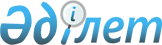 Об образованииЗакон Республики Казахстан от 27 июля 2007 года № 319-III.      Вниманию пользователей!
      Для удобства пользования РЦПИ создано оглавление.
      Сноска. По всему тексту Закона:
      слова "участникам войны и к инвалидам", "участникам войны и инвалидам" заменены словами "участникам и инвалидам Великой Отечественной";
      слова "учебного и воспитательного процесса", "Учебный и воспитательный процесс", "учебной и воспитательной работы" заменены словами "учебно-воспитательного процесса", "Учебно-воспитательный процесс", "учебно-воспитательной работы" Законом РК от 24.10.2011 № 487-IV (вводится в действие по истечении десяти календарных дней после его первого официального опубликования);
      слова "аульной (сельской)", "аула (села)", "аульного (сельского)" заменены соответственно словами "сельской", "села", "сельского" Конституционным Законом РК от 03.07.2013 № 121-V (вводится в действие по истечении десяти календарных дней после его первого официального опубликования);
      слова "высших учебных заведениях", "высшие учебные заведения", "высшего учебного заведения", "медицинского высшего учебного заведения", "высших учебных заведений", "высших заведений", "высшими учебными заведениями", "высшее учебное заведение" заменены соответственно словами "организациях высшего и (или) послевузовского образования", "организаций высшего и (или) послевузовского образования", "организации высшего и (или) послевузовского образования", "медицинской организации высшего и (или) послевузовского образования", "организаций высшего и (или) послевузовского образования", "организаций высшего и (или) послевузовского образования", "организациями высшего и (или) послевузовского образования", "организацию высшего и (или) послевузовского образования" в соответствии с Законом РК от 04.07.2018 № 171-VI (вводится в действие по истечении десяти календарных дней после дня его первого официального опубликования);
      слова "педагогических кадров", "педагогического работника", "педагогических работников и приравненных к ним лиц", "педагогических работников", "педагогические работники" заменены соответственно словами "педагогов", "педагога", "педагогов", "педагогов", "педагоги" в соответствии с Законом РК от 27.12.2019 № 294-VI (вводится в действие по истечении десяти календарных дней после дня его первого официального опубликования).      Настоящий Закон регулирует общественные отношения в области образования, определяет основные принципы государственной политики в этой области и направлен на обеспечение конституционного права граждан Республики Казахстан, а также иностранцев и лиц без гражданства, постоянно проживающих в Республике Казахстан, на образование. Глава 1. ОБЩИЕ ПОЛОЖЕНИЯ Статья 1. Основные понятия, используемые в настоящем Законе      В настоящем Законе используются следующие основные понятия:       1) исключен Законом РК от 13.11.2015 № 398-V (вводится в действие по истечении десяти календарных дней после дня его первого официального опубликования);      1-1) адъюнкт – лицо, обучающееся в зарубежных военных учебных заведениях, реализующих образовательные программы послевузовского образования;      2) академия – организация высшего и (или) послевузовского образования, осуществляющая в определенной области научно-педагогическую деятельность и являющаяся научно-методическим центром;      2-1) академический кредит – унифицированная единица измерения объема научной и (или) учебной работы (нагрузки) обучающегося и (или) преподавателя;      2-2) академическая мобильность – перемещение обучающихся или преподавателей-исследователей для обучения или проведения исследований на определенный академический период (семестр или учебный год) в другую организацию высшего и (или) послевузовского образования (внутри страны или за рубежом) с обязательным перезачетом освоенных учебных программ, дисциплин в виде академических кредитов в своей организации высшего и (или) послевузовского образования или для продолжения учебы в другой организации высшего и (или) послевузовского образования;      2-3) аккредитационный орган – юридическое лицо, которое проводит институциональную и (или) специализированную аккредитации организаций образования на основе разработанных им стандартов (регламентов);      2-4) стандарты (регламенты) аккредитации – документы аккредитационного органа, устанавливающие требования к процедуре аккредитации;      3) именная стипендия - учреждаемая физическими или юридическими лицами стипендия для поощрения наиболее способных обучающихся, успешно осваивающих соответствующие образовательные программы, занимающихся научно-исследовательской работой, принимающих активное участие в общественной, культурной и спортивной жизни учебного заведения;      3-1) методический кабинет – структурное подразделение органов управления образования, обеспечивающее организационно-методическое сопровождение, анализ и оценку результативности образовательного процесса, обобщение и распространение инновационного педагогического опыта, что способствует творческому росту педагогов и их профессиональной самореализации;      3-2) военные, специальные учебные заведения – организации образования, подведомственные органам национальной безопасности Республики Казахстан, Министерству внутренних дел Республики Казахстан, органам прокуратуры Республики Казахстан и Министерству обороны Республики Казахстан;      4) бакалавр – степень, присуждаемая лицам, освоившим образовательные программы высшего образования;      4-1) бакалавриат – высшее образование, образовательные программы которого направлены на подготовку кадров с присуждением степени "бакалавр" по соответствующей специальности;      5) предпрофильная подготовка - целенаправленная педагогическая поддержка выбора обучающимся основного среднего образования индивидуальной образовательной траектории;      5-1) профильная школа – учебное заведение, реализующее общеобразовательную учебную программу общего среднего образования;      6) профильное обучение - процесс дифференциации и индивидуализации обучения, организации образовательного процесса с учетом интересов, склонностей и способностей обучающихся;      6-1) доктор по профилю – степень, присуждаемая лицам, освоившим программу докторантуры по соответствующей сфере профессиональной деятельности и защитившим диссертацию в Республике Казахстан или за ее пределами, признанная в порядке, установленном законодательством Республики Казахстан;      7) международная стипендия "Болашак" – стипендия, учреждаемая Президентом Республики Казахстан для обучения граждан Республики Казахстан в ведущих зарубежных организациях высшего и (или) послевузовского образования по очной форме обучения или прохождения стажировки в зарубежных организациях работниками, категории которых определяются Республиканской комиссией по подготовке кадров за рубежом;      7-1) ваучерно-модульная система повышения квалификации – форма повышения квалификации, предоставляющая работнику образования возможность выбора организации, содержания и сроков обучения, финансируемая на основе подушевого норматива, установленного государством и оформленного в виде именного документа (ваучера), обеспеченного определенной суммой денег;      7-2) институт повышения квалификации – организация образования, реализующая актуальные образовательные программы профессионального повышения квалификации кадров в системе непрерывного образования, осуществляющая поддержку инновационных процессов в образовании, обеспечивающих эффективность методической работы;      7-3) присвоение квалификации – процедура подтверждения совокупности индивидуальных способностей, профессиональных знаний, умений и навыков, необходимых для выполнения работы в рамках соответствующего вида профессиональной деятельности;      7-4) специальные условия для получения образования – условия, включающие специальные учебные программы и методы обучения, технические и иные средства, среду жизнедеятельности, а также медицинские, социальные и иные услуги, без которых невозможно освоение общеобразовательных учебных и образовательных программ лицами (детьми) с особыми образовательными потребностями;       8) промежуточная аттестация обучающихся – процедура, проводимая с целью оценки качества освоения обучающимися содержания части или всего объема одного учебного предмета, одной учебной дисциплины и (или) модуля, а также профессиональных модулей в рамках одной квалификации после завершения их изучения;       9) итоговая аттестация обучающихся - процедура, проводимая с целью определения степени освоения ими объема учебных предметов, учебных дисциплин и (или) модулей, предусмотренных государственным общеобязательным стандартом соответствующего уровня образования;      9-1) образование – непрерывный процесс воспитания и обучения, осуществляемый в целях нравственного, интеллектуального, культурного, физического развития и формирования профессиональной компетентности;      9-2) образовательная программа – единый комплекс основных характеристик образования, включающий цели, результаты и содержание обучения, организацию образовательного процесса, способы и методы их реализации, критерии оценки результатов обучения;      10) образовательный грант - целевая сумма денег, предоставляемая обучающемуся на условиях, установленных законодательством Республики Казахстан, для оплаты высшего или послевузовского образования с присуждением степени "бакалавр" или "магистр";      10-1) образовательный кредит – деньги, предоставляемые заемщику финансовыми организациями для оплаты обучения на условиях срочности, платности и возвратности;       11) образовательная деятельность - процесс целенаправленного, педагогически обоснованного, последовательного взаимодействия субъектов образования, в ходе которого решаются задачи обучения, развития и воспитания личности;       12) образовательный мониторинг - систематическое наблюдение, анализ, оценка и прогноз состояния и динамики изменений результатов и условий осуществления образовательных процессов, контингента обучающихся, сети, а также рейтинговых показателей достижений деятельности организаций образования;       13) уполномоченный орган в области образования - центральный исполнительный орган Республики Казахстан, осуществляющий руководство и межотраслевую координацию в области образования;        13-1) оператор уполномоченного органа в области образования – юридическое лицо со стопроцентным участием государства в уставном капитале, определяемое уполномоченным органом в области образования, осуществляющее размещение государственного заказа на обеспечение студентов, магистрантов и докторантов местами в общежитиях и государственного образовательного заказа на среднее образование в частных организациях образования, а также осуществляющее координацию деятельности участников подушевого нормативного финансирования в пределах, предусмотренных законодательством Республики Казахстан, и обеспечивающее мониторинг и контроль за соблюдением лицами, указанными в пункте 17 статьи 47 настоящего Закона, своих обязанностей по отработке или возмещению расходов бюджетных средств в случае неотработки;       14) национальная система оценки качества образования - совокупность институциональных структур, процедур, форм и способов установления соответствия качества образования государственным общеобязательным стандартам образования, потребностям личности, общества и государства;       15) исключен Законом РК от 08.01.2021 № 410-VI (вводится в действие по истечении десяти календарных дней после дня его первого официального опубликования);
      16) аккредитация организаций образования – процедура признания аккредитационным органом соответствия образовательных услуг установленным стандартам (регламентам) аккредитации с целью предоставления объективной информации об их качестве и подтверждения наличия эффективных механизмов его повышения;      17) исключен Законом РК от 08.01.2021 № 410-VI (вводится в действие по истечении десяти календарных дней после дня его первого официального опубликования);
      17-1) исключен Законом РК от 04.07.2018 № 171-VI (вводится в действие по истечении десяти календарных дней после дня его первого официального опубликования);
      17-2) признание документов об образовании – официальное подтверждение документов об образовании, выданных зарубежными организациями образования, в том числе их филиалами, а также научными центрами и лабораториями;      18) гимназия – учебное заведение, реализующее общеобразовательные учебные программы начального, основного среднего и общего среднего образования и образовательные программы дополнительного образования, обеспечивающие расширенное и углубленное образование по общественно-гуманитарному и иным направлениям обучения в соответствии со склонностями и способностями обучающихся;      18-1) научно-методическая работа – вид деятельности, основанный на достижениях науки и передового педагогического опыта и направленный на совершенствование функционирования и развития системы непрерывного образования;      18-2) кандидат наук, доктор наук – ученые степени, присужденные на основании защиты диссертаций соискателями;      18-3) докторант – лицо, обучающееся в докторантуре;      18-4) докторантура – послевузовское образование, образовательные программы которого направлены на подготовку кадров для научной, педагогической и (или) профессиональной деятельности, с присуждением степени доктора философии (PhD), доктора по профилю;       19) исключен Законом РК от 24.10.2011 № 487-IV (вводится в действие по истечении десяти календарных дней после его первого официального опубликования);       19-1) дуальное обучение – форма подготовки кадров, сочетающей обучение в организации образования с обязательными периодами производственного обучения и профессиональной практики на предприятии (в организации) с предоставлением рабочих мест и компенсационной выплатой обучающимся при равной ответственности предприятия (организации), учебного заведения и обучающегося;      19-2) особый статус – статус организации высшего и (или) послевузовского образования, присваиваемый Президентом Республики Казахстан за внесение выдающегося вклада в воспитание, обучение и профессиональное становление личности, обеспечение стабильно высокого уровня высшего и (или) послевузовского образования;      19-3) лица (дети) с особыми образовательными потребностями – лица, которые испытывают постоянные или временные трудности в получении образования, обусловленные здоровьем, нуждающиеся в специальных, общеобразовательных учебных программах и образовательных программах дополнительного образования;       20) исключен Законом РК от 24.10.2011 № 487-IV (вводится в действие по истечении десяти календарных дней после его первого официального опубликования);      21) общеобразовательная школа – учебное заведение, реализующее общеобразовательные учебные программы начального, основного среднего и общего среднего образования, а также образовательные программы дополнительного образования обучающихся и воспитанников;      21-1) подушевой норматив финансирования – норматив финансового обеспечения гарантированной государственной стоимости обучения на всех уровнях образования;      21-2) классификатор направлений подготовки кадров с высшим и послевузовским образованием (далее – классификатор направлений подготовки кадров) – документ, устанавливающий классификацию и кодирование направлений подготовки кадров с высшим и послевузовским образованием и используемый для реализации образовательных программ высшего и послевузовского образования;      21-3) организация высшего и (или) послевузовского образования – высшее учебное заведение, реализующее образовательные программы высшего и (или) послевузовского образования и осуществляющее научно-исследовательскую деятельность;      21-4) эндаумент-фонд организации высшего и (или) послевузовского образования – фонд целевого капитала, формируемый за счет благотворительной помощи, безвозмездных отчислений, пожертвований, грантов, вкладов учредителей (участников) организаций образования, инвестиционный доход от которого направляется на финансирование научной и (или) образовательной деятельности;      21-5) высший колледж – учебное заведение, реализующее интегрированные модульные образовательные программы общего среднего, технического и профессионального, послесреднего образования;      21-6) исследовательский университет – университет, реализующий утвержденную Правительством Республики Казахстан программу развития на пять лет и использующий результаты своей деятельности для интеграции образования и науки, генерации и трансферта новых знаний и технологий;      21-7) инклюзивное образование – процесс, обеспечивающий равный доступ к образованию для всех обучающихся с учетом особых образовательных потребностей и индивидуальных возможностей;       22) инновационно-образовательный консорциум - добровольное равноправное объединение на основе договора о совместной деятельности, в котором организаций высшего и (или) послевузовского образования, научные организации и другие юридические лица, занятые в сфере производства, объединяют интеллектуальные, финансовые и иные ресурсы для подготовки высококвалифицированных специалистов на базе фундаментальных, прикладных научных исследований и технологических инноваций;        23) исключен Законом РК от 24.10.2011 № 487-IV (вводится в действие по истечении десяти календарных дней после его первого официального опубликования);       24) исключен Законом РК от 24.10.2011 № 487-IV (вводится в действие по истечении десяти календарных дней после его первого официального опубликования);      25) институт – организация высшего и (или) послевузовского образования, осуществляющая научно-педагогическую деятельность, а также подготовку кадров для профессиональной деятельности;      26) институциональная аккредитация – процесс оценивания качества организации образования аккредитационным органом на соответствие заявленному статусу и установленным стандартам аккредитационного органа;      26-1) интегрированные образовательные программы – образовательные программы, разработанные на основе объединения соответствующих содержательных аспектов образовательных программ;      27) интернатные организации – организации образования, обеспечивающие государственные гарантии прав на образование определенных категорий лиц с предоставлением места проживания;      28) интернатура – форма подготовки обучающихся по клиническим специальностям в рамках базового высшего медицинского образования для получения допуска к клинической практике;      28-1) кадет – лицо, обучающееся в военном, специальном учебном заведении по образовательным программам технического и профессионального или послесреднего образования;      28-2) центры адаптации несовершеннолетних – организации, находящиеся в ведении органов образования, обеспечивающие прием и временное содержание безнадзорных и беспризорных детей в возрасте от трех до восемнадцати лет для установления родителей или других законных представителей, детей, оставшихся без попечения родителей или лиц, их заменяющих, в случае невозможности их своевременного устройства, детей, отобранных при непосредственной угрозе их жизни или здоровью органом опеки и попечительства от родителей (одного из них) или от других лиц, на попечении которых они находятся, детей, направляемых в специальные организации образования, а также детей, находящихся в трудной жизненной ситуации вследствие жестокого обращения, приведшего к социальной дезадаптации и социальной депривации;      29) профессиональная ориентация - предоставление информации и консультационной помощи обучающемуся в реализации его прав в области образовательных и профессиональных возможностей, свободном и осознанном выборе профессии и места учебы в соответствии с профессиональными интересами, индивидуальными способностями и психофизиологическими особенностями;      29-1) профессиональное образование – вид образования, направленный на приобретение обучающимися знаний, умений, навыков и компетенций, позволяющих вести профессиональную деятельность в определенной сфере и (или) выполнять работу по конкретной профессии или специальности;       29-2) профессиональная подготовка – форма профессионального обучения, направленного на развитие личности для приобретения новых или измененных профессиональных навыков, необходимых для выполнения определенного вида работ;      30) исключен Законом РК от 04.07.2018 № 172-VІ (вводится в действие по истечении десяти календарных дней после дня его первого официального опубликования);
      30-1) профессиональная практика – вид учебной деятельности, направленной на закрепление теоретических знаний, умений, приобретение и развитие практических навыков и компетенций в процессе выполнения определенных видов работ, связанных с будущей профессиональной деятельностью;       31) исключен Законом РК от 24.10.2011 № 487-IV (вводится в действие по истечении десяти календарных дней после его первого официального опубликования);       32) исключен Законом РК от 24.10.2011 № 487-IV (вводится в действие по истечении десяти календарных дней после его первого официального опубликования);       33) комплексное тестирование - форма экзамена, проводимого одновременно по нескольким учебным дисциплинам с применением информационно-коммуникационных технологий;        34) клиническая база – организация здравоохранения, которая используется организацией образования для подготовки и повышения квалификации кадров в области здравоохранения по договору о совместной деятельности;       35) колледж – учебное заведение, реализующее образовательные программы общего среднего, технического и профессионального образования;      35-1) кооперативное обучение – одна из форм организации профессиональной подготовки кадров, основанной на корпоративной ответственности государства, работодателей и учебных заведений;      36) кредитная технология обучения - обучение на основе выбора и самостоятельного планирования обучающимся последовательности изучения дисциплин с накоплением академических кредитов;      36-1) курсант – лицо, обучающееся в военном, специальном учебном заведении по образовательным программам высшего образования;      37) квота приема – предельное количество объема государственного образовательного заказа, в том числе образовательных грантов, выделяемых для приема в организации образования, реализующие образовательные программы технического и профессионального, послесреднего и высшего образования;      37-1) образовательный грант Первого Президента Республики Казахстан – Елбасы "Өркен" (далее – грант "Өркен") – грант, учреждаемый Первым Президентом Республики Казахстан для оплаты обучения одаренных детей в автономной организации образования "Назарбаев Интеллектуальные школы";      37-2) ассоциированный профессор (доцент), профессор – ученые звания, присваиваемые уполномоченным органом в области образования;      38) дистанционное обучение – обучение, осуществляемое при взаимодействии педагога и обучающихся на расстоянии, в том числе с применением информационно-коммуникационных технологий и телекоммуникационных средств;      38-1) прикладной бакалавриат – послесреднее образование, образовательные программы которого направлены на подготовку кадров с присуждением квалификации "прикладной бакалавр";      38-2) прикладной бакалавр – квалификация, присуждаемая лицам, освоившим образовательные программы послесреднего образования;      38-3) внешкольная организация дополнительного образования – учебно-воспитательная организация, реализующая образовательные программы дополнительного образования детей, направленные на развитие детского и юношеского творчества, интересов в области спорта, культуры и искусства;      39) дополнительное образование – процесс воспитания, обучения, осуществляемый с целью удовлетворения всесторонних потребностей обучающихся, воспитанников и специалистов;      40) лицей – учебное заведение, реализующее общеобразовательные учебные программы основного среднего и общего среднего образования и образовательные программы дополнительного образования, обеспечивающие расширенное и углубленное естественно-математическое образование обучающихся в соответствии с их склонностями и способностями;      41) магистр – степень, присуждаемая лицам, освоившим образовательные программы магистратуры;      41-1) магистрант – лицо, обучающееся в магистратуре;      41-2) магистратура – послевузовское образование, образовательные программы которого направлены на подготовку кадров с присуждением степени "магистр";      41-3) специалист – квалификация, присваиваемая лицам после освоения образовательной программы высшего образования;      42) специализированная аккредитация - оценка качества отдельных образовательных программ, реализуемых организацией образования;      42-1) дошкольная организация – организация образования, реализующая общеобразовательные, специальные учебные программы дошкольного воспитания и обучения;       43) исключен Законом РК от 24.10.2011 № 487-IV (вводится в действие по истечении десяти календарных дней после его первого официального опубликования);      44) государственная именная стипендия - стипендия, учреждаемая Президентом Республики Казахстан и (или) Правительством Республики Казахстан;      44-1) государственная аттестация – процедура, осуществляемая с целью контроля соответствия образовательных услуг, предоставляемых организациями образования, требованиям государственного общеобязательного стандарта соответствующего уровня образования;      44-2) государственный образовательный кредит – целевой кредит, предоставляемый обучающимся для оплаты высшего образования;      45) государственный образовательный заказ - финансируемый государством объем услуг по дошкольному воспитанию и обучению, среднему образованию, дополнительному образованию детей, подготовке кадров, повышению квалификации и переподготовке квалифицированных работников и специалистов для обеспечения потребностей экономики, воспроизводства квалифицированной рабочей силы и интеллектуального потенциала общества, а также по учебно-методическому обеспечению системы образования;      45-1) государственный выпускной экзамен – форма итоговой аттестации обучающихся в организациях среднего образования, являющаяся необходимым условием для получения ими документа государственного образца, свидетельствующего об окончании курса среднего образования;       46) учебная программа – программа, определяющая по каждому учебному предмету, каждой учебной дисциплине и (или) модулю содержание и объем знаний, умений, навыков и компетенций, подлежащих освоению;      47) учебный план – документ, регламентирующий перечень, последовательность, объем (трудоемкость) учебных предметов, учебных дисциплин и (или) модулей, профессиональной практики, иных видов учебной деятельности обучающихся соответствующего уровня образования и формы контроля;      48) учебно-клинический центр - структурное подразделение медицинской организации высшего и (или) послевузовского образования, оснащенное современной аппаратурой, фантомами и муляжами и предназначенное для освоения и контроля практических (клинических) навыков обучающихся и (или) медицинских работников;       48-1) обучение – целенаправленный процесс организации деятельности обучающихся и воспитанников по овладению знаниями, умениями, навыками и компетенциями, развитию способностей, приобретению опыта применения знаний в повседневной жизни и формированию мотивации получения знаний в течение всей жизни;       48-2) результаты обучения – подтвержденный оценкой объем знаний, умений, навыков, приобретенных, демонстрируемых обучающимся по освоению образовательной программы, и сформированные ценности и отношения;      48-3) учебно-оздоровительная организация образования – юридическое лицо, осуществляющее функции по воспитанию, образованию, оздоровлению, отдыху детей и учащейся молодежи;       49) среднее образование - гарантированное Конституцией Республики Казахстан образование, получаемое гражданами в результате освоения общеобразовательных учебных программ начального, основного среднего и общего среднего образования в соответствии с государственными общеобязательными стандартами образования;      49-1) грант "Лучшая организация среднего образования" – деньги, выделяемые ежегодно местными исполнительными органами области, города республиканского значения и столицы государственным организациям среднего образования по итогам конкурса на основе рейтинговых показателей;      49-2) организация среднего образования – организация образования, реализующая общеобразовательные учебные программы начального, основного среднего, общего среднего образования, специализированные общеобразовательные и специальные учебные программы;      49-3) программа нравственно-духовного образования "Самопознание" – программа, определяющая цели, содержание, а также инновационные способы функционирования системы воспитания и обучения, обеспечивающей гармоничное интеллектуальное и нравственно-духовное развитие обучающихся;      49-4) исключен Законом РК от 01.04.2019 № 240-VI (вводится в действие по истечении десяти календарных дней после дня его первого официального опубликования);
      49-5) центры поддержки детей, находящихся в трудной жизненной ситуации, – организации, находящиеся в ведении органов образования, оказывающие специальные социальные услуги с предоставлением постоянного или временного (дневного) пребывания, а также путем предоставления информационных, консультационных, посреднических услуг юридическим лицам, деятельность которых связана с осуществлением мер по предупреждению трудной жизненной ситуации;      49-6) производственное обучение – обучение, направленное на приобретение теоретических знаний, практических умений обучающимися, на базе организаций образования и (или) предприятий (организаций);      50) исключен Законом РК от 10.07.2012 № 36-V (вводится в действие по истечении десяти календарных дней после его первого официального опубликования);
      50-1) педагог – лицо, имеющее педагогическое или иное профессиональное образование по соответствующему профилю и осуществляющее профессиональную деятельность педагога по обучению и воспитанию обучающихся и (или) воспитанников, методическому сопровождению или организации образовательной деятельности;      50-2) посткурсовое сопровождение деятельности педагога – система мероприятий, обеспечивающая развитие профессиональной компетентности педагога путем непрерывного мониторинга его посткурсовой деятельности и оказания методической, консультационной помощи;      50-3) врач-резидент – врач, обучающийся в рамках образовательной программы резидентуры и работающий в медицинской организации под надзором наставника;      51) резидентура – уровень послевузовского медицинского образования, целью которого является приобретение или изменение профессиональной квалификации врача по соответствующей специальности для допуска к самостоятельной клинической практике;      51-1) исключен Законом РК от 07.07.2020 № 361-VI (вводится в действие по истечении десяти календарных дней после дня его первого официального опубликования);
      52) духовные (религиозные) организации образования - учебные заведения, реализующие образовательные программы подготовки священнослужителей;      53) стипендия - сумма денег, предоставляемая обучающемуся для частичного покрытия расходов на питание, проживание и приобретение учебной литературы;      53-1) стипендиальные программы – программы, предусматривающие обучение в казахстанских организациях высшего и (или) послевузовского образования иностранцев, в том числе лиц казахской национальности не являющихся гражданами Республики Казахстан, и финансируемые из средств государственного бюджета;      53-2) студент – лицо, обучающееся в организации образования, реализующей образовательные программы технического и профессионального, послесреднего и высшего образования;      53-3) государственный заказ на обеспечение студентов, магистрантов и докторантов местами в общежитиях – денежные выплаты за услуги по обеспечению введения новых мест в общежитиях для студентов, магистрантов и докторантов, которые связаны с государственным образовательным заказом;      53-4) классное руководство – функция, возложенная на педагога по координации деятельности обучающихся класса в рамках учебно-воспитательного процесса;      53-5) реестр признанных аккредитационных органов – сформированный уполномоченным органом в области образования перечень национальных и зарубежных аккредитационных органов, включенных в реестры и (или) ассоциации аккредитационных органов государств – членов Организации экономического сотрудничества и развития (ОЭСР);       53-6) наставник – квалифицированный работник предприятия (организации), владеющий технологиями производства или сферы услуг, осуществляющий руководство производственным обучением и профессиональной практикой;       53-7) техническое и профессиональное образование – образование, направленное на подготовку квалифицированных рабочих кадров и специалистов среднего звена;      53-8) грант "Лучшая организация технического и профессионального, послесреднего образования" – деньги, выделяемые ежегодно местными исполнительными органами областей, городов республиканского значения и столицы государственным организациям технического и профессионального, послесреднего образования по итогам конкурса на основе рейтинговых показателей;      53-9) слушатель – лицо, обучающееся в организации образования по образовательным программам дополнительного образования и подготовительного отделения;      53-10) опорная школа (ресурсный центр) – организация среднего образования, на базе которой консолидируются образовательные ресурсы близлежащих малокомплектных школ для проведения краткосрочных сессионных занятий, промежуточной и итоговой аттестации обучающихся в целях обеспечения доступа к качественному образованию учащихся малокомплектных школ;      54) университет – организация высшего и (или) послевузовского образования, осуществляющая по различным областям научно-педагогическую деятельность, подготовку кадров, фундаментальные и (или) прикладные научные исследования и являющаяся ведущим научно-методическим центром;      55) училище – учебное заведение, реализующее образовательные программы основного среднего, общего среднего, технического и профессионального или послесреднего образования в области культуры;      56) единое национальное тестирование – одна из форм отборочных экзаменов для поступления в организаций высшего и (или) послевузовского образования;      56-1) национальная организация высшего и (или) послевузовского образования – организация высшего и (или) послевузовского образования, имеющая особый статус;      56-2) национальный исследовательский университет – исследовательский университет, имеющий особый статус;      56-3) непрерывное интегрированное образование – форма профессионального обучения, направленного на подготовку высококвалифицированных кадров в рамках межуровневых интегрированных образовательных программ;      57) доктор философии (PhD) – степень, присуждаемая лицам, освоившим программу докторантуры по научно-педагогическому направлению и защитившим диссертацию в Республике Казахстан или за ее пределами, признанная в порядке, установленном законодательством Республики Казахстан;      57-1) международная школа – учебное заведение, реализующее самостоятельно разработанные интегрированные образовательные программы, прошедшее авторизацию в Организации Международного Бакалавриата или международную институциональную аккредитацию;      58) малокомплектная школа - общеобразовательная школа с малым контингентом обучающихся, совмещенными класс-комплектами и со специфической формой организации учебных занятий;      59) экспериментальная площадка – организация образования, реализующая образовательные программы в режиме эксперимента для апробации новых педагогических технологий и нового содержания образования;      60) экстернат – одна из форм обучения, при которой обучающийся без регулярного посещения занятий самостоятельно изучает учебные дисциплины соответствующей образовательной программы;      61) элитарное образование - образование, получаемое по специализированным общеобразовательным учебным и образовательным программам, реализуемым в специализированных организациях образования для одаренных лиц.      Сноска. Статья 1 с изменениями, внесенными законами РК от 24.10.2011 № 487-IV (вводится в действие по истечении десяти календарных дней после его первого официального опубликования); от 09.01.2012 № 535-IV (вводится в действие по истечении десяти календарных дней после его первого официального опубликования); от 10.07.2012 № 36-V (вводится в действие по истечении десяти календарных дней после его первого официального опубликования); от 18.02.2014 № 175-V (вводится в действие по истечении десяти календарных дней после дня его первого официального опубликования); от 21.07.2015 № 337-V (вводится в действие по истечении десяти календарных дней после дня его первого официального опубликования); от 13.11.2015 № 398-V (вводится в действие по истечении десяти календарных дней после дня его первого официального опубликования); от 24.11.2015 № 419-V (вводится в действие с 01.01.2016); от 09.04.2016 № 501-V (порядок введения в действие см. ст.2); от 05.05.2017 № 60-VI (вводится в действие по истечении десяти календарных дней после дня его первого официального опубликования); от 05.07.2017 № 88-VI (вводится в действие по истечении десяти календарных дней после дня его первого официального опубликования); от 11.07.2017 № 91-VI (вводится в действие по истечении десяти календарных дней после дня его первого официального опубликования); от 02.07.2018 № 165-VI (вводится в действие по истечении десяти календарных дней после дня его первого официального опубликования); от 04.07.2018 № 171-VI (вводится в действие по истечении десяти календарных дней после дня его первого официального опубликования); от 04.07.2018 № 172-VІ (вводится в действие по истечении десяти календарных дней после дня его первого официального опубликования); от 01.04.2019 № 240-VI (вводится в действие по истечении десяти календарных дней после дня его первого официального опубликования); от 27.12.2019 № 291-VI (вводится в действие с 01.01.2020); от 27.12.2019 № 294-VI (вводится в действие по истечении десяти календарных дней после дня его первого официального опубликования); от 07.07.2020 № 361-VI (вводится в действие по истечении десяти календарных дней после дня его первого официального опубликования); от 02.01.2021 № 399-VI (вводится в действие по истечении десяти календарных дней после дня его первого официального опубликования); от 08.01.2021 № 410-VI (порядок введения в действие см. ст. 2).
 Статья 2. Законодательство Республики Казахстан в области образования       1. Законодательство Республики Казахстан в области образования основывается на Конституции Республики Казахстан, состоит из настоящего Закона и иных нормативных правовых актов Республики Казахстан.       2. Если международным договором, ратифицированным Республикой Казахстан, установлены иные правила, чем те, которые содержатся в настоящем Законе, то применяются правила международного договора.       3. На правоотношения, урегулированные законодательством Республики Казахстан в области образования, не распространяется действие законодательства Республики Казахстан о государственных закупках в части приобретения:      1) услуг аккредитационного органа;      2) услуг, товаров по организации питания обучающихся в государственных организациях среднего образования, внешкольных организациях дополнительного образования, а также товаров, связанных с обеспечением питания детей, воспитывающихся и обучающихся в государственных дошкольных организациях, организациях образования для детей-сирот и детей, оставшихся без попечения родителей, организациях технического и профессионального, послесреднего образования.      Сноска. Статья 2 с изменениями, внесенными законами РК от 04.07.2018 № 171-VI (вводится в действие по истечении десяти календарных дней после дня его первого официального опубликования); от 08.01.2021 № 410-VI (вводится в действие по истечении десяти календарных дней после дня его первого официального опубликования).
 Статья 3. Принципы государственной политики в области образования      1. Основными принципами государственной политики в области образования являются:       1) равенство прав всех на получение качественного образования;        2) приоритетность развития системы образования;        3) доступность образования всех уровней для населения с учетом интеллектуального развития, психофизиологических и индивидуальных особенностей каждого лица;        4) светский, гуманистический и развивающий характер образования, приоритет гражданских и национальных ценностей, жизни и здоровья человека, свободного развития личности;        5) уважение прав и свобод человека;        6) стимулирование образованности личности и развитие одаренности;        7) непрерывность процесса образования, обеспечивающего преемственность его уровней;       8) единство обучения, воспитания и развития;       9) демократический характер управления образованием, прозрачность деятельности системы образования;        10) разнообразие организаций образования по формам собственности, формам обучения и воспитания, направлениям образования.       2. Запрещается создание и деятельность организационных структур политических партий и религиозных организаций (объединений) в организациях образования.      Сноска. Статья 3 с изменениями, внесенными Законом РК от 24.10.2011 № 487-IV (вводится в действие по истечении десяти календарных дней после его первого официального опубликования).
 Глава 2. УПРАВЛЕНИЕ СИСТЕМОЙ ОБРАЗОВАНИЯ Статья 4. Компетенция Правительства Республики Казахстан в области образования      Правительство Республики Казахстан:      1) разрабатывает и реализует государственную политику по развитию образования;      2) исключен Законом РК от 03.07.2013 № 124-V (вводится в действие по истечении десяти календарных дней после его первого официального опубликования);
       3) формирует систему постоянного мониторинга текущих и перспективных потребностей рынка труда в кадрах;       4) обеспечивает участие социальных партнеров в решении проблем профессионального образования и утверждает государственный образовательный заказ на подготовку кадров с высшим или послевузовским образованием на три года, а также с техническим и профессиональным, послесредним образованием в организациях образования, финансируемых из республиканского бюджета (за исключением организаций образования, осуществляющих подготовку специалистов для Вооруженных Сил, других войск и воинских формирований, а также специальных государственных органов) с учетом потребностей рынка труда;      5) утверждает правила присуждения образовательного гранта для оплаты высшего или послевузовского образования с присуждением степени "бакалавр" или "магистр";      5-1) утверждает правила присуждения и размеры гранта "Өркен";      5-2) утверждает правила награждения детей и молодежи в возрасте от четырнадцати до двадцати девяти лет знаком отличия за проявленный патриотизм и активную гражданскую позицию;      5-3) определяет организацию (администратора), осуществляющую мероприятия по награждению знаком отличия за проявленный патриотизм и активную гражданскую позицию детей и молодежи в возрасте от четырнадцати до двадцати девяти лет;      6) исключен Законом РК от 29.09.2014 № 239-V (вводится в действие по истечении десяти календарных дней после дня его первого официального опубликования);
      7) исключен Законом РК от 08.01.2021 № 410-VI (вводится в действие по истечении десяти календарных дней после дня его первого официального опубликования);
       8) исключен Законом РК от 13.11.2015 № 398-V (вводится в действие по истечении десяти календарных дней после дня его первого официального опубликования);      9) исключен Законом РК от 29.09.2014 № 239-V (вводится в действие по истечении десяти календарных дней после дня его первого официального опубликования);
       10) утверждает гарантированный государственный норматив сети организаций образования в зависимости от плотности населения и отдаленности населенных пунктов;        11) определяет типовые штаты работников государственных организаций образования;       12) вносит представление Президенту Республики Казахстан о присвоении особого статуса организациям высшего и (или) послевузовского образования и утверждает положение об особом статусе организаций высшего и (или) послевузовского образования;      13) создает, реорганизует и ликвидирует по представлению органа государственного управления государственные организации образования, финансируемые за счет бюджетных средств, если иное не предусмотрено законами Республики Казахстан;      14) исключен Законом РК от 29.09.2014 № 239-V (вводится в действие по истечении десяти календарных дней после дня его первого официального опубликования);
      15) по согласованию с Администрацией Президента Республики Казахстан утверждает Правила отбора претендентов для присуждения международной стипендии "Болашак" и определяет направления расходования международной стипендии "Болашак";      16) учреждает государственные именные стипендии;      17) исключен Законом РК от 29.09.2014 № 239-V (вводится в действие по истечении десяти календарных дней после дня его первого официального опубликования);
      18) исключен Законом РК от 29.09.2014 № 239-V (вводится в действие по истечении десяти календарных дней после дня его первого официального опубликования);
      19) исключен Законом РК от 04.07.2018 № 171-VI (вводится в действие по истечении десяти календарных дней после дня его первого официального опубликования);
       20) исключен Законом РК от 24.10.2011 № 487-IV (вводится в действие по истечении десяти календарных дней после его первого официального опубликования);       21) утверждает правила формирования, направления расходования и учета средств, выделяемых на оказание финансовой и материальной помощи обучающимся и воспитанникам государственных организаций образования из семей, имеющих право на получение государственной адресной социальной помощи, а также из семей, не получающих государственную адресную социальную помощь, в которых среднедушевой доход ниже величины прожиточного минимума, и детям-сиротам, детям, оставшимся без попечения родителей, проживающим в семьях, детям из семей, требующих экстренной помощи в результате чрезвычайных ситуаций, и иным категориям обучающихся и воспитанников, определяемым коллегиальным органом управления организации образования, в размере не менее двух процентов от бюджетных средств, выделяемых на текущее содержание общеобразовательных школ и на размещение государственного образовательного заказа на среднее образование в государственных предприятиях на праве хозяйственного ведения;       22) исключен Законом РК от 29.09.2014 № 239-V (вводится в действие по истечении десяти календарных дней после дня его первого официального опубликования);
      22-1) определяет порядок гарантирования образовательных кредитов, предоставляемых финансовыми организациями;       22-2) определяет порядок направления специалиста на работу, возмещения расходов, понесенных за счет бюджетных средств, предоставления права самостоятельного трудоустройства, освобождения от обязанности или прекращения обязанности по отработке гражданами Республики Казахстан, указанными в пункте 17 статьи 47 настоящего Закона, обучавшимися на основе государственного образовательного заказа;      23) исключен Законом РК от 27.12.2019 № 294-VI (вводится в действие по истечении десяти календарных дней после дня его первого официального опубликования);
      24) исключен Законом РК от 04.07.2018 № 171-VI (вводится в действие по истечении десяти календарных дней после дня его первого официального опубликования);
      24-1) утверждает размеры квоты приема при поступлении на учебу в организации образования, реализующие образовательные программы технического и профессионального, послесреднего и высшего образования, по представлению уполномоченного органа в области образования;      25) исключен Законом РК от 04.07.2018 № 171-VI (вводится в действие по истечении десяти календарных дней после дня его первого официального опубликования);
       25-1) определяет размер, источники, виды и порядок предоставления социальной помощи гражданам, указанным в части второй пункта 4 статьи 8 настоящего Закона;       26) - 29) исключены Законом РК от 29.09.2014 № 239-V (вводится в действие по истечении десяти календарных дней после дня его первого официального опубликования);      29-1) определяет организацию (администратора), осуществляющую комплекс мероприятий по международным программам подготовки, переподготовки и повышения квалификации кадров за рубежом, в том числе по международной стипендии "Болашак";       30) выполняет иные функции, возложенные на него Конституцией, законами Республики Казахстан и актами Президента Республики Казахстан.      Сноска. Статья 4 с изменениями, внесенными законами РК от 05.07.2011 № 452-IV (вводится в действие с 13.10.2011); от 15.07.2011 № 461-IV (вводится в действие с 30.01.2012); от 24.10.2011 № 487-IV (вводится в действие по истечении десяти календарных дней после его первого официального опубликования); от 13.02.2012 № 553-IV (вводится в действие по истечении десяти календарных дней после его первого официального опубликования); от 03.07.2013 № 124-V (вводится в действие по истечении десяти календарных дней после его первого официального опубликования); от 29.09.2014 № 239-V(вводится в действие по истечении десяти календарных дней после дня его первого официального опубликования); от 13.11.2015 № 398-V (вводится в действие по истечении десяти календарных дней после дня его первого официального опубликования); от 04.07.2018 № 171-VI (вводится в действие по истечении десяти календарных дней после дня его первого официального опубликования); от 26.12.2019 № 287-VI (вводится в действие с 01.01.2020); от 27.12.2019 № 291-VI (порядок введения в действие см. ст. 3); от 27.12.2019 № 294-VI (вводится в действие по истечении десяти календарных дней после дня его первого официального опубликования); от 08.01.2021 № 410-VI (вводится в действие по истечении десяти календарных дней после дня его первого официального опубликования).
 Статья 5. Компетенция уполномоченного органа в области образования       Уполномоченный орган в области образования выполняет следующие полномочия:        1) обеспечивает соблюдение конституционных прав и свобод граждан в области образования;       1-1) осуществляет координацию и методическое руководство местных исполнительных органов в области образования;      2) реализует единую государственную политику в области образования, осуществляет межотраслевую координацию, разрабатывает и реализует международные программы в области образования и науки;      2-1) утверждает распределение государственного образовательного заказа на подготовку кадров с высшим и послевузовским образованием;      2-2) разрабатывает и утверждает правила формирования и распределения государственного образовательного заказа на подготовку кадров с техническим и профессиональным, послесредним, высшим и послевузовским образованием;      2-3) утверждает и размещает государственный заказ на обеспечение студентов, магистрантов и докторантов местами в общежитиях;      2-4) разрабатывает и утверждает методику определения размера государственного заказа на обеспечение студентов, магистрантов и докторантов местами в общежитиях;      2-5) разрабатывает и утверждает правила организации питания обучающихся в государственных организациях среднего образования, внешкольных организациях дополнительного образования, а также приобретения товаров, связанных с обеспечением питания детей, воспитывающихся и обучающихся в государственных дошкольных организациях, организациях образования для детей-сирот и детей, оставшихся без попечения родителей, организациях технического и профессионального, послесреднего образования;      2-6) разрабатывает и утверждает правила формирования перечня недобросовестных поставщиков (потенциальных поставщиков) услуг, товаров по организации питания обучающихся в государственных организациях среднего образования, внешкольных организациях дополнительного образования, а также товаров, связанных с обеспечением питания детей, воспитывающихся и обучающихся в государственных дошкольных организациях, организациях образования для детей-сирот и детей, оставшихся без попечения родителей, организациях технического и профессионального, послесреднего образования;       3) обеспечивает объективной информацией общество и государство о состоянии системы образования и эффективности ее деятельности путем подготовки и опубликования ежегодного национального доклада о состоянии развития образования;       4) осуществляет образовательный мониторинг и информационное обеспечение системы управления образованием, утверждает правила организации и функционирования объектов информатизации в области образования;      4-1) разрабатывает и утверждает правила проведения мониторинга по итогам приема обучающихся в организации высшего и (или) послевузовского образования по образовательным программам;       5) осуществляет управление качеством образования, методическое и методологическое обеспечение качества предоставляемых организациями образования образовательных услуг;       5-1) разрабатывает и утверждает государственные общеобязательные стандарты образования всех уровней образования;      5-2) разрабатывает и утверждает типовые учебные программы цикла общеобразовательных дисциплин для организаций высшего и (или) послевузовского образования;      6) разрабатывает и утверждает типовые учебные планы и типовые учебные программы уровней образования, за исключением уровней высшего и послевузовского образования, а также типовых учебных программ и типовых учебных планов медицинских и фармацевтических учебных заведений;      6-1) исключен Законом РК от 13.11.2015 № 398-V (вводится в действие по истечении десяти календарных дней после дня его первого официального опубликования);
      6-2) исключен Законом РК от 04.07.2018 № 171-VI (вводится в действие по истечении десяти календарных дней после дня его первого официального опубликования);
      6-3) разрабатывает и утверждает виды документов об образовании, формы документов об образовании государственного образца и правила их учета и выдачи, основные требования к содержанию документов об образовании собственного образца и правила их учета и выдачи, а также форму справки, выдаваемой лицам, не завершившим образование в организациях образования;      6-4) согласовывает с уполномоченным органом в сфере уголовно-исполнительной деятельности правила организации получения начального, основного среднего, общего среднего, технического и профессионального образования осужденными к лишению свободы;      6-5) утверждает программу нравственно-духовного образования "Самопознание";      7) исключен Законом РК от 24.10.2011 № 487-IV (вводится в действие по истечении десяти календарных дней после его первого официального опубликования);
      7-1) разрабатывает и утверждает типовые учебные планы и образовательные программы детских музыкальных школ, детских художественных школ и детских школ искусств;      7-2) разрабатывает и утверждает правила организации работы по экспертизе и апробации типовых учебных планов, типовых учебных программ дошкольного воспитания и обучения, начального, основного среднего, общего среднего образования;      8) выдает юридическим лицам лицензию и (или) приложение к лицензии на занятие образовательной деятельностью на предоставление:      начального образования;       основного среднего образования;       общего среднего образования;      технического и профессионального образования по квалификациям, для военных, специальных учебных заведений по группам специальностей;      послесреднего образования по квалификациям, для военных, специальных учебных заведений по группам специальностей;      высшего образования по направлениям подготовки кадров;      послевузовского образования по направлениям подготовки кадров;      духовного образования;      8-1) устанавливает порядок осуществления образовательного мониторинга;      8-2) осуществляет прием уведомлений о начале или прекращении осуществления деятельности по дошкольному воспитанию и обучению;      8-3) утверждает положение о знаке "Алтын белгі";      8-4) исключен Законом РК от 13.11.2015 № 398-V (вводится в действие по истечении десяти календарных дней после дня его первого официального опубликования);
      8-5) ведет государственный электронный реестр разрешений и уведомлений по дошкольному воспитанию и обучению;      8-6) утверждает правила присвоения званий "Лучший преподаватель вуза" и "Лучший педагог";       8-7) утверждает правила проведения конкурсов на присуждение грантов "Лучшая организация среднего образования", "Лучшая организация технического и профессионального, послесреднего образования" с установлением размеров грантов и порядка их присуждения;      9) проводит государственную аттестацию организаций образования независимо от форм собственности и ведомственной подчиненности, за исключением организаций образования, реализующих образовательные программы технического и профессионального, послесреднего образования в области здравоохранения и Академии правосудия, реализующих:      общеобразовательные учебные программы дошкольного воспитания и обучения;      общеобразовательные учебные программы начального, основного среднего и общего среднего образования;      образовательные программы технического и профессионального, послесреднего образования;      образовательные программы высшего и (или) послевузовского образования в военных, специальных учебных заведениях;      9-1) исключен Законом РК от 04.07.2018 № 171-VI (вводится в действие по истечении десяти календарных дней после дня его первого официального опубликования);
       10) устанавливает требования и порядок признания аккредитационных органов, в том числе зарубежных, и формирует реестры признанных аккредитационных органов, аккредитованных организаций образования и образовательных программ;       11) разрабатывает и утверждает типовые правила приема на обучение в организации образования, реализующие общеобразовательные учебные программы начального, основного среднего, общего среднего образования, образовательные программы технического и профессионального, послесреднего, высшего и послевузовского образования;      11-1) разрабатывает и утверждает типовые правила деятельности организаций образования соответствующих типов и видов;      11-2) разрабатывает и утверждает правила присуждения и размещения государственного образовательного кредита;      12) разрабатывает и утверждает правила проведения единого национального тестирования, комплексного тестирования и мониторинга образовательных достижений обучающихся;      12-1) утверждает квалификационные требования, предъявляемые к образовательной деятельности, и перечень документов, подтверждающих соответствие им;      12-2) разрабатывает и утверждает положение о классном руководстве в организациях среднего образования;      12-3) по согласованию с уполномоченным органом соответствующей отрасли разрабатывает и утверждает перечень предметов и веществ, запрещенных к вносу, ограниченных для использования в организациях образования и на их территориях;      13) разрабатывает и утверждает классификатор специальностей и квалификаций технического и профессионального, послесреднего образования во взаимодействии с заинтересованными центральными исполнительными органами, работодателями и другими социальными партнерами;      13-1) разрабатывает и утверждает классификатор направлений подготовки кадров во взаимодействии с заинтересованными центральными исполнительными органами, работодателями и другими социальными партнерами;      14) определяет сроки начала и завершения учебного года в организациях образования, а также сроки проведения итоговой аттестации обучающихся в организациях среднего образования;      14-1) разрабатывает и утверждает требования к обязательной школьной форме для организаций среднего образования;      14-2) разрабатывает и утверждает правила отмены занятий в организациях среднего образования, а также в организациях образования, реализующих образовательные программы технического и профессионального образования, при неблагоприятных погодных метеоусловиях;      14-3) утверждает перечень направлений подготовки кадров с высшим образованием, обучение по которым в форме экстерната не допускается;      15) утверждает перечень специальностей и квалификаций технического и профессионального, послесреднего образования, получение которых в формах заочного и вечернего обучения, а также экстерната по специальностям культуры и искусства, физической культуры и спорта допускается;      15-1) разрабатывает и утверждает правила выдачи разрешения на обучение в форме экстерната в организациях образования, реализующих образовательные программы технического и профессионального, послесреднего образования по специальностям культуры и искусства, физической культуры и спорта, а также образовательные программы высшего образования;      15-2) исключен Законом РК от 08.01.2021 № 410-VI (вводится в действие по истечении десяти календарных дней после дня его первого официального опубликования);
      16) разрабатывает и утверждает правила перевода и восстановления обучающихся по типам организаций образования, за исключением организаций высшего и (или) послевузовского образования;      17) разрабатывает и утверждает правила предоставления академических отпусков обучающимся в организациях технического и профессионального, послесреднего образования;      18) исключен Законом РК от 24.10.2011 № 487-IV (вводится в действие по истечении десяти календарных дней после его первого официального опубликования);
      19) разрабатывает и утверждает типовые правила проведения текущего контроля успеваемости, промежуточной и итоговой аттестации обучающихся для организаций среднего, технического и профессионального, послесреднего образования;      19-1) разрабатывает и утверждает методику прогнозирования потребности организаций образования, реализующих общеобразовательные учебные программы дошкольного, начального, основного среднего и общего среднего образования, образовательные программы технического и профессионального образования, в учебниках и учебно-методических комплексах;      19-2) разрабатывает и утверждает правила обеспечения учебниками и учебно-методическими комплексами обучающихся и воспитанников государственных организаций образования;      19-3) разрабатывает и утверждает правила по формированию, использованию и сохранению фонда библиотек государственных организаций образования;      19-4) разрабатывает и утверждает требования к структуре и содержанию учебников для организаций среднего образования и учебно-методических комплексов для дошкольных организаций, организаций среднего образования;      20) исключен Законом РК от 04.07.2018 № 172-VІ (вводится в действие по истечении десяти календарных дней после дня его первого официального опубликования); 
      21) разрабатывает и утверждает правила признания документов об образовании, а также перечень зарубежных организаций высшего и (или) послевузовского образования, документы об образовании которых признаются на территории Республики Казахстан;      21-1) осуществляет процедуру апостилирования официальных документов, исходящих из организаций образования;      21-2) разрабатывает и утверждает критерии оценки организаций образования;      21-3) разрабатывает и утверждает критерии оценки знаний обучающихся;       22) разрабатывает и утверждает правила по организации заказа, хранению, учету и выдаче бланков документов государственного образца об образовании и обеспечению ими организаций образования, реализующих общеобразовательные учебные программы основного среднего, общего среднего образования и образовательные программы технического и профессионального, послесреднего, высшего и послевузовского образования, подведомственных организаций образования, осуществляет контроль за их использованием;      23) разрабатывает и утверждает формы документов строгой отчетности, используемых организациями образования в образовательной деятельности;      23-1) определяет и утверждает единый базовый учебник по каждому предмету для организаций образования, реализующих общеобразовательные учебные программы начального образования;      23-2) определяет и утверждает единый базовый учебник по предметам для организаций образования, реализующих общеобразовательные учебные программы основного среднего образования;      Примечание РЦПИ!
      Статью 5 предусмотрено дополнить подпунктом 23-3) в соответствии с Законом РК от 13.11.2015 № 398-V (вводится в действие с 01.01.2022).
      23-4) разрабатывает и утверждает перечень документов, обязательных для ведения педагогами организаций среднего, технического и профессионального, послесреднего образования, и их формы;      24) разрабатывает и утверждает формы типового договора оказания образовательных услуг для дошкольных организаций, организаций среднего, технического и профессионального, послесреднего образования, типового договора на проведение профессиональной практики и типового договора о дуальном обучении для организаций технического и профессионального, послесреднего образования;      24-1) разрабатывает и утверждает типовой договор об образовательном накопительном вкладе;      25) осуществляет руководство и координирует проведение учебно-методической и научно-методической работы, утверждает правила организации и осуществления учебно-методической и научно-методической работы в организациях образования, за исключением организаций образования в области культуры, правила организации учебного процесса по кредитной технологии обучения, а также требования к организациям образования по предоставлению дистанционного обучения и правила организации учебного процесса по дистанционному обучению;      25-1) разрабатывает и утверждает правила организации деятельности подготовительных отделений организаций высшего и (или) послевузовского образования Республики Казахстан;      25-2) создает республиканский учебно-методический совет высшего и (или) послевузовского образования и учебно-методические объединения по направлениям подготовки кадров и утверждает положения об их деятельности;      25-3) создает республиканский учебно-методический совет технического и профессионального, послесреднего образования, учебно-методические объединения технического и профессионального, послесреднего образования по профилям и утверждает положения об их деятельности;      26) обеспечивает учебниками и учебно-методическими комплексами республиканские организации среднего образования, а также соотечественников, обучающихся в зарубежных школах в соответствии с международными соглашениями;      26-1) организует разработку и утверждает нормы оснащения оборудованием и мебелью организаций дошкольного, среднего, технического и профессионального, послесреднего образования, а также специальных организаций образования;      27) разрабатывает и утверждает правила по подготовке, экспертизе, апробации и проведению мониторинга, изданию учебников для организаций среднего образования и учебно-методических комплексов для дошкольных организаций, организаций среднего образования;      27-1) утверждает перечень учебников для организаций среднего образования, учебно-методических комплексов для дошкольных организаций, организаций среднего образования, в том числе в электронной форме, до утверждения республиканского и местных бюджетов;      27-2) координирует работу по обеспечению учебниками и учебно-методическими комплексами обучающихся и воспитанников организаций дошкольного, среднего образования;       28) организует проведение внешкольных мероприятий республиканского значения;       29) разрабатывает и утверждает правила организации и проведения Президентской олимпиады по предметам естественно-математического цикла, республиканских олимпиад и конкурсов научных проектов по общеобразовательным предметам, республиканских конкурсов исполнителей и конкурсов профессионального мастерства;      29-1) формирует и утверждает перечень республиканских и международных олимпиад и конкурсов научных проектов (научных соревнований) по общеобразовательным предметам, конкурсов исполнителей, конкурсов профессионального мастерства и спортивных соревнований;      29-2) разрабатывает и утверждает правила формирования состава участников международных олимпиад и конкурсов научных проектов (научных соревнований) по общеобразовательным предметам;      30) исключен Законом РК от 13.01.2014 № 159-V (вводится в действие по истечении десяти календарных дней после дня его первого официального опубликования);
      31) утверждает уставы подведомственных организаций образования, за исключением случаев, предусмотренных законами Республики Казахстан;       32) осуществляет государственный контроль за исполнением законодательства Республики Казахстан и нормативных правовых актов в области образования, государственных общеобязательных стандартов образования в организациях образования независимо от формы собственности и ведомственной подчиненности, а также бюджетной и финансовой дисциплины в подведомственных организациях в соответствии с законодательством Республики Казахстан;       33) исключен Законом РК от 24.10.2011 № 487-IV (вводится в действие по истечении десяти календарных дней после его первого официального опубликования);
      34) по согласованию с уполномоченными органами соответствующей отрасли разрабатывает и утверждает типовые квалификационные характеристики должностей педагогов, за исключением педагогов, осуществляющих профессиональную деятельность в организациях высшего и (или) послевузовского образования;      34-1) разрабатывает и утверждает правила педагогической этики;       35) разрабатывает и утверждает правила конкурсного замещения руководителей государственных организаций среднего, технического и профессионального, послесреднего образования;      36) исключен Законом РК от 04.07.2018 № 171-VI (вводится в действие по истечении десяти календарных дней после дня его первого официального опубликования);
      36-1) присваивает ученые звания ассоциированного профессора (доцента), профессора;      36-2) разрабатывает и утверждает требования к научным изданиям для включения их в перечень изданий, рекомендуемых для публикации результатов научной деятельности;      37) исключен Законом РК от 10.07.2012 № 36-V (вводится в действие по истечении десяти календарных дней после его первого официального опубликования);
      38) организует переподготовку и повышение квалификации педагогов;      38-1) разрабатывает и утверждает правила организации и проведения курсов повышения квалификации педагогов, а также посткурсового сопровождения деятельности педагога;      38-2) разрабатывает и утверждает правила разработки, согласования и утверждения образовательных программ курсов повышения квалификации педагогов;      38-3) разрабатывает и утверждает правила признания результатов обучения, полученных взрослыми через неформальное образование, предоставляемое организациями, внесенными в перечень признанных организаций, предоставляющих неформальное образование;      38-4) разрабатывает и утверждает правила признания организаций, предоставляющих неформальное образование, и формирует перечень признанных организаций, предоставляющих неформальное образование;      39) разрабатывает и утверждает отраслевую систему поощрения;      40) проводит переговоры с иностранными партнерами и подписывает в пределах своей компетенции международные договоры (соглашения) и программы в области образования, а также научной деятельности; устанавливает правила организации международного сотрудничества, осуществляемого организациями образования, и координирует эту работу;      41) разрабатывает, утверждает и устанавливает порядок направления для обучения за рубежом, в том числе в рамках академической мобильности;      42) исключен Законом РК от 24.10.2011 № 487-IV (вводится в действие по истечении десяти календарных дней после его первого официального опубликования);
      43) разрабатывает и утверждает правила размещения государственного образовательного заказа на подготовку кадров с техническим и профессиональным, послесредним, высшим и послевузовским образованием с учетом потребностей рынка труда, на подготовительные отделения организаций высшего и (или) послевузовского образования, а также на дошкольное воспитание и обучение, среднее образование и дополнительное образование детей;      43-1) разрабатывает и утверждает правила обеспечения льготного проезда путем выплаты компенсаций для обучающихся на основе государственного образовательного заказа в организациях образования, реализующих образовательные программы технического и профессионального, послесреднего и высшего образования, в период зимних и летних каникул на междугородном железнодорожном и автомобильном транспорте (кроме такси);      43-2) разрабатывает и утверждает правила размещения государственного заказа на обеспечение студентов, магистрантов и докторантов местами в общежитиях;      43-3) утверждает государственный образовательный заказ на среднее образование в частных организациях образования, предельный размер родительской платы за обучение;      44) выдает обязательные для исполнения письменные предписания об устранении выявленных нарушений законодательства Республики Казахстан в области образования в установленные в предписании сроки;      44-1) разрабатывает и утверждает правила разработки, апробации и внедрения образовательных программ, реализуемых в режиме эксперимента в организациях образования;      44-2) осуществляет информационное обеспечение органов управления системой образования;      44-3) исключен Законом РК от 25.06.2020 № 347-VI (вводится в действие по истечении десяти календарных дней после дня его первого официального опубликования);
      44-4) утверждает нормы расходов, типовые договора на обучение и прохождение стажировки по международной стипендии "Болашак";      44-5) утверждает номенклатуру видов организаций образования, в том числе малокомплектных школ;      44-6) формирует и утверждает перечень услуг, связанных с государственным образовательным заказом;      45) исключен Законом РК от 29.12.2014 № 269-V (вводится в действие с 01.01.2015);
      45-1) исключен Законом РК от 29.09.2014 № 239-V (вводится в действие по истечении десяти календарных дней после дня его первого официального опубликования);
      45-2) получает сведения, содержащиеся в национальных реестрах идентификационных номеров в соответствии с законодательством Республики Казахстан;      45-3) исключен Законом РК от 29.09.2014 № 239-V (вводится в действие по истечении десяти календарных дней после дня его первого официального опубликования);
      46) устанавливает порядок и условия содержания несовершеннолетних в центрах адаптации несовершеннолетних и центрах поддержки детей, находящихся в трудной жизненной ситуации, в соответствии с законами Республики Казахстан;      46-1) организует разработку и утверждает методику подушевого нормативного финансирования дошкольного воспитания и обучения, среднего образования, а также технического и профессионального, послесреднего, высшего и послевузовского образования с учетом кредитной технологии обучения (далее – методика подушевого нормативного финансирования);      46-2) организует разработку и утверждает правила подушевого нормативного финансирования дошкольного воспитания и обучения, среднего образования, а также технического и профессионального, послесреднего, высшего и послевузовского образования с учетом кредитной технологии обучения;      46-3) организует разработку и утверждает методику ваучерно-модульной системы повышения квалификации;      46-4) исключен Законом РК от 08.01.2021 № 410-VI (вводится в действие по истечении десяти календарных дней после дня его первого официального опубликования);
      46-5) исключен Законом РК от 27.12.2019 № 294-VI (вводится в действие по истечении десяти календарных дней после дня его первого официального опубликования);
      46-6) разрабатывает и утверждает правила целевой подготовки докторов философии (PhD) в организациях высшего и (или) послевузовского образования, за исключением целевой подготовки кадров с послевузовским образованием в области здравоохранения, правила которой разрабатываются и утверждаются уполномоченным органом в области здравоохранения;      46-7) разрабатывает и утверждает правила назначения ректоров государственных организаций высшего и (или) послевузовского образования;      46-8) исключен Законом РК от 04.07.2018 № 171-VI (вводится в действие по истечении десяти календарных дней после дня его первого официального опубликования);
      46-9) исключен Законом РК от 13.11.2015 № 398-V (вводится в действие по истечении десяти календарных дней после дня его первого официального опубликования);
      46-10) разрабатывает и утверждает правила обучения в форме экстерната;      46-11) разрабатывает и утверждает правила организации и проведения профессиональной практики и правила определения предприятий (организаций) в качестве баз практики для организаций технического и профессионального, послесреднего образования;      46-12) разрабатывает и утверждает правила организации дуального обучения по согласованию с заинтересованными государственными органами;      46-13) разрабатывает и утверждает правила распределения мест в общежитиях организаций образования;      46-14) разрабатывает и утверждает правила организации учета детей дошкольного и школьного возраста до получения ими среднего образования;      46-15) исключен Законом РК от 05.07.2017 № 88-VI (вводится в действие по истечении десяти календарных дней после дня его первого официального опубликования);
      46-16) утверждает государственный образовательный заказ в республиканских организациях среднего образования;      46-17) разрабатывает и утверждает структуру и правила разработки программы развития организации высшего и (или) послевузовского образования;      46-18) разрабатывает и утверждает правила отбора претендентов для участия в стипендиальных программах;      46-19) утверждает перечень типов и видов организаций образования, в которых реализуется подушевое нормативное финансирование;      46-20) разрабатывает и утверждает критерии для реорганизации организаций среднего образования, созданных в организационно-правовой форме государственного учреждения, в организационно-правовую форму государственного предприятия на праве хозяйственного ведения;      46-21) разрабатывает и утверждает правила предоставления в имущественный наем (аренду) физкультурно-оздоровительных и спортивных сооружений, закрепленных за государственными организациями среднего образования;      46-22) согласовывает назначение на должности и освобождение от должностей первых руководителей органов управления образованием областей, городов республиканского значения, столицы, районов (городов областного значения);      46-23) разрабатывает и утверждает распределение функций между органами управления образованием (управления образования областей, городов республиканского значения, столицы, а также подотчетные и подконтрольные им отделы образования, располагаемые в районах, городах или районах в городах областного и республиканского значения, столице), применяемое при формировании схем управления административно-территориальной единицей;      46-24) разрабатывает и утверждает методику финансирования строительства, реконструкции объектов среднего образования за счет бюджетных средств;      47) осуществляет иные полномочия, предусмотренные законами Республики Казахстан, актами Президента Республики Казахстан и Правительства Республики Казахстан.      Полномочия уполномоченного органа в области образования, предусмотренные подпунктами 4), 4-1), 6), 8-1), 8-3), 11), 11-1), 13), 14), 14-1), 14-2), 16), 19), 25), 27), 34), 38), 38-1), 38-2), 43-2), 44-3), 44-5), 46-11), 46-17), 46-18), 46-19) и 46-20) части первой настоящей статьи, не распространяются на военные, специальные учебные заведения и Академию правосудия при Верховном Суде Республики Казахстан (далее – Академия правосудия).      Сноска. Статья 5 с изменениями, внесенными законами РК от 17.07.2009 N 188 (порядок введения в действие см. ст. 2); от 19.03.2010 № 258-IV; от 29.12.2010 № 372-IV (вводится в действие по истечении десяти календарных дней после его первого официального опубликования); от 06.01.2011 № 378-IV (вводится в действие по истечении десяти календарных дней после его первого официального опубликования); от 05.07.2011 № 452-IV (вводится в действие с 13.10.2011); от 15.07.2011 № 461-IV (вводится в действие с 30.01.2012); от 24.10.2011 № 487-IV (порядок введения в действие см. ст. 2); от 10.07.2012 № 36-V (вводится в действие по истечении десяти календарных дней после его первого официального опубликования);от 13.06.2013 № 102-V (вводится в действие по истечении десяти календарных дней после его первого официального опубликования); от 03.07.2013 № 124-V (вводится в действие по истечении десяти календарных дней после его первого официального опубликования); от 13.01.2014 № 159-V (вводится в действие по истечении десяти календарных дней после дня его первого официального опубликования); от 16.05.2014 № 203-V (вводится в действие по истечении шести месяцев после дня его первого официального опубликования); от 29.09.2014 № 239-V (вводится в действие по истечении десяти календарных дней после дня его первого официального опубликования); от 29.12.2014 № 269-V (вводится в действие с 01.01.2015); от 19.05.2015 № 315-V (вводится в действие по истечении десяти календарных дней после дня его первого официального опубликования); от 13.11.2015 № 398-V (порядок введения в действие см. ст.2); от 09.04.2016 № 501-V (вводится в действие по истечении десяти календарных дней после дня его первого официального опубликования); от 18.04.2017 № 58-VI (вводится в действие по истечении десяти календарных дней после дня его первого официального опубликования); от 05.05.2017 № 60-VI (вводится в действие по истечении десяти календарных дней после дня его первого официального опубликования); от 05.07.2017 № 88-VI (вводится в действие по истечении десяти календарных дней после дня его первого официального опубликования); от 04.07.2018 № 171-VI (порядок введения в действие см. ст. 2); от 04.07.2018 № 172-VІ (вводится в действие по истечении десяти календарных дней после дня его первого официального опубликования); от 21.02.2019 № 227-VI (порядок введения в действие см. ст. 2); от 01.04.2019 № 240-VI (вводится в действие по истечении десяти календарных дней после дня его первого официального опубликования); от 19.04.2019 № 250-VI (вводится в действие по истечении десяти календарных дней после дня его первого официального опубликования); от 25.11.2019 № 272-VI (вводится в действие по истечении десяти календарных дней после дня его первого официального опубликования); от 26.11.2019 № 273-VI (вводится в действие по истечении десяти календарных дней после дня его первого официального опубликования); от 27.12.2019 № 291-VI (порядок введения в действие см. ст. 3); от 27.12.2019 № 294-VI (вводится в действие по истечении десяти календарных дней после дня его первого официального опубликования); от 13.05.2020 № 327-VІ (вводится в действие по истечении десяти календарных дней после дня его первого официального опубликования); от 25.06.2020 № 347-VI (вводится в действие по истечении десяти календарных дней после дня его первого официального опубликования); от 02.01.2021 № 399-VI (вводится в действие по истечении десяти календарных дней после дня его первого официального опубликования); от 08.01.2021 № 410-VI (вводится в действие по истечении десяти календарных дней после дня его первого официального опубликования).
 Статья 5-1. Компетенция органов национальной безопасности Республики Казахстан, Министерства внутренних дел Республики Казахстан, органов прокуратуры Республики Казахстан и Министерства обороны Республики Казахстан по отношению к подведомственным им военным, специальным учебным заведениям       Органы национальной безопасности Республики Казахстан, Министерство внутренних дел Республики Казахстан, органы прокуратуры Республики Казахстан и Министерство обороны Республики Казахстан по отношению к подведомственным им военным, специальным учебным заведениям осуществляют следующие полномочия:       1) участвуют в разработке отдельных разделов государственных общеобязательных стандартов соответствующих уровней образовательной деятельности военных, специальных учебных заведений, за исключением организаций среднего образования;       2) участвуют в разработке отдельных разделов квалификационных требований, предъявляемых к образовательной деятельности военных, специальных учебных заведений, и перечня документов, подтверждающих соответствие им;       3) разрабатывают и утверждают правила деятельности военных, специальных учебных заведений;      4) разрабатывают и утверждают правила организации и осуществления учебного процесса, учебно-методической и научно-методической деятельности в военных, специальных учебных заведениях (в организациях среднего образования по согласованию с уполномоченным органом в области образования);      4-1) разрабатывают и утверждают правила организации учебного процесса по дистанционному обучению в военных, специальных учебных заведениях (в организациях среднего образования по согласованию с уполномоченным органом в области образования);      5) разрабатывают и утверждают правила проведения текущего контроля успеваемости, промежуточной и итоговой аттестации обучающихся военных, специальных учебных заведений;      6) разрабатывают и утверждают типовые учебные планы по согласованию с уполномоченным органом в области образования;      7) разрабатывают и утверждают типовые учебные программы, за исключением организаций среднего образования;      8) разрабатывают и утверждают правила организации работ по подготовке, экспертизе, апробации, изданию и проведению мониторинга учебных изданий и учебно-методических комплексов, за исключением организаций среднего образования;       9) разрабатывают и утверждают правила приема на обучение в военные, специальные учебные заведения, реализующие образовательные программы соответствующего уровня;       10) определяют сроки начала и завершения учебного года в военных, специальных учебных заведениях, за исключением организаций среднего образования;      11) разрабатывают и утверждают правила организации и прохождения профессиональной практики и стажировки обучающимися военных, специальных учебных заведений;       12) разрабатывают и утверждают правила перевода и восстановления в военные, специальные учебные заведения;       13) разрабатывают и утверждают квалификационные характеристики должностей педагогов в военных, специальных учебных заведениях, за исключением должностей гражданских служащих организаций образования, реализующих образовательные программы среднего, технического и профессионального образования;      14) разрабатывают и утверждают правила замещения должностей педагогов, научных работников военных, специальных учебных заведений, за исключением должностей гражданских служащих;      15) разрабатывают и утверждают требования к информационным системам и интернет-ресурсам военных, специальных учебных заведений;      16) утверждают перечни специальностей и квалификаций, образовательных программ, реализуемых в военных, специальных учебных заведениях;      17) определяют формы и технологии получения образования в военных, специальных учебных заведениях;      18) разрабатывают и утверждают правила организации учебного процесса с применением образовательных технологий в военных, специальных учебных заведениях;      19) осуществляют иные полномочия, предусмотренные настоящим Законом, иными законами Республики Казахстан, актами Президента Республики Казахстан и Правительства Республики Казахстан.      Сноска. Глава 2 дополнена статьей 5-1 в соответствии с Законом РК от 13.11.2015 № 398-V (вводится в действие по истечении десяти календарных дней после дня его первого официального опубликования); с изменениями, внесенными законами РК от 04.07.2018 № 171-VI (вводится в действие по истечении десяти календарных дней после дня его первого официального опубликования); от 27.12.2019 № 294-VI (вводится в действие по истечении десяти календарных дней после дня его первого официального опубликования); от 08.01.2021 № 410-VI (вводится в действие по истечении десяти календарных дней после дня его первого официального опубликования).
 Статья 5-2. Компетенция Верховного Суда Республики Казахстан по отношению к Академии правосудия       Верховный Суд Республики Казахстан по отношению к Академии правосудия осуществляет следующие полномочия:       1) участвует в разработке отдельных разделов государственных общеобязательных стандартов соответствующих уровней образовательной деятельности Академии правосудия;       2) участвует в разработке отдельных разделов квалификационных требований, предъявляемых к образовательной деятельности Академии правосудия, и перечня документов, подтверждающих соответствие им;       3) разрабатывает и утверждает правила деятельности Академии правосудия;      4) разрабатывает и утверждает правила организации и осуществления учебного процесса, учебно-методической и научно-методической деятельности в Академии правосудия;      5) разрабатывает и утверждает правила приема на обучение в Академии правосудия;      6) разрабатывает и утверждает типовые учебные планы и типовые учебные программы;      7) разрабатывает и утверждает правила организации работ по подготовке, экспертизе, апробации, изданию и проведению мониторинга учебных изданий и учебно-методических комплексов;      8) разрабатывает и утверждает правила организации и прохождения профессиональной практики и стажировки обучающимися в Академии правосудия;      9) разрабатывает и утверждает правила восстановления в Академии правосудия;      10) разрабатывает и утверждает квалификационные характеристики должностей педагогов Академии правосудия;      11) разрабатывает и утверждает правила замещения должностей педагогов, научных работников Академии правосудия;      12) разрабатывает и утверждает требования к информационным системам и интернет-ресурсам Академии правосудия;      13) определяет формы и технологии получения образования в Академии правосудия;      14) разрабатывает и утверждает правила организации учебного процесса с применением образовательных технологий в Академии правосудия;      14-1) разрабатывает и утверждает правила организации учебного процесса по дистанционному обучению в Академии правосудия;      14-2) проводит государственную аттестацию Академии правосудия;      15) осуществляет иные полномочия, предусмотренные настоящим Законом, иными законами Республики Казахстан, актами Президента Республики Казахстан и Правительства Республики Казахстан.      Сноска. Глава 2 дополнена статьей 5-2 в соответствии с Законом РК от 21.02.2019 № 227-VI (порядок введения в действие см. ст. 2); с изменениями, внесенными Законом РК от 08.01.2021 № 410-VI (вводится в действие по истечении десяти календарных дней после дня его первого официального опубликования).
 Статья 6. Компетенция местных представительных и исполнительных органов в области образования      1. Местные представительные органы:      1) исключен Законом РК от 03.07.2013 № 124-V (вводится в действие по истечении десяти календарных дней после его первого официального опубликования);
      2) принимают решение о льготном проезде обучающихся на общественном транспорте (кроме такси);      3) осуществляют в соответствии с законодательством Республики Казахстан иные полномочия по обеспечению прав и законных интересов граждан.      2. Местный исполнительный орган области:      1) исключен Законом РК от 03.07.2013 № 124-V (вводится в действие по истечении десяти календарных дней после его первого официального опубликования);
      1-1) реализует государственную политику в области образования;      1-2) обеспечивает предоставление в государственных организациях образования начального, основного среднего и общего среднего образования, включая вечернюю (сменную) форму обучения, и общего среднего образования, предоставляемого через организации интернатного типа;      1-3) обеспечивает функционирование опорных школ (ресурсных центров);       2) обеспечивает предоставление технического и профессионального, послесреднего образования;        3) обеспечивает обучение детей по специальным учебным программам;       4) обеспечивает обучение одаренных детей в специализированных организациях образования;      4-1) организует учет детей дошкольного и школьного возраста, их обучение до получения ими среднего образования;      4-2) обеспечивает размещение государственного образовательного заказа на дошкольное воспитание и обучение;      5) организует заказ и обеспечение организаций образования, реализующих общеобразовательные учебные программы основного среднего, общего среднего образования и образовательные программы технического и профессионального, послесреднего образования, бланками документов государственного образца об образовании и осуществляет контроль за их использованием;      5-1) исключен Законом РК от 13.06.2013 № 102-V (вводится в действие по истечении десяти календарных дней после его первого официального опубликования);
      6) создает, реорганизует и ликвидирует в установленном законодательством Республики Казахстан порядке государственные организации образования, реализующие общеобразовательные учебные программы дошкольного воспитания и обучения, начального, основного среднего и общего среднего образования и дополнительные образовательные программы для детей, за исключением государственных организаций образования, реализующих специализированные общеобразовательные и специальные учебные программы, а также по согласованию с уполномоченным органом в области образования государственные организации образования, реализующие образовательные программы технического и профессионального, послесреднего образования, специализированные общеобразовательные и специальные учебные программы, детско-юношеские спортивные школы;      7) - 7-2) исключены Законом РК от 24.10.2011 № 487-IV (вводится в действие по истечении шести месяцев после его первого официального опубликования);
      7-3) утверждает государственный образовательный заказ на дошкольное воспитание и обучение, размер родительской платы;      8) утверждает государственный образовательный заказ на подготовку кадров с высшим и послевузовским образованием;      8-1) размещает государственный образовательный заказ на подготовку кадров с техническим и профессиональным, послесредним, высшим и послевузовским образованием с учетом предложений региональных палат предпринимателей и заинтересованных организаций;      8-2) утверждает государственный образовательный заказ на среднее образование в государственных организациях образования;      8-3) утверждает государственный образовательный заказ на подготовку кадров с техническим и профессиональным, послесредним образованием;      8-4) утверждает государственный образовательный заказ на дополнительное образование детей в пределах объемов бюджетных средств, утвержденных в местных бюджетах на соответствующий финансовый год;       9) организует участие обучающихся в едином национальном тестировании;       10) осуществляет материально-техническое обеспечение государственных организаций образования, реализующих образовательные программы технического и профессионального, послесреднего образования, а также специализированные общеобразовательные и специальные учебные программы (за исключением организаций образования в исправительных учреждениях уголовно-исполнительной системы);      10-1) поддерживает и оказывает содействие в материально-техническом обеспечении государственных организаций образования, реализующих общеобразовательные учебные программы начального, основного среднего и общего среднего образования (за исключением организаций образования в исправительных учреждениях уголовно-исполнительной системы);      11) направляет средства на оказание финансовой и материальной помощи обучающимся и воспитанникам государственных организаций образования областного и районного (города областного значения) масштабов из семей, имеющих право на получение государственной адресной социальной помощи, а также из семей, не получающих государственную адресную социальную помощь, в которых среднедушевой доход ниже величины прожиточного минимума, и детям-сиротам, детям, оставшимся без попечения родителей, проживающим в семьях, детям из семей, требующих экстренной помощи в результате чрезвычайных ситуаций, и иным категориям обучающихся и воспитанников, определяемым коллегиальным органом управления организации образования, в размере не менее двух процентов от бюджетных средств, выделяемых на текущее содержание общеобразовательных школ и на размещение государственного образовательного заказа на среднее образование в государственных предприятиях на праве хозяйственного ведения;      12) ежегодно до 1 августа обеспечивает приобретение и доставку учебников и учебно-методических комплексов на бумажных и электронных носителях для организаций образования, реализующих образовательные программы технического и профессионального образования, а также специализированные общеобразовательные и специальные учебные программы на основе государственного заказа;      12-1) ежегодно до 1 августа организует приобретение и доставку учебников и учебно-методических комплексов организациям образования, расположенным в районах (городах областного значения), реализующим общеобразовательные учебные программы предшкольной подготовки, организациям среднего образования в объеме, прогнозируемом органами образования на учебный год;      13) обеспечивает организацию и проведение школьных олимпиад и конкурсов научных проектов по общеобразовательным предметам областного и районного (города областного значения) масштабов, конкурсов исполнителей и конкурсов профессионального мастерства областного масштаба, конкурсов районного (городского) масштаба;      13-1) организует в порядке, установленном законодательством Республики Казахстан, медицинское обслуживание обучающихся и воспитанников организаций образования, в том числе расположенных в районах (городах областного значения), за исключением дошкольных организаций и организаций среднего образования, не относящихся к интернатным организациям;      13-2) обеспечивает дошкольное воспитание и обучение, в том числе организует в порядке, установленном законодательством Республики Казахстан, медицинское обслуживание в организациях дошкольного воспитания и обучения в районах городов, городах областного и районного значения, поселках, селах, сельских округах;       14) обеспечивает дополнительное образование детей, осуществляемое на областном и районном (города областного значения) уровнях;        15) организует переподготовку кадров и повышение квалификации работников государственных организаций образования, финансируемых за счет бюджетных средств;       16) исключен Законом РК от 29.09.2014 № 239-V (вводится в действие по истечении десяти календарных дней после дня его первого официального опубликования);
      16-1) обеспечивает обследование психического здоровья детей и подростков и оказание психолого-медико-педагогической консультативной помощи;       17) обеспечивает реабилитацию и социальную адаптацию детей и подростков с проблемами в развитии;       18) осуществляет в установленном порядке государственное обеспечение детей-сирот, детей, оставшихся без попечения родителей;      18-1) оказывает организациям дошкольного воспитания и обучения, в том числе расположенным в районах (городах областного значения), и семьям необходимую методическую и консультативную помощь;      19) организует бесплатное и льготное питание отдельных категорий обучающихся и воспитанников в порядке, предусмотренном законодательством Республики Казахстан;      20) содействует трудоустройству лиц, окончивших на основе государственного образовательного заказа организации образования, реализующие образовательные программы технического и профессионального, послесреднего, высшего и послевузовского образования;      20-1) ежегодно до 15 апреля представляет в уполномоченные органы в области образования и здравоохранения заявки о потребности в кадрах в сельской местности с последующим трудоустройством согласно представленным заявкам;      21) вносит предложения в маслихат о льготном проезде обучающихся на общественном транспорте (кроме такси);      22) назначает на должность и освобождает от должности первого руководителя областного органа управления образованием по согласованию с уполномоченным органом в области образования;      22-1) осуществляет образовательный мониторинг;      22-2) ежегодно в установленные сроки обеспечивает сбор данных статистических наблюдений в объектах информатизации уполномоченного органа в области образования;      23) обеспечивает функционирование центров адаптации несовершеннолетних и центров поддержки детей, находящихся в трудной жизненной ситуации;      24) обеспечивает условия лицам, содержащимся в центрах адаптации несовершеннолетних и центрах поддержки детей, находящихся в трудной жизненной ситуации;      24-1) оказывает содействие попечительским советам;      24-2) организует и осуществляет кадровое обеспечение государственных организаций образования;      24-3) выплачивает победителям конкурса – государственным организациям среднего образования грант "Лучшая организация среднего образования";      24-4) выдает разрешение на обучение в форме экстерната в организациях основного среднего, общего среднего образования, организациях образования, реализующих специализированные и специальные общеобразовательные учебные программы, а также образовательные программы технического и профессионального, послесреднего образования по специальностям культуры и искусства, физической культуры и спорта;      24-5) обеспечивает материально-техническую базу методических кабинетов;      24-6) организует разработку и утверждает правила деятельности психологической службы в организациях среднего образования;      24-7) разрабатывает и утверждает типовые правила внутреннего распорядка организации образования;      24-8) обеспечивает организацию подготовки квалифицированных рабочих кадров и специалистов среднего звена по дуальному обучению;      24-9) выплачивает победителям конкурса – государственным организациям технического и профессионального, послесреднего образования грант "Лучшая организация технического и профессионального, послесреднего образования";      24-10) обеспечивает методическое руководство психологической службой в организациях образования, в том числе расположенных в районах (городах областного значения);      24-11) создает в организациях образования, в том числе расположенных в районах (городах областного значения), специальные условия для получения образования лицами (детьми) с особыми образовательными потребностями;      24-12) организует бесплатный подвоз обучающихся до ближайшей школы и обратно в случае отсутствия школы в соответствующем поселке, селе, сельском округе;      25) осуществляет в интересах местного государственного управления иные полномочия, возлагаемые на местные исполнительные органы законодательством Республики Казахстан.      3. Местный исполнительный орган города республиканского значения и столицы:      1) исключен Законом РК от 03.07.2013 № 124-V (вводится в действие по истечении десяти календарных дней после его первого официального опубликования);
       2) организует учет детей дошкольного и школьного возраста, их обучение до получения ими среднего образования;       3) организует и обеспечивает среднее образование, включая вечернюю (сменную) форму обучения, и среднее образование, предоставляемое через организации образования интернатного типа;       4) обеспечивает получение технического и профессионального, послесреднего образования;       5) создает, реорганизует и ликвидирует в порядке, установленном законодательством Республики Казахстан, государственные организации образования, реализующие общеобразовательные учебные программы дошкольного воспитания и обучения, начального, основного среднего и общего среднего, технического и профессионального, послесреднего образования, дополнительного образования детей, а также государственные организации образования, реализующие специализированные общеобразовательные и специальные учебные программы;      6) - 6-2) исключены Законом РК от 24.10.2011 № 487-IV (вводится в действие по истечении шести месяцев после его первого официального опубликования);
      7) утверждает государственный образовательный заказ на подготовку кадров с высшим и послевузовским образованием;      7-1) утверждает государственный образовательный заказ на дошкольное воспитание и обучение, размер родительской платы;      7-2) утверждает государственный образовательный заказ на среднее образование в государственных организациях образования;      7-3) утверждает государственный образовательный заказ на подготовку кадров с техническим и профессиональным, послесредним образованием;      7-4) утверждает государственный образовательный заказ на дополнительное образование детей в пределах объемов бюджетных средств, утвержденных в местных бюджетах на соответствующий финансовый год;       8) организует участие обучающихся в едином национальном тестировании;       9) ежегодно до 1 августа организует приобретение и доставку учебников и учебно-методических комплексов для государственных организаций среднего образования, а также организаций образования, реализующих образовательные программы технического и профессионального образования, специализированные общеобразовательные и специальные учебные программы;       10) обеспечивает дополнительное образование для детей;       11) направляет средства на оказание финансовой и материальной помощи обучающимся и воспитанникам государственных организаций образования из семей, имеющих право на получение государственной адресной социальной помощи, а также из семей, не получающих государственную адресную социальную помощь, в которых среднедушевой доход ниже величины прожиточного минимума, и детям-сиротам,  детям, оставшимся без попечения родителей, проживающим в семьях, детям из семей, требующих экстренной помощи в результате чрезвычайных ситуаций, и иным категориям обучающихся и воспитанников, определяемым коллегиальным органом управления государственной организации образования, в размере не менее двух процентов от совокупного объема бюджетных средств, выделяемых на  текущее содержание общеобразовательных школ и на размещение  государственного образовательного заказа на среднее образование  в государственных предприятиях на праве хозяйственного ведения;       12) осуществляет материально-техническое обеспечение государственных организаций образования (за исключением организаций образования в исправительных учреждениях уголовно-исполнительной системы) и организаций дошкольного воспитания и обучения;        13) обеспечивает обучение по специальным учебным программам;       14) обеспечивает обучение одаренных детей в специализированных организациях образования;      15) обеспечивает организацию и проведение школьных олимпиад, конкурсов научных проектов по общеобразовательным предметам, конкурсов исполнителей и конкурсов профессионального мастерства в масштабе города республиканского значения, столицы;       16) обеспечивает обследование психического здоровья детей и подростков и оказание психолого-медико-педагогической консультативной помощи населению;        17) обеспечивает реабилитацию и социальную адаптацию детей и подростков с проблемами в развитии;        18) обеспечивает переподготовку кадров и повышение квалификации работников государственных организаций образования, финансируемых за счет бюджетных средств;       19) осуществляет в установленном порядке государственное обеспечение детей-сирот, детей, оставшихся без попечения родителей;      20) организует в порядке, установленном законодательством Республики Казахстан, медицинское обслуживание обучающихся и воспитанников организаций образования, за исключением дошкольных организаций и организаций среднего образования, не относящихся к интернатным организациям;       21) организует в порядке, предусмотренном законодательством Республики Казахстан, бесплатное и льготное питание отдельных категорий обучающихся и воспитанников;       22) содействует трудоустройству лиц, окончивших на основе государственного образовательного заказа организации образования, реализующие образовательные программы технического и профессионального, послесреднего, высшего и послевузовского образования;      23) вносит предложения в маслихат о льготном проезде обучающихся на общественном транспорте (кроме такси);       24) оказывает организациям дошкольного воспитания и обучения необходимую методическую и консультативную помощь;       24-1) организует разработку и утверждает правила деятельности психологической службы в организациях среднего образования;      24-2) разрабатывает и утверждает типовые правила внутреннего распорядка организации образования;      25) назначает на должность и освобождает от должности первого руководителя органа управления образованием по согласованию с уполномоченным органом в области образования;      25-1) организует заказ и обеспечение организаций образования, реализующих общеобразовательные учебные программы основного среднего, общего среднего образования и образовательные программы технического и профессионального, послесреднего образования, бланками документов государственного образца об образовании и осуществляет контроль за их использованием;      25-2) осуществляет образовательный мониторинг;      25-3) оказывает содействие попечительским советам;      25-4) организует кадровое обеспечение государственных организаций образования;      25-5) обеспечивает методическое руководство психологической службой в организациях образования;      25-6) выплачивает победителям конкурса – государственным организациям среднего образования грант "Лучшая организация среднего образования";      25-7) выдает разрешение на обучение в форме экстерната в организациях основного среднего, общего среднего образования, в организациях образования, реализующих специализированные общеобразовательные и специальные учебные программы, а также образовательные программы технического и профессионального, послесреднего образования по специальностям культуры и искусства, физической культуры и спорта;      25-8) обеспечивает материально-техническую базу методических кабинетов;      25-9) выплачивает победителям конкурса – государственным организациям технического и профессионального, послесреднего образования грант "Лучшая организация технического и профессионального, послесреднего образования";      26) обеспечивает функционирование центров адаптации несовершеннолетних и центров поддержки детей, находящихся в трудной жизненной ситуации;      27) обеспечивает условия лицам, содержащимся в центрах адаптации несовершеннолетних и центрах поддержки детей, находящихся в трудной жизненной ситуации;      28) осуществляет в интересах местного государственного управления иные полномочия, возлагаемые на местные исполнительные органы законодательством Республики Казахстан.      3-1. Местные исполнительные органы областей, городов республиканского значения и столицы реализуют возложенные на них функции посредством соответствующих органов управления образованием и отделов образования.      Отделы образования, располагаемые в районах, городах или районах в городах областного и республиканского значения, столице, подотчетны и подконтрольны управлениям образования областей, городов республиканского значения, столицы.      4. Местный исполнительный орган района (города областного значения):      1) исключен Законом РК от 03.07.2013 № 124-V (вводится в действие по истечении десяти календарных дней после его первого официального опубликования);
      2) исключен Законом РК от 27.12.2019 № 291-VI (вводится в действие с 01.01.2021);
      3) исключен Законом РК от 27.12.2019 № 291-VI (вводится в действие с 01.01.2021);
      4) исключен Законом РК от 27.12.2019 № 291-VI (вводится в действие с 01.01.2021);
      4-1) исключен Законом РК от 27.12.2019 № 291-VI (вводится в действие с 01.01.2021);
      5) исключен Законом РК от 27.12.2019 № 291-VI (вводится в действие с 01.01.2021);
      6) - 6-2) исключены Законом РК от 24.10.2011 № 487-IV (вводится в действие по истечении шести месяцев после его первого официального опубликования);
      7) исключен Законом РК от 27.12.2019 № 291-VI (вводится в действие с 01.01.2021);
      8) исключен Законом РК от 27.12.2019 № 291-VI (вводится в действие с 01.01.2021);
      8-1) исключен Законом РК от 27.12.2019 № 291-VI (вводится в действие с 01.01.2021);
      8-2) исключен Законом РК от 27.12.2019 № 291-VI (вводится в действие с 01.01.2021);
      8-3) исключен Законом РК от 27.12.2019 № 291-VI (вводится в действие с 01.01.2021);
      9) исключен Законом РК от 27.12.2019 № 291-VI (вводится в действие с 01.01.2021);
      10) исключен Законом РК от 27.12.2019 № 291-VI (вводится в действие с 01.01.2021);
      11) исключен Законом РК от 27.12.2019 № 291-VI (вводится в действие с 01.01.2021);
      12) осуществляет обязательное трудоустройство и обеспечение жильем детей-сирот, детей, оставшихся без попечения родителей;      13) исключен Законом РК от 27.12.2019 № 291-VI (вводится в действие с 01.01.2021);
      14) исключен Законом РК от 27.12.2019 № 291-VI (вводится в действие с 01.01.2021);
       15) содействует трудоустройству лиц, окончивших обучение в организациях образования;        16) содействует обеспечению жилищно-бытовых условий молодых специалистов, прибывших на работу в организации образования, находящиеся в сельской местности;       17) вносит предложения в маслихат о льготном проезде обучающихся на общественном транспорте (кроме такси);      18) исключен Законом РК от 27.12.2019 № 291-VI (вводится в действие с 01.01.2021);
      19) исключен Законом РК от 26.11.2019 № 273-VI (вводится в действие по истечении десяти календарных дней после дня его первого официального опубликования);
      19-1) исключен Законом РК от 27.12.2019 № 291-VI (вводится в действие с 01.01.2021);
      19-2) исключен Законом РК от 27.12.2019 № 291-VI (вводится в действие с 01.01.2021);
      19-3) исключен Законом РК от 27.12.2019 № 291-VI (вводится в действие с 01.01.2021);
      20) исключен Законом РК от 24.10.2011 № 487-IV (вводится в действие по истечении десяти календарных дней после его первого официального опубликования);
      21) исключен Законом РК от 24.10.2011 № 487-IV (вводится в действие по истечении десяти календарных дней после его первого официального опубликования);
      21-1) исключен Законом РК от 27.12.2019 № 291-VI (вводится в действие с 01.01.2021);
      21-2) исключен Законом РК от 27.12.2019 № 291-VI (вводится в действие с 01.01.2021);
      21-3) исключен Законом РК от 27.12.2019 № 291-VI (вводится в действие с 01.01.2021);
      21-4) исключен Законом РК от 13.11.2015 № 398-V (вводится в действие по истечении десяти календарных дней после дня его первого официального опубликования);
      21-5) исключен Законом РК от 27.12.2019 № 291-VI (вводится в действие с 01.01.2021);
      22) осуществляет в интересах местного государственного управления иные полномочия, возлагаемые на местные исполнительные органы законодательством Республики Казахстан.      5. Исключен Законом РК от 27.12.2019 № 291-VI (вводится в действие с 01.01.2021).
      Сноска. Статья 6 с изменениями, внесенными законами РК от 29.12.2010 № 372-IV (вводится в действие по истечении десяти календарных дней после его первого официального опубликования); от 05.07.2011 № 452-IV (вводится в действие с 13.10.2011); от 15.07.2011 № 461-IV (вводится в действие с 30.01.2012); от 24.10.2011 № 487-IV (порядок введения в действие см. ст. 2); от 13.06.2013 № 102-V (вводится в действие по истечении десяти календарных дней после его первого официального опубликования); от 03.07.2013 № 124-V (вводится в действие по истечении десяти календарных дней после его первого официального опубликования); от 04.07.2013 № 130-V (вводится в действие по истечении десяти календарных дней после его первого официального опубликования); от 29.09.2014 № 239-V (вводится в действие по истечении десяти календарных дней после дня его первого официального опубликования); от 13.11.2015 № 398-V (вводится в действие по истечении десяти календарных дней после дня его первого официального опубликования); от 09.04.2016 № 501-V (вводится в действие по истечении десяти календарных дней после дня его первого официального опубликования); от 22.12.2016 № 29-VI (вводится в действие с 01.01.2017); от 05.05.2017 № 59-VI (вводится в действие по истечении десяти календарных дней после дня его первого официального опубликования); от 05.05.2017 № 60-VI (вводится в действие по истечении десяти календарных дней после дня его первого официального опубликования); от 05.07.2017 № 88-VI (вводится в действие по истечении десяти календарных дней после дня его первого официального опубликования); от 04.07.2018 № 171-VI (вводится в действие по истечении десяти календарных дней после дня его первого официального опубликования); от 04.07.2018 № 172-VІ (вводится в действие по истечении десяти календарных дней после дня его первого официального опубликования); от 01.04.2019 № 240-VI (вводится в действие по истечении десяти календарных дней после дня его первого официального опубликования); от 26.11.2019 № 273-VI (вводится в действие по истечении десяти календарных дней после дня его первого официального опубликования); от 26.12.2019 № 287-VI (вводится в действие с 01.01.2020); от 27.12.2019 № 291-VI (вводится в действие с 01.01.2021); от 25.06.2020 № 347-VI (вводится в действие по истечении десяти календарных дней после дня его первого официального опубликования); от 08.01.2021 № 410-VI (вводится в действие с 01.01.2021).
 Статья 6-1. Органы управления образованием области, города республиканского значения, столицы, района (города областного значения)      1. Органы управления образованием области, города республиканского значения, столицы, района (города областного значения) осуществляют функции местного государственного управления в сфере образования на соответствующей территории в пределах компетенции, определенной настоящим Законом и иным законодательством Республики Казахстан.      2. Областные органы управления образованием назначают на должности и освобождают от должностей первых руководителей органов управления образованием районов (городов областного значения) по согласованию с уполномоченным органом в области образования.      Сноска. Глава 1 дополнена статьей 6-1 в соответствии с Законом РК от 26.11.2019 № 273-VI (вводится в действие по истечении десяти календарных дней после дня его первого официального опубликования).
 Статья 7. Информационное обеспечение органов управления системой образования      1. В целях своевременного обеспечения органов управления системой образования полной, достоверной, сопоставимой информацией в Республике Казахстан создаются объекты информатизации в области образования, обеспечивающие возможность эффективного управления образованием.      2. Объекты информатизации в области образования в том числе включают в себя реестры образовательных программ, реализуемых организациями технического и профессионального, послесреднего, высшего и (или) послевузовского образования, данные образовательного мониторинга, административные данные и иные данные, полученные уполномоченным органом в области образования, местными исполнительными органами, организациями образования в процессе осуществления своей деятельности.      Сноска. Статья 7 в редакции Закона РК от 25.06.2020 № 347-VI (вводится в действие по истечении десяти календарных дней после дня его первого официального опубликования); с изменением, внесенным Законом РК от 08.01.2021 № 410-VI (вводится в действие по истечении десяти календарных дней после дня его первого официального опубликования).
 Статья 8. Государственные гарантии в области образования       1. Право на образование обеспечивается государством путем развития системы образования, совершенствования правовой основы ее функционирования и создания необходимых социально-экономических условий для получения образования в соответствии с Конституцией Республики Казахстан.       Государственный контроль за качеством образования обеспечивается путем создания и обеспечения функционирования национальной системы оценки качества образования.       2. Государство обеспечивает получение гражданами Республики Казахстан бесплатного предшкольного, начального, основного среднего, общего среднего, технического и профессионального образования с присвоением выпускникам рабочей квалификации или рабочих квалификаций в рамках одной специальности, а также на конкурсной основе в соответствии с государственным образовательным заказом бесплатного технического и профессионального, послесреднего, высшего и послевузовского образования, если образование каждого из этих уровней гражданин Республики Казахстан получает впервые, за исключением образования, получаемого в военных, специальных учебных заведениях.       Иностранцы и лица без гражданства, постоянно проживающие в Республике Казахстан, а также въехавшие в Республику Казахстан с целью воссоединения семьи, имеют равные с гражданами Республики Казахстан права на получение предшкольного, начального, основного среднего и общего среднего образования в порядке, установленном уполномоченным органом в области образования.        Лицам без гражданства, постоянно проживающим в Республике Казахстан, предоставляется право на получение на конкурсной основе в соответствии с государственным образовательным заказом бесплатного технического и профессионального, послесреднего, высшего и послевузовского образования, если образование каждого из этих уровней они получают впервые, за исключением военных, специальных учебных заведений.       Право на получение иностранцами на конкурсной основе в соответствии с государственным образовательным заказом бесплатного технического и профессионального, послесреднего, высшего и послевузовского образования определяется международными договорами Республики Казахстан, за исключением лиц, обучающихся по стипендиальным программам.      2-1. Государство обеспечивает условия создания информационно-коммуникационной инфраструктуры электронного обучения с использованием информационно-коммуникационных технологий.      2-2. Государство создает условия по обеспечению студентов, магистрантов и докторантов вновь вводимыми местами в общежитиях для студентов, магистрантов и докторантов путем размещения государственного заказа на обеспечение студентов, магистрантов и докторантов местами в общежитиях. Оплата за проживание в общежитиях не включается в состав государственного заказа на обеспечение студентов, магистрантов и докторантов местами в общежитиях.      Договор государственного заказа на обеспечение студентов, магистрантов и докторантов местами в общежитиях заключается между уполномоченным органом в области образования, оператором уполномоченного органа в области образования и собственником общежития на срок, превышающий три года, и вступает в силу после его обязательной регистрации в территориальных подразделениях центрального уполномоченного органа по исполнению бюджета. Обязательным условием договора государственного заказа на обеспечение студентов, магистрантов и докторантов местами в общежитиях является наличие запрета на изменение целевого назначения общежития на срок не менее двадцати лет.      3. В целях обеспечения доступности получения технического и профессионального, послесреднего, высшего и послевузовского образования создаются условия для развития Государственной образовательной накопительной системы и негосударственного образовательного кредитования.      Государство принимает меры по созданию системы гарантирования образовательных кредитов, выдаваемых финансовыми организациями.       4. Государство полностью или частично компенсирует расходы на содержание граждан Республики Казахстан, нуждающихся в социальной помощи, в период получения ими образования.       К категории граждан Республики Казахстан, которым оказывается социальная помощь, относятся:      1) дети-сироты, дети, оставшиеся без попечения родителей;      2) дети с ограниченными возможностями в развитии, инвалиды и инвалиды с детства, дети-инвалиды;      3) дети из многодетных семей;      4) дети, находящиеся в центрах адаптации несовершеннолетних и центрах поддержки детей, находящихся в трудной жизненной ситуации;      5) дети, проживающие в школах-интернатах общего и санаторного типов, интернатах при школах;      6) дети, воспитывающиеся и обучающиеся в специализированных интернатных организациях образования для одаренных детей;      7) воспитанники интернатных организаций;      8) дети из семей, имеющих право на получение государственной адресной социальной помощи, а также из семей, не получающих государственную адресную социальную помощь, в которых среднедушевой доход ниже величины прожиточного минимума;      9) дети, которые по состоянию здоровья в течение длительного времени обучаются по программам начального, основного среднего, общего среднего образования на дому или в организациях, оказывающих стационарную помощь, а также восстановительное лечение и медицинскую реабилитацию;      10) иные категории граждан, определяемые законами Республики Казахстан;      11) иные категории граждан, определяемые по решению Правительства Республики Казахстан.      4-1. Государство полностью или частично компенсирует расходы на питание отдельных категорий обучающихся в порядке, предусмотренном законодательством Республики Казахстан.      5. Для граждан, которые по состоянию здоровья в течение длительного времени не могут посещать организации среднего образования, организуется индивидуальное бесплатное обучение на дому или в организациях, оказывающих стационарную помощь, а также восстановительное лечение и медицинскую реабилитацию.      6. Государство, реализуя цели инклюзивного образования, обеспечивает гражданам с ограниченными возможностями в развитии специальные условия для получения ими образования, коррекции нарушения развития и социальной адаптации на всех уровнях образования.       7. Государство гарантирует функционирование малокомплектных школ и интернатных организаций для обеспечения права на получение начального, основного среднего, общего среднего образования детьми, проживающими в населенных пунктах с малой численностью жителей.        8. Государство создает необходимые условия одаренным гражданам Республики Казахстан для получения элитарного образования, в том числе за рубежом.       Сноска. Статья 8 с изменениями, внесенными законами РК от 22.07.2011 № 478-IV (вводится в действие по истечении десяти календарных дней после его первого официального опубликования); от 24.10.2011 № 487-IV (вводится в действие по истечении десяти календарных дней после его первого официального опубликования); от 13.02.2012 № 553-IV (вводится в действие по истечении десяти календарных дней после его первого официального опубликования); от 14.01.2013 № 68-V (вводится в действие по истечении десяти календарных дней после его первого официального опубликования); от 21.05.2013 № 93-V (вводится в действие по истечении десяти календарных дней после его первого официального опубликования); от 14.01.2014 № 161-V (вводится в действие по истечении десяти календарных дней после дня его первого официального опубликования); от 29.09.2014 № 239-V(вводится в действие по истечении десяти календарных дней после дня его первого официального опубликования); от 13.11.2015 № 398-V (вводится в действие по истечении десяти календарных дней после дня его первого официального опубликования); от 24.11.2015 № 419-V (вводится в действие с 01.01.2016); от 04.12.2015 № 435-V (вводится в действие с 01.01.2016); от 09.04.2016 № 501-V (вводится в действие по истечении десяти календарных дней после дня его первого официального опубликования); от 25.12.2017 № 122-VI (вводится в действие с 01.01.2018); от 04.07.2018 № 171-VI (вводится в действие по истечении десяти календарных дней после дня его первого официального опубликования); от 04.07.2018 № 172-VІ (вводится в действие по истечении десяти календарных дней после дня его первого официального опубликования); от 01.04.2019 № 240-VI (вводится в действие по истечении десяти календарных дней после дня его первого официального опубликования).
 Статья 8-1. Минимальные социальные стандарты в сфере образования       Минимальные социальные стандарты дошкольного воспитания и обучения, начального, основного среднего и общего среднего образования, технического и профессионального, послесреднего образования, высшего образования, получаемого на конкурсной основе, являются минимальными социальными стандартами в сфере образования в соответствии с Законом Республики Казахстан "О минимальных социальных стандартах и их гарантиях".      Сноска. Глава 2 дополнена статьей 8-1 в соответствии с Законом РК от 19.05.2015 № 315-V (вводится в действие по истечении десяти календарных дней после дня его первого официального опубликования).
 Статья 8-2. Государственная монополия в сфере образования      Деятельность по организации проведения экспертизы учебников, учебно-методических комплексов по уровням образования, а также методологического и научно-методического обеспечения системы образования и образовательного процесса (государственные общеобязательные стандарты образования, типовые учебные планы, типовые учебные программы) относится к государственной монополии.      Сноска. Глава 2 дополнена статьей 8-2 в соответствии с Законом РК от 13.11.2015 № 398-V (вводится в действие по истечении десяти календарных дней после дня его первого официального опубликования); с изменениями, внесенными Законом РК от 08.01.2021 № 410-VI (вводится в действие по истечении десяти календарных дней после дня его первого официального опубликования).
 Статья 9. Язык обучения и воспитания       1. Языковая политика в организациях образования осуществляется в соответствии с Конституцией Республики Казахстан и законодательством Республики Казахстан о языках.        2. Все организации образования, независимо от форм собственности, должны обеспечить знание обучающимися казахского языка как государственного, а также изучение русского языка и одного из иностранных языков в соответствии с государственным общеобязательным стандартом соответствующего уровня образования.       3. Право на получение образования на родном языке обеспечивается созданием при наличии возможности соответствующих организаций образования, классов, групп, а также условий их функционирования.      Создание соответствующих организаций образования, классов, групп с государственным языком обучения является приоритетным направлением.      4. Государственный и русский языки являются обязательными предметами, включаемыми в перечень предметов при проведении итоговой аттестации обучающихся в организациях среднего образования.      Сноска. Статья 9 с изменениями, внесенными законами РК от 24.10.2011 № 487-IV (вводится в действие по истечении десяти календарных дней после его первого официального опубликования); от 09.04.2016 № 501-V (вводится в действие с 01.01.2017).
 Статья 9-1. Аккредитация организаций образования      1. Аккредитация организации образования осуществляется на добровольной основе.      Организация образования самостоятельна в выборе аккредитационного органа.      2. Решение о проведении аккредитации или об отказе в проведении аккредитации принимается аккредитационным органом по результатам рассмотрения заявлений организацией образования и представленных документов, перечень которых определяется аккредитационным органом.      Условия и сроки проведения аккредитации определяются в договоре о проведении аккредитации между организацией образования и аккредитационным органом.      3. Исключен Законом РК от 04.07.2018 № 171-VI (вводится в действие по истечении десяти календарных дней после дня его первого официального опубликования).
      4. Аккредитация организации образования проводится за счет средств организации образования.      5. Организации образования вправе пройти институциональную и (или) специализированную аккредитации в аккредитационных органах, внесенных в реестр признанных аккредитационных органов.      6. Исключен Законом РК от 04.07.2018 № 171-VI (вводится в действие по истечении десяти календарных дней после дня его первого официального опубликования).
      Сноска. Глава 2 дополнена статьей 9-1 в соответствии с Законом РК от 24.10.2011 № 487-IV (вводится в действие по истечении десяти календарных дней после его первого официального опубликования); с изменениями, внесенными Законом РК от 04.07.2018 № 171-VI (вводится в действие по истечении десяти календарных дней после дня его первого официального опубликования).
 Глава 3. СИСТЕМА ОБРАЗОВАНИЯ Статья 10. Понятие системы образования        Система образования Республики Казахстан представляет собой совокупность взаимодействующих:        1) государственных общеобязательных стандартов образования и образовательных программ, обеспечивающих преемственность уровней образования;        2) организаций образования, независимо от типов и видов, реализующих образовательные программы;       3) органов управления образованием и соответствующей инфраструктуры, в том числе организаций учебно-методического и научно-методического обеспечения, осуществляющих образовательный мониторинг;      4) объединений субъектов образовательной деятельности.      Сноска. Статья 10 с изменениями, внесенными законами РК от 24.10.2011 № 487-IV (вводится в действие по истечении десяти календарных дней после его первого официального опубликования); от 13.11.2015 № 398-V (вводится в действие по истечении десяти календарных дней после дня его первого официального опубликования).
 Статья 11. Задачи системы образования       Задачами системы образования являются:        1) создание необходимых условий для получения качественного образования, направленного на формирование, развитие и профессиональное становление личности на основе национальных и общечеловеческих ценностей, достижений науки и практики;        2) развитие творческих, духовных и физических возможностей личности, формирование прочных основ нравственности и здорового образа жизни, обогащение интеллекта путем создания условий для развития индивидуальности;        3) воспитание гражданственности и патриотизма, любви к своей Родине - Республике Казахстан, уважения к государственным символам и государственному языку, почитания народных традиций, нетерпимости к любым антиконституционным и антиобщественным проявлениям;        4) воспитание личности с активной гражданской позицией, формирование потребностей участвовать в общественно-политической, экономической и культурной жизни республики, осознанного отношения личности к своим правам и обязанностям;        5) приобщение к достижениям отечественной и мировой культуры; изучение истории, обычаев и традиций казахского и других народов республики; овладение государственным, русским, иностранным языками;        6) обеспечение повышения социального статуса педагогов;        7) расширение автономности, самостоятельности организаций образования, демократизация управления образованием;        8) функционирование национальной системы оценки качества образования, отвечающей потребностям общества и экономики;        9) внедрение и эффективное использование новых технологий обучения, в том числе кредитной, информационно-коммуникационных, способствующих быстрой адаптации профессионального образования к изменяющимся потребностям общества и рынка труда;        10) развитие систем обучения в течение жизни, обеспечивающих взаимосвязь между общим обучением, обучением по месту работы и потребностями рынка труда и помогающих каждому максимально использовать свой личный потенциал в обществе, основанный на знании и компетентности;        11) интеграция образования, науки и производства;        12) обеспечение профессиональной мотивации обучающихся;       13) обеспечение опережающего развития технического и профессионального образования путем активного взаимодействия с работодателями и другими социальными партнерами;      14) создание специальных условий с учетом индивидуальных особенностей обучающихся для получения образования лицами (детьми) с особыми образовательными потребностями.      Сноска. Статья 11 с изменениями, внесенными законами РК от 24.10.2011 № 487-IV (вводится в действие по истечении десяти календарных дней после его первого официального опубликования); от 13.11.2015 № 398-V (вводится в действие по истечении десяти календарных дней после дня его первого официального опубликования); от 02.07.2018 № 165-VI (вводится в действие по истечении десяти календарных дней после дня его первого официального опубликования); от 08.01.2021 № 410-VI (вводится в действие по истечении десяти календарных дней после дня его первого официального опубликования).
 Статья 12. Уровни образования       Система образования в Республике Казахстан на основе принципа непрерывности и преемственности общеобразовательных учебных и образовательных программ включает следующие уровни образования:        1) дошкольное воспитание и обучение;        2) начальное образование;        3) основное среднее образование;        4) среднее образование (общее среднее образование, техническое и профессиональное образование);        5) послесреднее образование;        6) высшее образование;       7) послевузовское образование.      Сноска. Статья 12 с изменениями, внесенными Законом РК от 13.11.2015 № 398-V (вводится в действие по истечении десяти календарных дней после дня его первого официального опубликования).
 Глава 4. СОДЕРЖАНИЕ ОБРАЗОВАНИЯ Статья 13. Понятие содержания образования       Содержание образования - это система (комплекс) знаний по каждому уровню образования, являющаяся основой для формирования компетентности и всестороннего развития личности.       Содержание образования определяется общеобразовательными учебными и образовательными программами, которые разрабатываются на основе государственных общеобязательных стандартов образования.      Сноска. Статья 13 с изменениями, внесенными Законом РК от 13.11.2015 № 398-V (вводится в действие по истечении десяти календарных дней после дня его первого официального опубликования).
 Статья 14. Образовательные программы       Сноска. Заголовок статьи 14 с изменениями, внесенными Законом РК от 13.11.2015 № 398-V (вводится в действие по истечении десяти календарных дней после дня его первого официального опубликования).       1. Образовательные программы в зависимости от содержания и их направления (назначения) подразделяются на:        1) общеобразовательные (типовые, рабочие);        2) профессиональные (типовые, рабочие);        3) дополнительные.       Типовые учебные программы разрабатываются в соответствии с требованиями государственных общеобязательных стандартов образования.      Рабочие учебные программы разрабатываются на основе соответствующих типовых учебных планов и (или) типовых учебных программ.      Рабочие учебные планы и рабочие учебные программы разрабатываются организациями высшего и (или) послевузовского образования на основе образовательных программ высшего и послевузовского образования, за исключением рабочих учебных программ цикла общеобразовательных дисциплин.       2. Общеобразовательные учебные программы направлены на решение задач формирования общей культуры личности, адаптации личности к жизни в обществе, на создание основы для осознанного выбора и освоения профессии, специальности.        В зависимости от содержания общеобразовательные учебные программы подразделяются на учебные программы:        1) дошкольного воспитания и обучения;        2) начального образования;        3) основного среднего образования;        4) общего среднего образования.        Для наиболее полного развития потенциальных возможностей одаренных лиц разрабатываются специализированные общеобразовательные учебные программы, предусматривающие углубленное изучение отдельных предметов учебной программы.       Для отдельных категорий лиц разрабатываются специальные учебные программы, учитывающие особенности развития и потенциальные возможности обучающихся и воспитанников, определяемые с учетом рекомендаций психолого-медико-педагогических консультаций.      3. Образовательные программы направлены на подготовку квалифицированных кадров, в том числе рабочих, и специалистов среднего звена по направлениям профессиональной деятельности в отраслях экономики, последовательное повышение профессионального и общеобразовательного уровня личности.       В зависимости от содержания профессиональные программы подразделяются на образовательные программы:       1) технического и профессионального образования;      2) послесреднего образования;      3) высшего образования;      4) послевузовского образования.      4. Образовательные программы дополнительного образования предусматривают создание условий для развития личностного самоопределения, творчества обучающихся, реализации их способностей, адаптации к жизни в обществе, формирования гражданского самосознания, общей культуры, здорового образа жизни, организации содержательного досуга.       5. Для апробации новых технологий обучения, внедрения нового содержания образования разрабатываются экспериментальные образовательные программы, реализуемые в организациях образования, работающих в режиме эксперимента (экспериментальных площадках).       6. Интегрированные образовательные программы разрабатываются организациями образования. Интегрированные образовательные программы могут быть междисциплинарными и межуровневыми, межвузовскими и международными.      7. Исключен Законом РК от 13.11.2015 № 398-V (вводится в действие по истечении десяти календарных дней после дня его первого официального опубликования).
      8. Типовые учебные программы по медицинским и фармацевтическим специальностям утверждаются уполномоченным органом в области здравоохранения по согласованию с уполномоченным органом в области образования.      8-1. Типовые учебные программы по специальностям в области водного транспорта утверждаются центральным исполнительным органом, осуществляющим руководство в сфере торгового мореплавания, по согласованию с уполномоченным органом в области образования.      9. Организация образования вправе при наличии лицензии реализовывать образовательные программы различного уровня, если иное не предусмотрено законами Республики Казахстан.      Сноска. Статья 14 с изменениями, внесенными законами РК от 19.01.2011 № 395-IV (вводится в действие по истечении десяти календарных дней после его первого официального опубликования); от 24.10.2011 № 487-IV (вводится в действие по истечении десяти календарных дней после его первого официального опубликования); от 10.07.2012 № 36-V (вводится в действие по истечении десяти календарных дней после его первого официального опубликования); от 13.01.2015 № 276-V (вводится в действие по истечении десяти календарных дней после дня его первого официального опубликования); от 13.11.2015 № 398-V (вводится в действие по истечении десяти календарных дней после дня его первого официального опубликования); от 04.07.2018 № 171-VI (вводится в действие по истечении десяти календарных дней после дня его первого официального опубликования).
 Статья 15. Общеобразовательные учебные программы дошкольного воспитания и обучения       1. Общеобразовательные учебные программы дошкольного воспитания и обучения разрабатываются на основе государственного общеобязательного стандарта дошкольного воспитания и обучения с учетом специфичных для детей дошкольного возраста видов деятельности.        2. Общеобразовательные учебные программы дошкольного воспитания и обучения:        1) обеспечивают преемственность и непрерывность дошкольного и начального образования с учетом принципа единства воспитания, обучения, развития и оздоровления детей;        2) ориентируются на реализацию задатков, наклонностей, способностей, дарований каждого ребенка и подготовку его к освоению образовательной программы начального образования на основе индивидуального подхода с учетом особенностей развития и состояния здоровья.        3. Общеобразовательные учебные программы дошкольного обучения формируют элементарные навыки чтения, письма, счета и опыта языкового общения и предусматривают создание равных стартовых условий для освоения начального образования.  Статья 16. Общеобразовательные учебные программы начального, основного среднего и общего среднего образования      1. Общеобразовательные учебные программы начального образования направлены на формирование личности ребенка, развитие его индивидуальных способностей, положительной мотивации и умений в учебной деятельности: прочных навыков чтения, письма, счета, опыта языкового общения, творческой самореализации, культуры поведения для последующего освоения образовательных программ основной школы.       2. Общеобразовательные учебные программы основного среднего образования направлены на освоение обучающимися базисных основ системы наук, формирование у них высокой культуры межличностного и межэтнического общения, самоопределение личности и профессиональную ориентацию.        Общеобразовательная учебная программа включает предпрофильную подготовку обучающихся.        Изучение содержания каждого предмета завершается на уровне основного среднего образования.       Срок освоения общеобразовательной учебной программы основного среднего образования – пять лет.      3. Общеобразовательные учебные программы общего среднего образования разрабатываются на основе дифференциации, интеграции и профессиональной ориентации содержания образования с введением профильного обучения.      Срок освоения общеобразовательной учебной программы общего среднего образования - два года.      Сноска. Статья 16 с изменениями, внесенными законами РК от 24.10.2011 № 487-IV (вводится в действие по истечении десяти календарных дней после его первого официального опубликования); от 13.11.2015 № 398-V (вводится в действие по истечении десяти календарных дней после дня его первого официального опубликования).
 Статья 17. Образовательные программы технического и профессионального образования       Сноска. Заголовок статьи 17 с изменениями, внесенными Законом РК от 13.11.2015 № 398-V (вводится в действие по истечении десяти календарных дней после дня его первого официального опубликования).      1. Техническое и профессиональное образование является составной частью уровня среднего образования и направлено на подготовку квалифицированных рабочих кадров и специалистов среднего звена.       2. Образовательные программы технического и профессионального образования в зависимости от их содержания и уровня подготовки обучающихся делятся на образовательные программы:      1) предусматривающие подготовку квалифицированных рабочих кадров.      Содержание образовательных программ предусматривает изучение общеобразовательных, общегуманитарных, общепрофессиональных, специальных дисциплин, прохождение производственного обучения и профессиональной практики или изучение интегрированных в базовые и профессиональные модули общегуманитарных, общепрофессиональных, специальных дисциплин, прохождение производственного обучения и профессиональной практики с присвоением рабочих квалификаций;      2) предусматривающие подготовку специалистов среднего звена.      Содержание образовательных программ предусматривает изучение общеобразовательных, социально-экономических, общегуманитарных, общепрофессиональных, специальных дисциплин, прохождение производственного обучения и профессиональной практики или изучение интегрированных в базовые и профессиональные модули социально-экономических, общегуманитарных, общепрофессиональных, специальных дисциплин, прохождение производственного обучения и профессиональной практики с присвоением квалификации "специалист среднего звена" и (или) рабочих квалификаций.      Перечень образовательных программ технического и профессионального образования содержится в реестре образовательных программ.      3. Образовательные программы технического и профессионального образования по специальностям культуры и искусства разрабатываются с учетом принципа ранней профессионализации и особенностей подготовки обучающихся по указанным специальностям. Продолжительность обучения зависит от сложности программ и уровня присваиваемой квалификации и определяется соответствующим государственным общеобязательным стандартом образования.       4. Образовательные программы технического и профессионального образования для граждан, имеющих общее среднее образование, предусматривают изучение общепрофессиональных, социально-экономических, специальных дисциплин и выполнение учебно-производственных работ, определяющих будущую профессиональную деятельность по избранной специальности.      5. Образовательные программы технического и профессионального образования состоят из программ теоретического и производственного обучения и профессиональной практики.      6. Образовательные программы технического и профессионального образования с использованием дуального обучения предусматривают теоретическое обучение в организациях образования и не менее шестидесяти процентов производственного обучения, профессиональной практики на базе предприятия (организации).      Сноска. Статья 17 в редакции Закона РК от 24.10.2011 № 487-IV (вводится в действие по истечении десяти календарных дней после его первого официального опубликования); с изменениями, внесенными законами РК от 13.11.2015 № 398-V (вводится в действие по истечении десяти календарных дней после дня его первого официального опубликования); от 04.07.2018 № 172-VІ (вводится в действие по истечении десяти календарных дней после дня его первого официального опубликования); от 08.01.2021 № 410-VI (вводится в действие по истечении десяти календарных дней после дня его первого официального опубликования).
 Статья 18. Специализированные общеобразовательные учебные программы      Специализированные общеобразовательные учебные программы разрабатываются на основе общеобразовательных учебных программ основного среднего, общего среднего образования и направлены на углубленное освоение обучающимися основ наук, культуры, искусства, спорта, военного дела, развитие их творческого потенциала и дарований.       Специализированные общеобразовательные учебные программы реализуются в специализированных организациях образования для одаренных детей, а также в организациях образования с углубленной допризывной подготовкой в специализированных школах Министерства обороны Республики Казахстан.  Статья 19. Специальные учебные программы       Сноска. Заголовок в редакции Закона РК от 24.10.2011 № 487-IV (вводится в действие по истечении десяти календарных дней после его первого официального опубликования); с изменениями, внесенными Законом РК от 13.11.2015 № 398-V (вводится в действие по истечении десяти календарных дней после дня его первого официального опубликования).      1. Специальные учебные программы разрабатываются на основе общеобразовательных учебных программ дошкольного, начального, основного среднего, общего среднего образования, образовательных программ технического и профессионального образования и направлены на обучение и развитие лиц (детей) с особыми образовательными потребностями, учитывают психофизические особенности и познавательные возможности обучающихся и воспитанников, определяемые с учетом рекомендаций психолого-медико-педагогических консультаций.      2. Для лиц, нуждающихся в длительном лечении, а также для детей и подростков с ограниченными возможностями в развитии разрабатываются и внедряются специальные учебные программы.      3. Специальные учебные программы реализуются в специальных организациях образования, предусмотренных законами Республики Казахстан, в общеобразовательных школах, организациях технического и профессионального образования или на дому.      Сноска. Статья 19 с изменениями, внесенными законами РК от 24.10.2011 № 487-IV (вводится в действие по истечении десяти календарных дней после его первого официального опубликования); от 13.11.2015 № 398-V (вводится в действие по истечении десяти календарных дней после дня его первого официального опубликования); от 02.07.2018 № 165-VI (вводится в действие по истечении десяти календарных дней после дня его первого официального опубликования).
 Статья 20. Образовательные программы послесреднего образования       1. Образовательные программы послесреднего образования направлены на подготовку прикладных бакалавров из числа граждан, имеющих среднее образование (общее среднее или техническое и профессиональное).      2. Содержание образовательных программ послесреднего образования предусматривает изучение интегрированных в модули образовательных программ технического и профессионального образования с включением отдельных модулей или дисциплин образовательных программ бакалавриата.      Перечень образовательных программ послесреднего образования содержится в реестре образовательных программ.      Сноска. Статья 20 в редакции Закона РК от 13.11.2015 № 398-V (вводится в действие по истечении десяти календарных дней после дня его первого официального опубликования); с изменениями, внесенными законами РК от 04.07.2018 № 172-VІ (вводится в действие по истечении десяти календарных дней после дня его первого официального опубликования); от 08.01.2021 № 410-VI (вводится в действие по истечении десяти календарных дней после дня его первого официального опубликования).
 Статья 21. Образовательные программы высшего образования      1. Образовательные программы высшего образования направлены на подготовку высококвалифицированных кадров в соответствии с потребностями отраслей экономики с присуждением степени "бакалавр" или присвоением квалификации "специалист".      Лица, завершившие обучение по образовательной программе высшего образования с присуждением степени "бакалавр" или присвоением квалификации "специалист", могут занимать должности, для которых квалификационными требованиями предусмотрено наличие высшего образования.      2. Содержание образовательных программ высшего образования предусматривает изучение цикла общеобразовательных дисциплин, цикла базовых дисциплин, цикла профилирующих дисциплин, а также прохождение профессиональной практики по соответствующим направлениям подготовки кадров с ориентиром на результаты обучения и соответствие национальной рамке квалификаций и отраслевым рамкам квалификаций.      Образовательные программы высшего образования включают дисциплины обязательного компонента и компонента по выбору.       В рамках компонента по выбору обучающийся при определении индивидуальной траектории обучения может выбирать:       1) дисциплины по основной образовательной программе;      2) дисциплины по дополнительной образовательной программе.      Порядок и объем освоения дисциплин по основной и дополнительной образовательным программам устанавливаются правилами организации учебного процесса по кредитной технологии обучения.      Перечень образовательных программ высшего образования содержится в реестре образовательных программ.      3. Срок освоения образовательных программ высшего образования определяется государственным общеобязательным стандартом высшего образования.      4. Для граждан Республики Казахстан, имеющих техническое и профессиональное, послесреднее или высшее образование, организациями высшего и (или) послевузовского образования разрабатываются и реализуются образовательные программы, предусматривающие сокращенные сроки обучения.      5. Подготовка врачебных кадров осуществляется по программам непрерывного интегрированного образования, включает бакалавриат, интернатуру и магистратуру.      Освоение профессиональной образовательной программы интернатуры в рамках непрерывного интегрированного образования является обязательным условием получения квалификации "врач".      Правила подготовки медицинских кадров в интернатуре утверждаются уполномоченным органом в области здравоохранения.      Сноска. Статья 21 в редакции Закона РК от 13.11.2015 № 398-V (вводится в действие по истечении десяти календарных дней после дня его первого официального опубликования); с изменениями, внесенными законами РК от 04.07.2018 № 171-VI (вводится в действие по истечении десяти календарных дней после дня его первого официального опубликования); от 07.07.2020 № 361-VI (вводится в действие по истечении десяти календарных дней после дня его первого официального опубликования).
 Статья 22. Образовательные программы послевузовского образования       Сноска. Заголовок статьи 22 в редакции Закона РК от 13.11.2015 № 398-V (вводится в действие по истечении десяти календарных дней после дня его первого официального опубликования).      1. Образовательные программы послевузовского образования направлены на подготовку педагогов, научных работников и управленческих кадров высшей квалификации, последовательное повышение уровня их научной, педагогической и профессиональной подготовки.      2. Содержание образовательных программ послевузовского образования предусматривает: теоретическое обучение, включающее базовые и профилирующие дисциплины, профессиональную практику, научно-исследовательскую (экспериментально-исследовательскую) работу с написанием диссертации (проекта для образовательных программ профильной магистратуры) с ориентиром на результаты обучения и соответствие национальной рамке квалификаций и отраслевым рамкам квалификаций.      Перечень образовательных программ послевузовского образования содержится в реестре образовательных программ.      3. Освоение профессиональной учебной программы резидентуры является обязательным условием допуска к самостоятельной клинической практике граждан, окончивших программу непрерывного интегрированного образования по клиническим специальностям, перечень которых утверждается уполномоченным органом в области здравоохранения.      Сноска. Статья 22 с изменениями, внесенными законами РК от 13.11.2015 № 398-V (вводится в действие по истечении десяти календарных дней после дня его первого официального опубликования); от 04.07.2018 № 171-VI (вводится в действие по истечении десяти календарных дней после дня его первого официального опубликования); от 27.12.2019 № 294-VI (вводится в действие по истечении десяти календарных дней после дня его первого официального опубликования); от 07.07.2020 № 361-VI (вводится в действие по истечении десяти календарных дней после дня его первого официального опубликования).
 Статья 23. Образовательные программы дополнительного образования       Сноска. Заголовок статьи 23 с изменениями, внесенными Законом РК от 13.11.2015 № 398-V (вводится в действие по истечении десяти календарных дней после дня его первого официального опубликования).      1. Образовательные программы дополнительного образования направлены на удовлетворение всесторонних потребностей обучающихся, воспитанников и специалистов с ориентиром на результаты обучения и соответствие национальной рамке квалификаций и отраслевым рамкам квалификаций.      Образовательные программы дополнительного образования в Академии правосудия, военных, специальных учебных заведениях, реализующих образовательные программы высшего и послевузовского образования, направлены на удовлетворение всесторонних потребностей обучающихся и специалистов с ориентиром на результаты обучения и (или) соответствие профессиональным компетенциям, квалификационным характеристикам и квалификационным требованиям соответственно в судах, правоохранительных органах, Министерстве обороны и органах национальной безопасности Республики Казахстан.       2. Образовательные программы дополнительного образования в зависимости от содержания и направленности подразделяются на:        1) программы дополнительного образования обучающихся и воспитанников;       2) программы повышения квалификации специалистов, направленные на развитие профессиональных компетенций, адекватных современным требованиям;      2-1) программы переподготовки специалистов, направленные на получение квалификации, с учетом потребностей рынка труда;      3) постдокторские программы, направленные на углубление научных знаний, решение научных и прикладных задач по специализированной теме под руководством ведущего ученого.      3. Образовательные программы дополнительного образования для детей, реализуемые государственными организациями образования, утверждаются органами, выполняющими по отношению к данным организациям функции органа государственного управления, за исключением образовательных программ детских музыкальных школ, детских художественных школ и детских школ искусств, которые утверждаются уполномоченным органом в области образования.      Сноска. Статья 23 с изменениями, внесенными законами РК от 24.10.2011 № 487-IV (вводится в действие по истечении десяти календарных дней после его первого официального опубликования); от 13.11.2015 № 398-V (вводится в действие по истечении десяти календарных дней после дня его первого официального опубликования); от 04.07.2018 № 171-VI (вводится в действие по истечении десяти календарных дней после дня его первого официального опубликования); от 21.02.2019 № 227-VI (порядок введения в действие см. ст. 2); от 27.12.2019 № 294-VI (вводится в действие по истечении десяти календарных дней после дня его первого официального опубликования).
 Статья 24. Образование взрослых       Сноска. Статья 24 исключена Законом РК от 24.10.2011 № 487-IV (вводится в действие по истечении десяти календарных дней после его первого официального опубликования). Статья 25. Экспериментальные образовательные программы       Сноска. Заголовок статьи 25 с изменениями, внесенными Законом РК от 13.11.2015 № 398-V (вводится в действие по истечении десяти календарных дней после дня его первого официального опубликования).      Экспериментальные образовательные программы направлены на апробацию новых технологий обучения, внедрение нового содержания образования.      Сноска. Статья 25 с изменениями, внесенными Законом РК от 13.11.2015 № 398-V (вводится в действие по истечении десяти календарных дней после дня его первого официального опубликования).
 Глава 5. ОРГАНИЗАЦИЯ ОБРАЗОВАТЕЛЬНОЙ ДЕЯТЕЛЬНОСТИ Статья 26. Общие требования к приему обучающихся и воспитанников в организации образования       1. Порядок приема на обучение в дошкольные организации, организации среднего, технического и профессионального, послесреднего, высшего и (или) послевузовского образования определяется типовыми правилами приема в организации образования соответствующего типа, за исключением Академии правосудия, военных, специальных учебных заведений.      1-1. Исключен Законом РК от 04.07.2018 № 171-VІ (вводится в действие по истечении десяти календарных дней после дня его первого официального опубликования).
      2. Порядок приема на обучение в организации дошкольного и среднего образования, обеспечивающий прием всех детей, в том числе детей с особыми образовательными потребностями, проживающих на территории обслуживания организации образования, устанавливается правилами приема, утверждаемыми местными исполнительными органами на основании типовых правил приема в учебные заведения соответствующего типа.      2-1. Прием на обучение граждан Республики Казахстан, которым на конкурсной основе присужден грант "Өркен", осуществляется автономной организацией образования "Назарбаев Интеллектуальные школы".      3. Прием на обучение в организации образования, реализующие образовательные программы технического и профессионального, послесреднего, высшего, послевузовского образования, осуществляется по заявлениям граждан на конкурсной основе. Условия конкурса должны гарантировать соблюдение прав на образование и обеспечить зачисление граждан, наиболее способных и подготовленных к освоению образовательной программы соответствующего уровня.      3-1. Прием на обучение в автономные организации образования осуществляется в порядке, определяемом указанными организациями, без применения процедур единого национального тестирования.      4. Для получения послевузовского образования в ведущих зарубежных организациях высшего и (или) послевузовского образования по очной форме обучения в соответствии с перечнем специальностей, ежегодно утверждаемым в порядке, установленном законодательством Республики Казахстан, граждане Республики Казахстан имеют право на присуждение на конкурсной основе международной стипендии "Болашак" с учетом возрастных ограничений, установленных законодательством Республики Казахстан.      С гражданами Республики Казахстан, которым присуждена международная стипендия "Болашак", заключается договор на обучение по международной стипендии "Болашак".      5. При проведении конкурса на получение образовательных грантов, а также на зачисление в состав обучающихся по государственному образовательному заказу на подготовку кадров с высшим образованием в случае равенства баллов преимущественное право в последующей очередности имеют:      1) лица, награжденные знаком "Алтын белгі";      1-1) лица, награжденные знаком отличия за проявленный патриотизм и активную гражданскую позицию;      2) исключен Законом РК от 13.11.2015 № 398-V (вводится в действие по истечении десяти календарных дней после дня его первого официального опубликования);
      2-1) лица, имеющие документы об образовании организаций образования, реализующих образовательные программы технического и профессионального, послесреднего образования, подтвердившие квалификацию и имеющие стаж работы по специальности не менее одного года;      3) победители международных олимпиад и конкурсов научных проектов (научных соревнований) по общеобразовательным предметам (награжденные дипломами первой, второй и третьей степени), международных и республиканских конкурсов исполнителей и спортивных соревнований (награжденные дипломами первой, второй и третьей степени) последних трех лет, перечень которых определяется уполномоченным органом в области образования, а также победители президентской, республиканских олимпиад и конкурсов научных проектов по общеобразовательным предметам (награжденные дипломами первой, второй и третьей степени) текущего учебного года при условии соответствия выбранной ими специальности предмету олимпиады, конкурса или спортивного соревнования;      4) дети-сироты и дети, оставшиеся без попечения родителей, а также граждане Республики Казахстан из числа молодежи, потерявшие или оставшиеся без попечения родителей до совершеннолетия, инвалиды первой и второй групп, ветераны боевых действий на территории других государств, ветераны, приравненные по льготам к ветеранам Великой Отечественной войны, инвалиды с детства, дети-инвалиды, которым согласно медицинскому заключению не противопоказано обучение в соответствующих организациях образования, и лица, имеющие документы об образовании (свидетельства, аттестаты, дипломы) с отличием.      5-1. В случае отказа обладателя образовательного гранта до зачисления его в организацию высшего и (или) послевузовского образования свидетельство о присуждении образовательного гранта аннулируется, а образовательный грант присуждается в установленном порядке.      6. Прием на обучение по образовательным программам послесреднего образования осуществляется на условиях, определяемых уполномоченным органом в области образования.      7. Прием на обучение в организаций высшего и (или) послевузовского образования для получения послевузовского образования осуществляется по заявлениям граждан на конкурсной основе в порядке, установленном уполномоченным органом в области образования.       8. При поступлении на учебу в организации образования, реализующие образовательные программы технического и профессионального, послесреднего и высшего образования, предусматривается квота приема для:        1) граждан из числа инвалидов I, II групп, инвалидов с детства, детей-инвалидов;        2) ветеранов боевых действий на территории других государств, ветеранов, приравненных по льготам к ветеранам Великой Отечественной войны;        3) граждан из числа сельской молодежи на обучение по образовательным программам, определяющим социально-экономическое развитие села;        4) лиц казахской национальности, не являющихся гражданами Республики Казахстан;       5) детей-сирот и детей, оставшихся без попечения родителей, а также граждан Республики Казахстан из числа молодежи, потерявших или оставшихся без попечения родителей до совершеннолетия;      6) граждан Республики Казахстан из числа сельской молодежи, переселяющихся в регионы, определенные Правительством Республики Казахстан;      7) детей из семей, в которых воспитывается четыре и более несовершеннолетних детей;      8) детей из числа неполных семей, имеющих данный статус не менее трех лет;      9) детей из семей, воспитывающих детей-инвалидов с детства, инвалидов І, ІІ групп.      9. Прием на обучение по образовательным программам, требующим специальной и (или) творческой подготовки, в том числе по направлениям подготовки кадров в области образования и здравоохранения, осуществляется с учетом результатов специальных и (или) творческих экзаменов. Перечень образовательных программ и порядок проведения специальных и (или) творческих экзаменов определяются типовыми правилами приема.      9-1. Порядок приема обучающихся в организации высшего и (или) послевузовского образования до завершения первого академического периода определяется типовыми правилами приема.       10. Прием на обучение в духовные (религиозные) организации образования осуществляется из числа лиц, имеющих среднее образование, в порядке, установленном учредителем.        11. Прием на обучение по государственному образовательному заказу по отдельным специальностям или образовательным программам технического и профессионального, послесреднего и высшего образования, требующим работы с государственными секретами, осуществляется в организациях образования, имеющих разрешение органов национальной безопасности в соответствии с законодательством Республики Казахстан о государственных секретах.       12. Порядок приема на обучение в организации образования в части, не урегулированной настоящим Законом и соответствующими типовыми правилами приема, устанавливается учредителем или учредителями (органом государственного управления) организации образования.      13. Обучение в организациях образования, реализующих общеобразовательные учебные программы дошкольного воспитания и обучения, начального, основного среднего и общего среднего образования, образовательные программы технического и профессионального, послесреднего образования, за исключением военных, специальных учебных заведений, осуществляется на основании договора, типовая форма которого утверждается уполномоченным органом в области образования.      Сноска. Статья 26 с изменениями, внесенными законами РК от 19.01.2011 № 395-IV (вводится в действие по истечении десяти календарных дней после его первого официального опубликования); от 24.10.2011 № 487-IV (вводится в действие по истечении десяти календарных дней после его первого официального опубликования); от 21.07.2015 № 337-V (вводится в действие по истечении десяти календарных дней после дня его первого официального опубликования); от 13.11.2015 № 398-V (порядок введения в действие см. ст. 2); от 24.11.2015 № 421-V (вводится в действие по истечении десяти календарных дней после дня его первого официального опубликования); от 03.12.2015 № 433-V (вводится в действие с 01.01.2016); от 09.04.2016 № 501-V (вводится в действие по истечении десяти календарных дней после дня его первого официального опубликования); от 16.05.2018 № 155-VI (вводится в действие по истечении десяти календарных дней после дня его первого официального опубликования); от 02.07.2018 № 165-VI (вводится в действие по истечении десяти календарных дней после дня его первого официального опубликования); от 04.07.2018 № 171-VI (вводится в действие по истечении десяти календарных дней после дня его первого официального опубликования); от 21.02.2019 № 227-VI (порядок введения в действие см. ст. 2); от 27.12.2019 № 291-VI (вводится в действие по истечении десяти календарных дней после дня его первого официального опубликования); от 27.12.2019 № 294-VI (вводится в действие по истечении десяти календарных дней после дня его первого официального опубликования); от 06.05.2020 № 323-VI (вводится в действие по истечении десяти календарных дней после дня его первого официального опубликования); от 02.01.2021 № 399-VI (вводится в действие по истечении десяти календарных дней после дня его первого официального опубликования).
 Статья 27. Формы получения образования      В зависимости от содержания образовательных программ с учетом потребностей и возможностей личности, создания условий доступности получения каждого уровня образования обучение осуществляется в форме очного, вечернего, заочного обучения и экстерната.      Сноска. Статья 27 с изменениями, внесенными законами РК от 24.10.2011 № 487-IV (вводится в действие по истечении десяти календарных дней после его первого официального опубликования); от 13.11.2015 № 398-V (вводится в действие по истечении десяти календарных дней после дня его первого официального опубликования); от 08.01.2021 № 410-VI (вводится в действие по истечении десяти календарных дней после дня его первого официального опубликования).
 Статья 28. Организация учебно-воспитательного процесса      1. Учебно-воспитательный процесс в организациях образования осуществляется в соответствии с рабочими учебными планами и рабочими учебными программами.       2. Основой организации учебно-воспитательного процесса являются планирование и учет учебно-воспитательной работы, осуществляемой организацией образования.        Планирование учебно-воспитательной работы должно обеспечить своевременное и качественное выполнение учебных планов и программ в полном объеме.       Планирование учебно-воспитательной работы в организациях среднего образования, организациях образования, реализующих образовательные программы технического и профессионального образования, осуществляется на основе утвержденного графика учебно-воспитательного процесса на учебный год и расписания теоретических и практических занятий.      Учет учебно-воспитательной работы в организациях среднего образования, организациях образования, реализующих образовательные программы технического и профессионального образования, осуществляется путем ведения журналов учета теоретического и производственного обучения и табелей учета выполнения учебных программ в учебных часах.      Планирование учебно-воспитательной работы в организациях высшего и (или) послевузовского образования осуществляется на основе утвержденного академического календаря на учебный год и расписания учебных занятий.       3. Воспитательные программы в организациях образования являются составляющей частью образовательного процесса и направлены на формирование патриотизма, гражданственности, интернационализма, высокой морали и нравственности, а также на развитие разносторонних интересов и способностей обучающихся, воспитанников.       Пропаганда расовой, этнической, религиозной, социальной непримиримости и исключительности, распространение милитаристских и иных идей, противоречащих общепризнанным принципам международного права и гуманизма, в организациях образования запрещается.      4. Учебно-воспитательный процесс осуществляется на основе взаимного уважения человеческого достоинства обучающихся, воспитанников, педагогов и на всех уровнях системы образования с уважительным отношением к правам инвалидов.      Применение методов физического, морального и психического насилия по отношению к обучающимся и воспитанникам не допускается.      5. Порядок организации образовательной деятельности в организациях образования, время обучения граждан на очных отделениях которых приравнивается к прохождению срочной воинской службы, определяется их органами государственного управления.      6. Начальная военная подготовка обучающихся допризывного и призывного возраста на базе основного среднего образования осуществляется в организациях образования (кроме специальных), реализующих общеобразовательные учебные программы общего среднего образования, образовательные программы технического и профессионального, послесреднего образования.      7. В целях контроля за освоением обучающимися образовательных программ организации образования осуществляют текущий контроль успеваемости и проводят промежуточную аттестацию обучающихся.      Организации образования самостоятельны в выборе форм, порядка и периодичности осуществления текущего контроля успеваемости и проведения промежуточной аттестации обучающихся.      8. Освоение образовательных программ основного среднего, общего среднего, технического и профессионального, послесреднего, высшего и послевузовского образования завершается обязательной итоговой аттестацией обучающихся.      9. Итоговая аттестация обучающихся в организациях среднего образования осуществляется в форме государственных выпускных экзаменов.      10. Особенности итоговой аттестации обучающихся, освоивших образовательные программы послевузовского образования, определяются уполномоченным органом в области образования.      11. Организации образования обеспечивают родителям и иным законным представителям несовершеннолетних обучающихся, воспитанников возможность ознакомления с ходом и содержанием учебно-воспитательного процесса, а также успеваемостью обучающихся.      Сноска. Статья 28 с изменениями, внесенными законами РК от 24.10.2011 № 487-IV (вводится в действие по истечении десяти календарных дней после его первого официального опубликования); от 13.11.2015 № 398-V (вводится в действие по истечении десяти календарных дней после дня его первого официального опубликования); от 03.12.2015 № 433-V (вводится в действие с 01.01.2016); от 09.04.2016 № 501-V (вводится в действие с 01.01.2017); от 04.07.2018 № 171-VI (вводится в действие по истечении десяти календарных дней после дня его первого официального опубликования); от 04.07.2018 № 172-VІ (вводится в действие по истечении десяти календарных дней после дня его первого официального опубликования).
 Статья 29. Организация учебно-методической и научно-методической работы       Сноска. Заголовок с изменением, внесенным Законом РК от 24.10.2011 № 487-IV (вводится в действие по истечении десяти календарных дней после его первого официального опубликования).      1. В целях интеграции образования и науки, обеспечения и совершенствования учебно-воспитательного процесса, разработки и внедрения новых технологий обучения, обеспечения повышения квалификации педагогов в организациях образования и соответствующей инфраструктуре осуществляется учебно-методическая и научно-методическая работа.      2. Руководство учебно-методической и научно-методической работой возлагается:      в организациях среднего образования – на областные, городов республиканского значения и столицы методические кабинеты и методические кабинеты районных (городских) отделов образования;      в организациях образования, реализующих образовательные программы технического и профессионального, послесреднего образования, – на методические кабинеты областных, городов республиканского значения и столицы органов управления образованием и учебно-методические объединения технического и профессионального, послесреднего образования по профилям;      в организациях высшего и (или) послевузовского образования, за исключением Академии правосудия, военных, специальных учебных заведений, – на  учебно-методические объединения по направлениям подготовки кадров.      Руководство учебно-методической и научно-методической работой учебно-методических объединений по направлениям подготовки кадров возлагается на республиканский учебно-методический совет высшего и послевузовского образования.      Руководство учебно-методической работой учебно-методических объединений технического и профессионального, послесреднего образования по профилям возлагается на республиканский учебно-методический совет технического и профессионального, послесреднего образования.      3. Координация учебно-методической и научно-методической деятельности в организациях образования и соответствующей инфраструктуре, в том числе организациях учебно-методического и научно-методического обеспечения, осуществляется в порядке, установленном уполномоченным органом в области образования.      Сноска. Статья 29 с изменениями, внесенными законами РК от 24.10.2011 № 487-IV (вводится в действие по истечении десяти календарных дней после его первого официального опубликования); от 13.11.2015 № 398-V (вводится в действие по истечении десяти календарных дней после дня его первого официального опубликования); от 04.07.2018 № 171-VI (вводится в действие по истечении десяти календарных дней после дня его первого официального опубликования); от 04.07.2018 № 172-VІ (вводится в действие по истечении десяти календарных дней после дня его первого официального опубликования); от 21.02.2019 № 227-VI (порядок введения в действие см. ст. 2).
 Статья 30. Дошкольное воспитание и обучение      1. Дошкольное воспитание детей до приема в 1 класс осуществляется в семье или с одного года до приема в 1 класс в дошкольных организациях.      2. Дошкольное обучение осуществляется с пяти лет в виде предшкольной подготовки детей к обучению в школе.      Предшкольная подготовка обязательна и осуществляется в семье, дошкольных организациях, предшкольных классах общеобразовательных школ, лицеев и гимназий.      Предшкольная подготовка в государственных организациях образования является бесплатной.      3. Допуск в дошкольные организации детей, не получивших плановые профилактические прививки, осуществляется в порядке, определенном законодательством Республики Казахстан в области здравоохранения.      Информация о наличии или отсутствии плановых профилактических прививок и медицинских противопоказаний для их проведения предоставляется медицинской организацией по месту прикрепления ребенка для медицинского обслуживания в рамках гарантированного объема бесплатной медицинской помощи и (или) в системе обязательного социального медицинского страхования.      Сноска. Статья 30 в редакции Закона РК от 24.10.2011 № 487-IV (вводится в действие по истечении десяти календарных дней после его первого официального опубликования); с изменениями, внесенными законами РК от 09.04.2016 № 501-V (вводится в действие с 01.01.2019); от 02.07.2018 № 165-VI (вводится в действие по истечении десяти календарных дней после дня его первого официального опубликования); от 27.12.2019 № 294-VI (вводится в действие по истечении десяти календарных дней после дня его первого официального опубликования); от 07.07.2020 № 361-VI (вводится в действие по истечении десяти календарных дней после дня его первого официального опубликования).
 Статья 31. Начальное, основное среднее и общее среднее образование       1. На обучение в 1 класс принимаются дети с шести лет.      2. Основными видами организаций среднего образования являются общеобразовательная школа, малокомплектная школа, гимназия, лицей, профильная школа.       3. Исключение из государственных организаций среднего образования детей до шестнадцатилетнего возраста допускается в исключительных случаях по решению органа государственного управления организацией образования за совершение противоправных действий, грубое и неоднократное нарушение устава организации образования.       Решение об исключении детей-сирот и детей, оставшихся без попечения родителей, принимается с согласия органов опеки и попечительства.      Решение об исключении несовершеннолетних, состоящих на учете службы пробации, из государственных организаций среднего образования принимается с согласия службы пробации.      Сноска. Статья 31 с изменениями, внесенными законами РК от 24.10.2011 № 487-IV (вводится в действие по истечении десяти календарных дней после его первого официального опубликования); от 13.11.2015 № 398-V (вводится в действие по истечении десяти календарных дней после дня его первого официального опубликования); от 09.04.2016 № 501-V (вводится в действие с 01.01.2019); от 18.04.2017 № 58-VI (вводится в действие по истечении десяти календарных дней после дня его первого официального опубликования).
 Статья 32. Техническое и профессиональное образование       1. Техническое и профессиональное образование осуществляется в училищах, колледжах и высших колледжах на базе основного среднего и (или) общего среднего образования.       Учебный процесс в организациях образования, реализующих образовательные программы технического и профессионального образования, включает теоретическое обучение в организациях образования, а также производственное обучение и профессиональную практику, выполняемые под руководством мастера производственного обучения, руководителя практики в учебно-производственных мастерских, учебных хозяйствах и на учебных полигонах, под руководством наставника, мастера производственного обучения, руководителя практики – на базе предприятий (организаций).       Обучение по образовательным программам технического и профессионального образования осуществляется в формах очного, вечернего и заочного обучения.       При этом обучение по образовательным программам технического и профессионального образования по специальностям культуры и искусства, физической культуры и спорта допускается в форме экстерната для победителей международных, республиканских конкурсов и фестивалей, спортивных соревнований, перечни которых определяются уполномоченными органами в области культуры, физической культуры и спорта.      2. Исключен Законом РК от 24.10.2011 № 487-IV (вводится в действие по истечении десяти календарных дней после его первого официального опубликования).
      3. Исключен Законом РК от 08.01.2021 № 410-VI (вводится в действие по истечении десяти календарных дней после дня его первого официального опубликования).
      4. Обучающемуся, прошедшему итоговую аттестацию по освоению образовательной программы технического и профессионального образования, присваивается рабочая квалификация и (или) квалификация "специалист среднего звена".      Сноска. Статья 32 с изменениями, внесенными законами РК от 24.10.2011 № 487-IV (вводится в действие по истечении десяти календарных дней после его первого официального опубликования); от 13.11.2015 № 398-V (вводится в действие по истечении десяти календарных дней после дня его первого официального опубликования); от 04.07.2018 № 172-VІ (вводится в действие по истечении десяти календарных дней после дня его первого официального опубликования); от 01.04.2019 № 240-VI (вводится в действие по истечении десяти календарных дней после дня его первого официального опубликования); от 08.01.2021 № 410-VI (вводится в действие по истечении десяти календарных дней после дня его первого официального опубликования).
 Статья 32-1. Профессиональная подготовка      1. Профессиональная подготовка направлена на ускоренное приобретение обучающимися новых или измененных профессиональных навыков, необходимых для выполнения определенного вида работ. Профессиональная подготовка не сопровождается повышением образовательного уровня обучающегося.       2. Профессиональная подготовка работников или иных лиц, не состоящих в трудовых отношениях с работодателем, проводится работодателем непосредственно на базе предприятия (организации), учебных центрах, на курсах, а также в различных учебно-производственных структурах юридических лиц или в организациях образования, реализующих образовательные учебные программы технического и профессионального, послесреднего образования.      3. Профессиональная подготовка осуществляется за счет средств работодателя или иных средств, не запрещенных законодательством Республики Казахстан, в соответствии с договором обучения.      Формы, содержание и объем профессиональной подготовки определяются работодателем на основании действующих образовательных учебных программ по соответствующей профессии.      К формам профессиональной подготовки относятся обучение на предприятии (в организации), переобучение по другой специальности, кооперативное обучение на основе корпоративной ответственности и ученичества.       4. Лицам, сдавшим квалификационный экзамен, присваивается соответствующий уровень квалификации по конкретной специальности и выдается свидетельство (сертификат) о присвоении квалификации.      Сноска. Глава 5 дополнена статьей 32-1 в соответствии с Законом РК от 24.10.2011 № 487-IV (вводится в действие по истечении десяти календарных дней после его первого официального опубликования); с изменениями, внесенными Законом РК от 04.07.2018 № 172-VІ (вводится в действие по истечении десяти календарных дней после дня его первого официального опубликования).
 Статья 33. Послесреднее образование      Образовательные программы послесреднего образования реализуются в высших колледжах или училищах.      Обучающемуся, прошедшему итоговую аттестацию по освоению образовательной программы послесреднего образования, присваивается квалификация "прикладной бакалавр".       Обучение по образовательным программам послесреднего образования осуществляется в формах очного, вечернего и заочного обучения.        При этом обучение по образовательным программам послесреднего образования по специальностям культуры и искусства, физической культуры и спорта допускается в форме экстерната для победителей международных, республиканских конкурсов и фестивалей, спортивных соревнований, перечни которых определяются уполномоченными органами в области культуры, физической культуры и спорта.      Сноска. Статья 33 с изменениями, внесенными законами РК от 24.10.2011 № 487-IV (вводится в действие по истечении десяти календарных дней после его первого официального опубликования); от 13.11.2015 № 398-V (вводится в действие по истечении десяти календарных дней после дня его первого официального опубликования); от 04.07.2018 № 172-VІ (вводится в действие по истечении десяти календарных дней после дня его первого официального опубликования); от 01.04.2019 № 240-VI (вводится в действие по истечении десяти календарных дней после дня его первого официального опубликования); от 08.01.2021 № 410-VI (вводится в действие по истечении десяти календарных дней после дня его первого официального опубликования).
 Статья 34. Высшие технические школы       Сноска. Статья 34 исключена Законом РК от 24.10.2011 № 487-IV (вводится в действие по истечении десяти календарных дней после его первого официального опубликования). Статья 35. Высшее образование       1. Высшее образование приобретается гражданами, имеющими общее среднее или техническое и профессиональное, или послесреднее образование. Гражданин имеет право на получение на конкурсной основе бесплатного высшего образования.       2. Образовательные программы высшего образования реализуются в организациях высшего и (или) послевузовского образования.      Обучение по образовательным программам высшего образования осуществляется в формах очного обучения и (или) экстерната.      Основными видами организаций высшего и (или) послевузовского образования являются национальный исследовательский университет, национальная организация высшего и (или) послевузовского образования, исследовательский университет, университет, академия, институт и приравненные к ним (консерватория, высшая школа, высшее училище).       В организациях высшего и (или) послевузовского образования при наличии соответствующей лицензии и материально-технической базы могут реализовываться образовательные программы технического и профессионального, послесреднего, высшего, послевузовского и дополнительного образования, а также общеобразовательные учебные программы начального, основного среднего, общего среднего образования в организациях образования в области культуры.       3. Обучающемуся, прошедшему итоговую аттестацию по освоению образовательной программы высшего образования, присуждается степень "бакалавр" или присваивается квалификация "специалист".      4. Для реализации образовательных программ и проведения научно-прикладных исследований организаций высшего и (или) послевузовского образования вправе создавать и (или) вступать в инновационно-образовательные консорциумы.      Сноска. Статья 35 с изменениями, внесенными законами РК от 15.07.2011 № 461-IV (вводится в действие с 30.01.2012); от 24.10.2011 № 487-IV (вводится в действие по истечении десяти календарных дней после его первого официального опубликования); от 13.11.2015 № 398-V (вводится в действие по истечении десяти календарных дней после дня его первого официального опубликования); от 04.07.2018 № 171-VI (порядок введения в действие см. ст. 2); от 08.01.2021 № 410-VI (вводится в действие по истечении десяти календарных дней после дня его первого официального опубликования).
 Статья 36. Послевузовское образование      1. Послевузовское образование приобретается гражданами, имеющими высшее образование.      Обучение по образовательным программам послевузовского образования осуществляется в форме очного обучения.      2. Послевузовское образование осуществляется в магистратуре, резидентуре и докторантуре организаций высшего и (или) послевузовского образования, научных организаций по основному профилю деятельности и направлениям подготовки кадров, а также путем направления стипендиатов международной стипендии "Болашак" на обучение в ведущие зарубежные организаций высшего и (или) послевузовского образования по очной форме обучения в соответствии с перечнем специальностей, ежегодно утверждаемым в порядке, установленном законодательством Республики Казахстан.       3. Подготовка кадров в магистратуре осуществляется на базе образовательных программ высшего образования по двум направлениям:       1) научно-педагогическому со сроком обучения не менее двух лет;      2) профильному со сроком обучения не менее одного года.       4. Подготовка кадров в докторантуре осуществляется на базе образовательных программ магистратуры по двум направлениям:       1) научно-педагогическому со сроком обучения не менее трех лет;      2) профильному со сроком обучения не менее трех лет.      4-1. Лица, получившие степень магистра или освоившие образовательные программы послевузовского образования по военным специальностям, для получения степени доктора философии (PhD), доктора по профилю проходят подготовку в докторантуре военных, специальных учебных заведений не менее трех лет.       5. Послевузовское медицинское и фармацевтическое образование включает резидентуру, магистратуру и докторантуру.       В резидентуре осуществляется подготовка врачей-резидентов по клиническим специальностям с целью приобретения или изменения профессиональной квалификации врача по соответствующей специальности. Правила подготовки медицинских кадров в резидентуре утверждаются уполномоченным органом в области здравоохранения.      Сноска. Статья 36 с изменениями, внесенными законами РК от 24.10.2011 № 487-IV (вводится в действие по истечении десяти календарных дней после его первого официального опубликования); от 13.02.2012 № 553-IV (вводится в действие по истечении десяти календарных дней после его первого официального опубликования); от 13.11.2015 № 398-V (вводится в действие по истечении десяти календарных дней после дня его первого официального опубликования); от 04.07.2018 № 171-VI (порядок введения в действие см. ст. 2); от 07.07.2020 № 361-VI (вводится в действие по истечении десяти календарных дней после дня его первого официального опубликования).
 Статья 37. Дополнительное образование      1. Дополнительное образование детей осуществляется в организациях образования и внешкольных организациях, виды которых определяются уполномоченным органом в области образования.      Образовательные услуги по образовательным программам дополнительного образования обучающимся предоставляются организациями образования, реализующими общеобразовательные учебные программы начального, основного среднего и общего среднего образования, и на договорной основе.      2. Образование взрослых (лиц, достигших восемнадцатилетнего возраста) направлено на удовлетворение их образовательных потребностей в течение всей жизни для получения дополнительного объема знаний и навыков в соответствии с происходящими социально-экономическими изменениями в обществе.      Получение взрослыми дополнительного объема знаний и навыков осуществляется через дополнительное и неформальное образование.      Дополнительное образование взрослых осуществляется организациями образования, а также юридическими лицами, имеющими структурные подразделения, реализующими дополнительные образовательные программы.      Неформальное образование взрослых осуществляется организациями, которые предоставляют образовательные услуги, оказываемые без учета места, сроков и формы обучения, и сопровождается выдачей документа, подтверждающего результаты обучения.      Результаты обучения, полученные взрослыми в течение всей жизни через неформальное образование, признаются в соответствии с порядком, предусмотренным настоящим Законом, и способствуют дальнейшему трудоустройству.      2-1. Обучение на подготовительных отделениях организаций высшего и (или) послевузовского образования относится к дополнительному образованию.      3. Повышение квалификации кадров осуществляется в организациях образования, реализующих образовательные программы дополнительного образования, научных организациях, институтах повышения квалификации, на производстве и при прохождении стажировки по международной стипендии "Болашак".      Реализация постдокторских программ осуществляется за счет средств физических и (или) юридических лиц в организациях высшего и (или) послевузовского образования и научных организациях, имеющих научные школы и выполняющих научные исследования по направлениям подготовки кадров.      4. Повышение квалификации руководящих кадров, педагогов и научных работников организаций образования осуществляется не реже одного раза в пять лет.      5. Исключен Законом РК от 07.07.2020 № 361-VI (вводится в действие по истечении десяти календарных дней после дня его первого официального опубликования).
      6. Граждане Республики Казахстан вправе участвовать в конкурсе на присуждение международной стипендии "Болашак" для прохождения стажировки с учетом возрастных ограничений, установленных законодательством Республики Казахстан.      С гражданами Республики Казахстан, прошедшими конкурсный отбор, заключается договор о прохождении стажировки.      7. Организация, осуществляющая комплекс мероприятий по администрированию международной стипендии "Болашак", созданная Правительством Республики Казахстан:      1) проводит информационное сопровождение мероприятий по международной стипендии "Болашак";      2) осуществляет организацию и проведение приема документов претендентов на присуждение международной стипендии "Болашак";      3) осуществляет комплекс мероприятий по организации отбора претендентов на конкурсной основе;       4) заключает договоры обучения, залога и (или) гарантии;        5) осуществляет организацию и мониторинг академического обучения и прохождения стажировок стипендиатами;       6) обеспечивает финансирование расходов, связанных с организацией обучения и прохождения стажировок;      7) осуществляет мониторинг выполнения стипендиатами условий договора в части отработки на территории Республики Казахстан;      8) заключает договоры с международными партнерами, зарубежными учебными заведениями на организацию обучения стипендиатов.      Сноска. Статья 37 в редакции Закона РК от 24.10.2011 № 487-IV (вводится в действие по истечении десяти календарных дней после его первого официального опубликования); с изменениями, внесенными законами РК от 21.07.2015 № 337-V (вводится в действие по истечении десяти календарных дней после дня его первого официального опубликования); от 13.11.2015 № 398-V (вводится в действие по истечении десяти календарных дней после дня его первого официального опубликования); от 04.07.2018 № 171-VI (вводится в действие по истечении десяти календарных дней после дня его первого официального опубликования); от 27.12.2019 № 294-VI (вводится в действие по истечении десяти календарных дней после дня его первого официального опубликования); от 07.07.2020 № 361-VI (вводится в действие по истечении десяти календарных дней после дня его первого официального опубликования).
 Статья 37-1. Индивидуальная педагогическая деятельность      1. Индивидуальная педагогическая деятельность, сопровождающаяся получением доходов, является предпринимательской деятельностью. Государственная регистрация лица, занимающегося индивидуальной педагогической деятельностью, осуществляется в соответствии с законодательством Республики Казахстан.      2. Индивидуальная педагогическая деятельность не лицензируется.      Сноска. Глава 5 дополнена статьей 37-1 в соответствии с Законом РК от 24.10.2011 № 487-IV (вводится в действие по истечении десяти календарных дней после его первого официального опубликования).
 Статья 37-2. Дистанционное обучение      1. Дистанционное обучение осуществляется в организациях среднего, дополнительного, технического и профессионального, послесреднего, высшего и (или) послевузовского образования в порядке, определяемом уполномоченным органом в области образования.      2. В случаях введения чрезвычайного положения, ограничительных мероприятий, в том числе карантина, на соответствующих административно-территориальных единицах (на отдельных объектах), объявления чрезвычайных ситуаций местные исполнительные органы и организации образования вводят дистанционное обучение для всех обучающихся в порядке, определяемом уполномоченным органом в области образования.      Сноска. Глава 5 дополнена статьей 37-2 в соответствии с Законом РК от 08.01.2021 № 410-VI (вводится в действие по истечении десяти календарных дней после дня его первого официального опубликования).
 Статья 38. Профессиональная практика обучающихся       1. Профессиональная практика обучающихся является составной частью образовательных программ подготовки кадров.       Профессиональная практика проводится на соответствующих предприятиях (в организациях) и направлена на закрепление знаний, полученных в процессе обучения, приобретение практических навыков и освоение передового опыта.       2. Виды, сроки и содержание профессиональной практики определяются рабочими учебными программами и рабочими учебными планами.        3. Для проведения профессиональной практики организации образования на договорной основе определяют предприятия (организации) в качестве баз практики, утверждают согласованные с ними программы и календарные графики прохождения практики.        В договорах определяются обязанности и ответственность организаций образования, предприятий (организаций), являющихся базами практики, и обучающихся.        4. Затраты на профессиональную практику предусматриваются организациями образования и предприятиями (организациями), являющимися базами практики, и определяются заключенными договорами.       5. Договоры с предприятиями (организациями), являющимися базами практики, заключаются на основе типовой формы договора на проведение профессиональной практики обучающихся.      6. Прохождение профессиональной практики обязательно со второго курса обучения по образовательным программам высшего образования. Содержание и база профессиональной практики определяются в соответствии с профилем специальности и содержанием образовательной программы.      7. Требования настоящей статьи не распространяются на профессиональную практику обучающихся в военных, специальных учебных заведениях.      Сноска. Статья 38 с изменениями, внесенными законами РК от 13.11.2015 № 398-V (вводится в действие по истечении десяти календарных дней после дня его первого официального опубликования); от 04.07.2018 № 172-VІ (вводится в действие по истечении десяти календарных дней после дня его первого официального опубликования).
 Статья 39. Документы об образовании      1. Обучающимся, прошедшим итоговую аттестацию в организациях среднего, технического и профессионального, послесреднего, высшего и послевузовского образования, выдается один из следующих документов об образовании:      1) документ об образовании государственного образца;      2) документ об образовании автономных организаций образования;      3) документ об образовании собственного образца.      Документы об образовании автономных организаций образования, а также организаций образования при Президенте Республики Казахстан приравниваются к документам об образовании государственного образца.      Документы об образовании содержат защитные знаки.      2. Наличие документа об образовании государственного образца либо документа об образовании автономной организации образования, либо документа об образовании собственного образца является необходимым условием для продолжения обучения в организациях образования последующего уровня.      3. Документы об образовании государственного образца выдают:      1) организации образования, имеющие лицензию на занятие образовательной деятельностью по общеобразовательным учебным программам основного среднего, общего среднего образования, образовательным программам высшего и послевузовского образования в Академии правосудия, военных, специальных учебных заведениях и прошедшие государственную аттестацию;      2) международные школы, имеющие лицензию на занятие образовательной деятельностью по общеобразовательным учебным программам основного среднего, общего среднего образования и прошедшие государственную аттестацию или аккредитацию в порядке, установленном законодательством Республики Казахстан, если иное не предусмотрено международными договорами, ратифицированными Республикой Казахстан;      Примечание ИЗПИ!
      Подпункт 3) предусмотрен в редакции Закона РК от 08.01.2021 № 410-VI (вводится в действие с 01.01.2023).
      Примечание ИЗПИ!
      Данная редакция подпункта 3) действует с 02.01.2021 до 01.01.2023 в соответствии с Законом РК от 08.01.2021 № 410-VI.
      3) организации образования, имеющие лицензию на занятие образовательной деятельностью по образовательным программам технического и профессионального, послесреднего образования и прошедшие государственную аттестацию или аккредитацию в аккредитационных органах, внесенных в реестр признанных аккредитационных органов;      4) организации образования, имеющие лицензию на занятие образовательной деятельностью по образовательным программам высшего и послевузовского образования в области здравоохранения и прошедшие аккредитацию в аккредитационных органах, внесенных в реестр признанных аккредитационных органов.      Требования к заполнению документов об образовании государственного образца определяются уполномоченным органом в области образования.      3-1. Документы об образовании собственного образца выдают обучающимся, прошедшим итоговую аттестацию, организации высшего и (или) послевузовского образования, имеющие лицензию на занятие образовательной деятельностью.      4. Документы об образовании автономных организаций образования выдают автономные организации образования.      Форма и требования к заполнению документов об образовании автономной организации образования определяются автономной организацией образования.      4-1. Организации образования, реализующие образовательные программы технического и профессионального, послесреднего образования, по итогам освоения обучающимися профессиональных модулей в рамках одной квалификации и результатам промежуточной аттестации выдают свидетельство о профессиональной подготовке.      5. Организации образования, реализующие образовательные программы технического и профессионального, послесреднего образования, по итогам освоения обучающимися профессиональных модулей в рамках одной квалификации и результатам промежуточной аттестации выдают свидетельство о профессиональной подготовке.      5-1. Документы об образовании собственного образца выдают организации высшего и (или) послевузовского образования, за исключением Академии правосудия, военных, специальных учебных заведений, организаций образования, реализующих образовательные программы высшего и (или) послевузовского образования в области здравоохранения, имеющие лицензию на занятие образовательной деятельностью и прошедшие аккредитацию в аккредитационных органах, внесенных в реестр признанных аккредитационных органов.      Форма и требования к заполнению документов об образовании собственного образца определяются организацией высшего и (или) послевузовского образования с учетом основных требований к содержанию документов об образовании собственного образца.      6. Обучающимся, не завершившим образование либо не прошедшим итоговую аттестацию, выдается справка установленного образца.      7. Документы об образовании, выданные зарубежными организациями образования, в том числе их филиалами, а также научными центрами и лабораториями, признаются на территории Республики Казахстан с выдачей лицам, завершившим обучение в них, соответствующего удостоверения.      8. Документы об образовании, выданные зарубежными организациями высшего и (или) послевузовского образования, научными центрами и лабораториями гражданам Республики Казахстан – обладателям международной стипендии "Болашак", признаются в Республике Казахстан без прохождения процедур признания документов об образовании.      Сноска. Статья 39 в редакции Закона РК от 13.11.2015 № 398-V (порядок введения в действие см. ст. 2); с изменениями, внесенными законами РК от 09.04.2016 № 501-V (вводится в действие с 01.01.2021); от 04.07.2018 № 171-VI (вводится в действие по истечении десяти календарных дней после дня его первого официального опубликования); от 04.07.2018 № 172-VІ (вводится в действие по истечении десяти календарных дней после дня его первого официального опубликования); от 21.02.2019 № 227-VI (порядок введения в действие см. ст. 2); от 08.01.2021 № 410-VI (порядок введения в действие см. ст. 2).
 Глава 6. СУБЪЕКТЫ ОБРАЗОВАТЕЛЬНОЙ ДЕЯТЕЛЬНОСТИ Статья 40. Организации образования      1. Организациями образования являются юридические лица, а также имеющие статус международных школ филиалы юридических лиц, которые реализуют одну или несколько образовательных программ и (или) обеспечивают содержание и воспитание обучающихся, воспитанников независимо от формы собственности и организационной правовой формы, индивидуальные предприниматели без образования юридического лица, реализующие общеобразовательные учебные программы дошкольного воспитания и обучения.      2. Право на занятие образовательной деятельностью возникает у организаций образования:      1) для подвидов образовательной деятельности, требующих лицензирования, с момента получения лицензии, если иное не предусмотрено законами Республики Казахстан, и прекращается с момента вступления в законную силу решения суда о лишении лицензии или признания ее недействительной в порядке, установленном законами Республики Казахстан;      2) для подвидов образовательной деятельности, не требующих лицензирования, с момента государственной регистрации юридических лиц;      3) для подвидов образовательной деятельности, для которых предусмотрен уведомительный порядок с момента подачи уведомления и прекращается с момента исключения организации образования из реестра уведомлений в порядке, установленном законами Республики Казахстан.      2-1. В случае неполучения лицензии на занятие образовательной деятельностью в течение шести месяцев с момента государственной регистрации в качестве юридического лица организация образования ликвидируется в судебном порядке.      Течение данного срока приостанавливается на срок рассмотрения уполномоченным органом в области образования материалов организации образования о получении лицензии на занятие образовательной деятельностью.      3. Статус организации образования (тип, вид) определяется ее учредителями и отражается в ее уставе с учетом требований настоящего Закона, квалификационных требований при лицензировании образовательной деятельности, типовых правил деятельности организаций образования соответствующего типа, если иное не предусмотрено законами Республики Казахстан.      4. Организации образования в зависимости от реализуемых образовательных программ могут быть следующих типов:      1) дошкольные организации;      2) организации среднего образования (начального, основного среднего, общего среднего);      3) организации технического и профессионального образования;      4) организации послесреднего образования;      5) исключен Законом РК от 04.07.2018 № 171-VI (вводится в действие по истечении десяти календарных дней после дня его первого официального опубликования);
      6) организации высшего и (или) послевузовского образования;      7) специализированные организации образования;      8) специальные организации образования;      9) организации образования для детей-сирот и детей, оставшихся без попечения родителей;      10) организации дополнительного образования для детей;      11) организации дополнительного образования для взрослых.      Номенклатура видов организаций образования утверждается уполномоченным органом в области образования.      5. Организации образования могут осуществлять реализацию программ медицинского образования по клиническим специальностям только при наличии клинической базы, финансирование которой осуществляется из источников, не запрещенных законодательством Республики Казахстан.      Государственные организации здравоохранения, являющиеся клиническими базами государственных организаций медицинского образования, предоставляют соответствующие условия для подготовки медицинских и фармацевтических кадров на безвозмездной основе.      Обязательными условиями реализации программ медицинского образования по клиническим специальностям являются также:      1) наличие в структуре организации образования в области здравоохранения симмуляционного кабинета (центра);      2) реализация организацией образования всех курсов (лет обучения) образовательной программы;      3) при подготовке врачебных кадров – реализация в организации высшего и (или) послевузовского образования программ непрерывного интегрированного образования и послевузовского (резидентура, докторантура);      4) привлечение наставников из числа квалифицированных медицинских работников в период подготовки обучающихся на клинических базах;      5) формирование в организациях высшего и (или) послевузовского образования университетских больниц и (или) интегрированных академических медицинских центров, функционирующих на основе договоров с научными организациями и организациями здравоохранения.      Положения об университетской больнице, интегрированном академическом медицинском центре и клинических базах и требования, предъявляемые к ним, утверждаются уполномоченным органом в области здравоохранения.      Сноска. Статья 40 с изменениями, внесенными законами РК от 19.01.2011 № 395-IV (вводится в действие по истечении десяти календарных дней после его первого официального опубликования); от 15.07.2011 № 461-IV (вводится в действие с 30.01.2012); от 24.10.2011 № 487-IV (вводится в действие по истечении десяти календарных дней после его первого официального опубликования); от 16.05.2014 № 203-V (вводится в действие по истечении шести месяцев после дня его первого официального опубликования); от 21.07.2015 № 337-V (вводится в действие по истечении десяти календарных дней после дня его первого официального опубликования); от 13.11.2015 № 398-V (вводится в действие по истечении десяти календарных дней после дня его первого официального опубликования); от 04.07.2018 № 171-VI (вводится в действие по истечении десяти календарных дней после дня его первого официального опубликования); от 07.07.2020 № 361-VI (вводится в действие по истечении десяти календарных дней после дня его первого официального опубликования).
 Статья 40-1. Особый статус организации высшего и (или) послевузовского образования       Сноска. Статья 40-1 исключена Законом РК от 04.07.2018 № 171-VI (вводится в действие по истечении десяти календарных дней после дня его первого официального опубликования). Статья 41. Устав организации образования       1. Устав организации образования, кроме требований, предусмотренных гражданским законодательством Республики Казахстан, должен содержать:        1) перечень реализуемых образовательных программ;        2) порядок приема в организацию образования;        3) порядок организации образовательного процесса (в том числе язык (языки) обучения и воспитания, режим занятий обучающихся, воспитанников);       4) систему текущего контроля знаний, промежуточной и итоговой аттестации обучающихся, формы и порядок их проведения;      4-1) основания и порядок отчисления обучающихся, воспитанников;       5) перечень и порядок предоставления платных услуг;        6) порядок оформления отношений организации образования с обучающимися, воспитанниками и (или) их родителями и иными законными представителями.        2. Устав организации образования может содержать иные положения, относящиеся к ее деятельности и не противоречащие законодательству Республики Казахстан.       3. Устав организации образования утверждается в порядке, установленном законодательством Республики Казахстан.      Сноска. Статья 41 с изменениями, внесенными законами РК от 24.10.2011 № 487-IV (вводится в действие по истечении десяти календарных дней после его первого официального опубликования); от 13.11.2015 № 398-V (вводится в действие по истечении десяти календарных дней после дня его первого официального опубликования).
 Статья 42. Создание, реорганизация и ликвидация организаций образования      1. Создание, реорганизация и ликвидация организаций образования, включая создание, реорганизацию и ликвидацию организациями высшего и (или) послевузовского образования юридических лиц по научно-образовательной деятельности, осуществляются в соответствии с законодательством Республики Казахстан.      Реорганизация организаций высшего и (или) послевузовского образования, учрежденных как коммерческие организации, в некоммерческие организации осуществляется в порядке, установленном Законом Республики Казахстан "О некоммерческих организациях".      2. В случае лишения лицензии на занятие образовательной деятельностью или ликвидации организации образования ее учредитель (учредители) принимает меры к переводу обучающихся для продолжения обучения в другие организации образования.      Сноска. Статья 42 с изменениями, внесенными законами РК от 13.11.2015 № 398-V (вводится в действие по истечении десяти календарных дней после дня его первого официального опубликования); от 04.07.2018 № 171-VI (вводится в действие по истечении десяти календарных дней после дня его первого официального опубликования).
 Статья 43. Компетенция организаций образования       1. Организации образования самостоятельны в осуществлении учебно-воспитательного процесса, подборе и расстановке кадров, научной, финансово-хозяйственной и иной деятельности в пределах, установленных законодательством Республики Казахстан, типовыми правилами деятельности организаций образования соответствующего типа и уставами организаций образования.        2. Организации образования свою деятельность осуществляют гласно, информируют общественность об учебной, научно-исследовательской и финансовой деятельности.        3. К компетенции организаций образования относятся следующие функции:        1) разработка и утверждение правил внутреннего распорядка;       2) разработка и утверждение рабочих учебных планов и рабочих учебных программ;      2-1) разработка и утверждение образовательных программ с сокращенными сроками обучения;      2-2) ежегодное информирование родителей и иных законных представителей, обучающихся и воспитанников до конца текущего учебного года о перечне:      учебников и учебно-методических комплексов и другой дополнительной литературы, в том числе на электронных носителях, предлагаемых к использованию в предстоящем учебном году;      учебных материалов, используемых в предстоящем учебном году;       3) формирование контингента обучающихся, воспитанников в соответствии с лицензией на занятие образовательной деятельностью, если иное не предусмотрено настоящим Законом и типовыми правилами приема;       4) внедрение новых технологий обучения, в том числе кредитной технологии обучения;      5) проведение текущего контроля успеваемости, промежуточной и итоговой аттестации обучающихся, за исключением единого национального тестирования;      5-1) присвоение обучающимся в организациях технического и профессионального, послесреднего образования рабочих квалификаций, квалификаций "специалист среднего звена", "прикладной бакалавр";       6) установление должностных окладов (ставок), доплат, надбавок и иных стимулирующих выплат работникам в государственных организациях образования в пределах собственных финансовых средств в порядке, установленном законодательством Республики Казахстан;       7) обеспечение повышения квалификации и переподготовки кадров в порядке, установленном законодательством Республики Казахстан;      7-1) обеспечение прохождения педагогами обязательного периодического медицинского осмотра в порядке, установленном законодательством Республики Казахстан;       8) материально-техническое обеспечение, оснащение и оборудование организаций образования;        9) предоставление товаров (работ, услуг) на платной основе в порядке, установленном законодательством Республики Казахстан;        10) привлечение дополнительных источников финансовых и материальных средств для осуществления уставной деятельности в порядке, установленном законодательством Республики Казахстан;       11) обеспечение обучающихся питанием в порядке, определяемом уполномоченным органом в области образования по согласованию с уполномоченным органом в области здравоохранения и государственным органом в сфере санитарно-эпидемиологического благополучия населения;      11-1) обеспечение медицинским обслуживанием обучающихся и воспитанников организаций образования, за исключением организаций среднего образования, не относящихся к интернатным организациям;      11-2) обеспечение охраны и укрепления здоровья обучающихся и воспитанников;      11-3) обеспечение доступа обучающимся, воспитанникам к Интернету с использованием услуг операторов связи, предназначенных для ограничения доступа детей к информации, причиняющей вред их здоровью и развитию;      11-4) обеспечение передачи административных данных в объекты информатизации в области образования;       12) обеспечение своевременного предоставления отдельным категориям обучающихся, воспитанников дополнительных льгот и видов материального обеспечения, предусмотренных законодательством Республики Казахстан;        13) обеспечение условий содержания и проживания обучающихся и воспитанников не ниже установленных норм;        14) содействие деятельности органов общественного самоуправления, общественных объединений;        15) представление финансовой отчетности в порядке, установленном законодательством Республики Казахстан;       16) исключен Законом РК от 24.10.2011 № 487-IV (вводится в действие по истечении десяти календарных дней после его первого официального опубликования);
      17) исключен Законом РК от 04.07.2018 № 171-VI (вводится в действие по истечении десяти календарных дней после дня его первого официального опубликования);
      18) внедрение современных форм профессиональной подготовки кадров.      4. Исключен Законом РК от 13.11.2015 № 398-V (вводится в действие по истечении десяти календарных дней после дня его первого официального опубликования).
      5. Исключен Законом РК от 13.11.2015 № 398-V (вводится в действие по истечении десяти календарных дней после дня его первого официального опубликования).
      6. Учебно-оздоровительные организации образования, созданные по решению Правительства Республики Казахстан:      1) реализуют общеобразовательные учебные и образовательные программы;       2) осуществляют комплексные меры по организации оздоровления, отдыха детей, в том числе детей, которым оказывается адресная социальная помощь в соответствии с законодательством Республики Казахстан;       3) создают условия для освоения общеобразовательных учебных программ во время оздоровления, отдыха детей;      4) обеспечивают медицинское обслуживание обучающихся;      5) разрабатывают инновационные педагогические методы и технологии, обеспечивающие интеллектуальное и нравственное развитие;      6) разрабатывают и издают учебники, учебно-методические комплексы, научно-методические пособия и рекомендации, в том числе электронные, а также периодические и серийные издания в области нравственно-духовного развития;      7) осуществляют переподготовку и повышение квалификации педагогов в области нравственно-духовного развития;      8) проводят научные исследования по вопросам нравственно-духовного развития.      6-1. Государственные организации среднего образования предоставляют физкультурно-оздоровительные и спортивные сооружения в имущественный наем (аренду) в порядке, определяемом уполномоченным органом в области образования.      7. Нормы, указанные в настоящей статье, не распространяются на организации высшего и (или) послевузовского образования.      Сноска. Статья 43 с изменениями, внесенными законами РК от 24.10.2011 № 487-IV (вводится в действие по истечении десяти календарных дней после его первого официального опубликования); от 13.02.2012 № 553-IV (вводится в действие по истечении десяти календарных дней после его первого официального опубликования); от 21.05.2013 № 93-V (вводится в действие по истечении десяти календарных дней после его первого официального опубликования); от 13.11.2015 № 398-V (вводится в действие по истечении десяти календарных дней после дня его первого официального опубликования); от 22.12.2016 № 29-VI (вводится в действие с 01.01.2017); от 30.06.2017 № 80-VI (вводится в действие по истечении десяти календарных дней после дня его первого официального опубликования); от 28.12.2017 № 128-VI (вводится в действие по истечении десяти календарных дней после дня его первого официального опубликования); от 04.07.2018 № 171-VI (вводится в действие по истечении десяти календарных дней после дня его первого официального опубликования); от 04.07.2018 № 172-VІ (вводится в действие по истечении десяти календарных дней после дня его первого официального опубликования); от 19.04.2019 № 250-VI (вводится в действие по истечении десяти календарных дней после дня его первого официального опубликования); от 27.12.2019 № 294-VI (вводится в действие по истечении десяти календарных дней после дня его первого официального опубликования); от 25.06.2020 № 347-VI (вводится в действие по истечении десяти календарных дней после дня его первого официального опубликования); от 08.01.2021 № 410-VI (вводится в действие по истечении десяти календарных дней после дня его первого официального опубликования).
Статья 43-1. Деятельность и компетенция организаций высшего и (или) послевузовского образования       1. Организации высшего и (или) послевузовского образования вправе за счет внебюджетных источников финансирования осуществлять следующие виды деятельности:       1) подготовку кадров по образовательным программам высшего и послевузовского образования, а также научно-техническую, инновационную деятельность, научно-исследовательские работы, включая фундаментальные и прикладные научные исследования;      2) обеспечение обучающихся питанием, проживанием, медицинским обслуживанием;      3) обеспечение работников питанием, проживанием, медицинским обслуживанием;      4) обеспечение безопасности обучающихся;      5) организацию и проведение спортивных и культурно-массовых мероприятий;      6) организацию и проведение физкультурно-оздоровительных мероприятий, создание спортивных и творческих секций;      7) издательскую и полиграфическую деятельность для обеспечения образовательного процесса, исследований, воспитательной и социально-культурной деятельности;      8) организацию и участие в различных мероприятиях международного и республиканского уровней: в олимпиадах, соревнованиях, конкурсах, конференциях, семинарах среди обучающихся и педагогов;      9) подготовку обучающихся к воинской службе по программам офицеров запаса и сержантов запаса;      10) реализацию общеобразовательных учебных программ начального, основного среднего и общего среднего образования, а также образовательных программ технического и профессионального, послесреднего, дополнительного образования;      11) создание технополисов, технопарков, бизнес-инкубаторов, инновационных центров, центров коммерциализации и трансферта технологий, проектных конструкторских бюро и других структур по профилю деятельности;      12) участие в разработке, апробации и внедрении инновационных методов, технологий обучения и исследований, направленных на дальнейшее развитие и совершенствование системы образования и науки;      13) организацию, создание и развитие цифровых интерактивных образовательных ресурсов и учебных фильмов для всех уровней образования;      14) участие в интеграции образования и науки с производством;      15) организацию, финансирование опытно-конструкторских работ, инновационных и инвестиционных проектов с привлечением финансовых ресурсов дочерних и других организаций Республики Казахстан и зарубежных организаций, а также участие в формировании механизмов и инфраструктуры венчурного финансирования проектов в области образования и науки;      16) иные виды деятельности, не запрещенные законами Республики Казахстан.      Организации высшего и (или) послевузовского образования, более пятидесяти процентов акций которых принадлежат государству, и аффилированные с ними лица наравне с указанными в части первой настоящего пункта видами деятельности вправе осуществлять иные виды деятельности, предусмотренные перечнем видов деятельности, осуществляемых юридическими лицами, более пятидесяти процентов акций (долей участия в уставном капитале) которых принадлежат государству, и аффилированными с ними лицами, утверждаемым Правительством Республики Казахстан.      2. К компетенции организаций высшего и (или) послевузовского образования относятся:      1) разработка и утверждение образовательных программ высшего и послевузовского образования в соответствии с государственными общеобязательными стандартами образования;      2) определение квалификационных характеристик должностей работников организаций высшего и (или) послевузовского образования в соответствии с законодательством Республики Казахстан;      3) разработка и утверждение правил конкурсного замещения должностей профессорско-преподавательского состава и научных работников;      4) разработка и утверждение форм договора оказания образовательных услуг и договора на проведение профессиональной практики;      5) осуществление образовательной деятельности на основе самостоятельно разработанных норм учебной нагрузки, форм и размеров оплаты труда;      6) разработка и утверждение правил приема в организацию высшего и (или) послевузовского образования;      7) разработка программы развития организации высшего и (или) послевузовского образования;      8) присуждение обучающимся степеней "бакалавр" и "магистр";      9) разработка и утверждение правил организации и проведения профессиональной практики и правил определения организаций в качестве баз практики;      10) разработка и утверждение правил перевода и восстановления обучающихся в соответствии с типовыми правилами деятельности организаций высшего и (или) послевузовского образования;      11) предоставление академических отпусков обучающимся на основании заключения врачебно-консультативной комиссии, повестки о призыве на воинскую службу, рождения, усыновления (удочерения) ребенка до достижения им возраста трех лет;       12) разработка и утверждение правил внутреннего распорядка;       13) разработка и утверждение рабочих учебных планов и рабочих учебных программ;      14) внедрение новых технологий обучения, в том числе кредитной технологии обучения;      15) проведение текущего контроля успеваемости, промежуточной и итоговой аттестации обучающихся в соответствии с типовыми правилами деятельности организаций высшего и (или) послевузовского образования;      16) обеспечение повышения квалификации и переподготовки кадров в порядке, установленном законодательством Республики Казахстан;      17) финансово-хозяйственное и материально-техническое обеспечение, в том числе оснащение оборудованием;      18) внедрение современных форм профессиональной подготовки кадров;      19) представление финансовой отчетности в порядке, установленном законодательством Республики Казахстан.      3. Организации высшего и (или) послевузовского образования вправе в соответствии с законодательством Республики Казахстан:      1) создавать эндаумент-фонд организации высшего и (или) послевузовского образования;      2) создавать юридические лица по научно-образовательной деятельности за счет внебюджетных источников финансирования;      3) открывать стартап-компании;      4) привлекать дополнительные источники финансовых и материальных средств для осуществления уставной деятельности;      5) создавать филиалы в иностранных государствах.      4. Организации высшего и (или) послевузовского образования, имеющие особый статус, также вправе:      1) самостоятельно определять содержание высшего и послевузовского образования не ниже требований соответствующих государственных общеобязательных стандартов образования;      2) присуждать степени доктора философии (PhD) и доктора по профилю в соответствии с порядком, определенным уполномоченным органом в области образования.      Организации высшего и (или) послевузовского образования  в организационно-правовой форме государственных учреждений вправе осуществлять виды деятельности, предусмотренные в части первой пункта 1 настоящей статьи, в том числе за счет бюджетных средств в соответствии с законодательством Республики Казахстан, за исключением норм, предусмотренных в подпунктах 3), 6), 7), 9), 11), 13), 14) и 15) части первой пункта 1 настоящей статьи для организаций высшего и (или) послевузовского образования в области культуры в организационно-правовой форме государственных учреждений.      Компетенция организаций высшего и (или) послевузовского образования, предусмотренная в подпунктах 2), 3), 6), 9), 10), 11) и 15) пункта 2 настоящей статьи, не распространяется на Академию правосудия, военные, специальные учебные заведения.      Сноска. Глава 6 дополнена статьей 43-1 в соответствии с Законом РК от 04.07.2018 № 171-VI (вводится в действие по истечении десяти календарных дней после дня его первого официального опубликования); с изменениями, внесенными законами РК от 21.02.2019 № 227-VI (порядок введения в действие см. ст. 2); от 10.06.2020 № 344-VI (вводится в действие по истечении десяти календарных дней после дня его первого официального опубликования); от 08.01.2021 № 410-VI (вводится в действие по истечении десяти календарных дней после дня его первого официального опубликования).
 Статья 44. Управление организациями образования      1. Управление организациями образования осуществляется в соответствии с законодательством Республики Казахстан, типовыми правилами деятельности организаций образования соответствующего типа и уставом организации образования на принципах единоначалия и коллегиальности.      2. Непосредственное управление организацией образования осуществляет ее руководитель.       3. Руководитель организации образования назначается на должность и освобождается от должности в порядке, установленном законодательством Республики Казахстан, за исключением первых руководителей отдельных государственных организаций высшего и (или) послевузовского образования, порядок назначения на должности и освобождения от должностей которых определяется Правительством Республики Казахстан.        Порядок назначения на должности и освобождения от должностей первых руководителей Академии правосудия, академий государственного управления, правоохранительных органов, а также Национального университета обороны имени Первого Президента Республики Казахстан – Елбасы определяется Президентом Республики Казахстан.      Перечень государственных организаций высшего и (или) послевузовского образования, первые руководители которых назначаются на должности и освобождаются от должностей Правительством Республики Казахстан, утверждается Правительством Республики Казахстан.      Руководитель государственной организации дошкольного, среднего образования, технического и профессионального, послесреднего и дополнительного образования назначается на должность на конкурсной основе в порядке, определенном уполномоченным органом в области образования.      4. Исключен Законом РК от 24.10.2011 № 487-IV (вводится в действие по истечении десяти календарных дней после его первого официального опубликования).
      5. Руководитель государственной организации образования один раз в три года проходит аттестацию в порядке, установленном законодательством Республики Казахстан.      Порядок прохождения аттестации первых руководителей отдельных государственных организаций высшего и (или) послевузовского образования, которые назначаются на должности и освобождаются от должностей Правительством Республики Казахстан, определяется Правительством Республики Казахстан.      6. Руководитель государственной организации образования (кроме медицинских и фармацевтических организаций образования) по согласованию с органом государственного управления назначает на должность и освобождает от должности главного бухгалтера.       7. Руководителям государственных организаций образования совмещение их должности с другими руководящими должностями (кроме научного и научно-методического руководства) внутри или вне организации образования запрещается.        8. Должностные обязанности руководителей государственных организаций образования не могут исполняться по совместительству.        9. В организациях образования создаются коллегиальные органы управления.       Формами коллегиального управления организацией образования могут быть совет (ученый совет) организации образования, попечительский совет, педагогический, методический (учебно-методический, научно-методический) советы и другие формы, типовые правила организации работы которых, включая порядок их избрания, утверждаются уполномоченным органом в области образования.      9-1. В состав коллегиального органа управления государственной организации технического и профессионального образования по согласованию входит представитель Национальной палаты предпринимателей Республики Казахстан.      9-2. В организациях высшего и (или) послевузовского образования, созданных в организационно-правовой форме некоммерческого акционерного общества, к исключительной компетенции совета директоров относятся функции, предусмотренные Законом Республики Казахстан "Об акционерных обществах", подпунктами 1), 3), 6), 7) пункта 2, подпунктами 1), 4) и 5) пункта 3 и подпунктом 1) части первой пункта 4 статьи 43-1 настоящего Закона, а также:      1) утверждение штатной численности;      2) утверждение размеров оплаты за обучение по образовательным программам высшего и (или) послевузовского образования;      3) утверждение формы и требований к заполнению документов об образовании собственного образца;      4) принятие решений о создании и ликвидации академических структурных подразделений.      10. Данная статья распространяется на организации образования, созданные в организационно-правовой форме государственного предприятия на праве хозяйственного ведения с наблюдательным советом, некоммерческие и коммерческие организации в части, не противоречащей положениям, установленным законами Республики Казахстан "О государственном имуществе", "О некоммерческих организациях" и "Об акционерных обществах".      Сноска. Статья 44 с изменениями, внесенными законами РК от 01.03.2011 № 414-IV (вводится в действие со дня его первого официального опубликования); от 24.10.2011 № 487-IV (вводится в действие по истечении десяти календарных дней после его первого официального опубликования); от 04.07.2013 № 130-V (вводится в действие по истечении десяти календарных дней после его первого официального опубликования); от 21.07.2015 № 337-V (вводится в действие по истечении десяти календарных дней после дня его первого официального опубликования); от 13.11.2015 № 398-V (вводится в действие по истечении десяти календарных дней после дня его первого официального опубликования); от 04.07.2018 № 171-VI (вводится в действие по истечении десяти календарных дней после дня его первого официального опубликования); от 27.12.2019 № 294-VI (вводится в действие по истечении десяти календарных дней после дня его первого официального опубликования).
 Статья 45. Трудовые отношения и ответственность руководителя организации образования       1. Трудовые отношения работника и организации образования регулируются трудовым законодательством Республики Казахстан.       Замещение должностей педагогов и научных работников (профессорско-преподавательского состава, научных работников) в организациях высшего и (или) послевузовского образования осуществляется на конкурсной основе.      2. Порядок назначения на должности и условия труда руководителей и профессорско-преподавательского состава военных, специальных учебных заведений определяются соответственно органами национальной безопасности Республики Казахстан, Министерством внутренних дел Республики Казахстан, органами прокуратуры Республики Казахстан и Министерством обороны Республики Казахстан.       3. Руководитель организации образования в порядке, установленном законами Республики Казахстан, несет ответственность за:        1) нарушение прав и свобод обучающихся, воспитанников, работников организации образования;        2) невыполнение функций, отнесенных к его компетенции;        3) нарушение требований государственного общеобязательного стандарта образования;        4) жизнь и здоровье обучающихся, воспитанников и работников организаций образования во время учебно-воспитательного процесса;       5) состояние финансово-хозяйственной деятельности, в том числе нецелевое использование материальных и денежных средств;      5-1) недостоверное и (или) несвоевременное представление административных данных в объекты информатизации в области образования;      6) иные нарушения требований, предусмотренных в нормативных правовых актах и условиях трудового договора.      Сноска. Статья 45 с изменениями, внесенными законами РК от 13.11.2015 № 398-V (вводится в действие по истечении десяти календарных дней после дня его первого официального опубликования); от 27.12.2019 № 294-VI (вводится в действие по истечении десяти календарных дней после дня его первого официального опубликования); от 08.01.2021 № 410-VI (вводится в действие по истечении десяти календарных дней после дня его первого официального опубликования).
 Статья 45-1. Социальное партнерство в области профессионального образования      1. Социальное партнерство в области профессионального образования ориентировано на повышение результатов деятельности системы образования, достижение уровня подготовки кадров с учетом потребностей отраслей экономики и работодателей, укрепление связей обучения с производством, в том числе путем внедрения дуального обучения, привлечение дополнительных источников финансирования, включая средства работодателей на основе государственно-частного партнерства.      2. Основными направлениями взаимодействия партнеров в области профессионального образования являются:      1) участие работодателей в разработке государственных общеобязательных стандартов образования, типовых учебных планов и программ;       2) организация профессиональной практики обучающихся с использованием технологической базы предприятий (организаций) и закреплением наставника, стажировок преподавателей специальных дисциплин и специалистов;       2-1) содействие в предоставлении предприятиями (организациями) рабочих мест для прохождения профессиональной практики обучающимися в организациях образования, реализующих образовательные программы технического и профессионального, послесреднего образования;      3) развитие взаимодействия сторон по вопросам подготовки кадров и содействия их трудоустройству;      4) привлечение к процессу обучения специалистов, имеющих опыт профессиональной деятельности в соответствующих отраслях экономики;      5) участие в организации контроля качества профессионального образования;      6) привлечение финансовых средств работодателей на развитие организаций образования.      3. Социальное партнерство осуществляется путем взаимодействия сторон посредством создания комиссий на:       1) республиканском уровне;        2) региональном (областном, городском, районном) уровне.       4. Типовое положение и порядок деятельности комиссий по социальному партнерству в области профессионального и технического образования утверждаются уполномоченным органом в области образования.      Сноска. Глава 6 дополнена статьей 45-1 в соответствии с Законом РК от 24.10.2011 № 487-IV (вводится в действие по истечении десяти календарных дней после его первого официального опубликования); с изменениями, внесенными законами РК от 04.07.2013 № 130-V (вводится в действие по истечении десяти календарных дней после его первого официального опубликования); от 13.11.2015 № 398-V (вводится в действие по истечении десяти календарных дней после дня его первого официального опубликования); от 04.07.2018 № 172-VІ(вводится в действие по истечении десяти календарных дней после дня его первого официального опубликования).
 Статья 46. Объединения в системе образования       Интересы субъектов образовательной деятельности в системе образования могут представлять их объединения, создаваемые и действующие в соответствии с законодательством Республики Казахстан.  Статья 47. Права, обязанности и ответственность обучающихся и воспитанников      1. Граждане Республики Казахстан, иностранцы и лица без гражданства, постоянно проживающие в Республике Казахстан, имеют право на выбор организаций образования и формы получения образования в соответствии с условиями приема.       2. Лица, получающие образование, являются обучающимися или воспитанниками.       К обучающимся относятся учащиеся, кадеты, курсанты, слушатели, студенты, магистранты, интерны, врачи-резиденты и докторанты.      К воспитанникам относятся лица, обучающиеся и воспитывающиеся в дошкольных, интернатных организациях.       3. Обучающиеся и воспитанники имеют право на:        1) получение качественного образования в соответствии с государственными общеобязательными стандартами образования;       2) обучение в рамках государственных общеобязательных стандартов образования по индивидуальным учебным планам, сокращенным образовательным программам по решению совета организации образования;       3) выбор альтернативных курсов в соответствии с учебными планами;        4) получение дополнительных образовательных услуг, знаний согласно своим склонностям и потребностям на платной основе;        5) участие в управлении организацией образования;       6) восстановление и перевод из одного учебного заведения в другое, с одной специальности или образовательной программы высшего образования на другую, с платной основы на обучение по государственному образовательному заказу или с одной формы обучения на другую;      7) бесплатное пользование информационными ресурсами в организациях образования, в том числе в доступной форме для инвалидов, детей с ограниченными возможностями, обеспечение учебниками, учебно-методическими комплексами, в том числе изготовленными для инвалидов, детей с ограниченными возможностями;       8) бесплатное пользование спортивными, читальными, актовыми залами, компьютерными классами и библиотекой;        9) получение информации о положении в сфере занятости населения в соответствии с законодательством Республики Казахстан;        10) свободное выражение собственного мнения и убеждений;        11) уважение своего человеческого достоинства;       12) поощрение и вознаграждение за успехи в учебе, научной и творческой деятельности.       4. Обучающиеся и воспитанники всех организаций образования очной формы обучения, независимо от ведомственной подчиненности, имеют право на:        1) льготный проезд на общественном транспорте (кроме такси) по решению местных представительных органов;        2) совмещение обучения с работой в свободное от учебы время;       3) отсрочку от призыва на воинскую службу в соответствии с законодательством Республики Казахстан.      5. По медицинским показаниям и в иных исключительных случаях обучающемуся может предоставляться академический отпуск.      6. Граждане, окончившие организации образования, обладают равными правами при поступлении в организации образования следующего уровня.       6-1. Исключен Законом РК от 09.04.2016 № 501-V (вводится в действие с 01.01.2017).       6-2. Исключен Законом РК от 09.04.2016 № 501-V (вводится в действие с 01.01.2017).      7. Студентам, интернам, магистрантам, докторантам, врачам-резидентам, слушателям подготовительных отделений организаций высшего и (или) послевузовского образования, обучающимся в организациях образования по государственному образовательному заказу по очной форме обучения, может выплачиваться государственная стипендия. Правила назначения и выплаты государственной стипендии, а также ее размеры утверждаются Правительством Республики Казахстан.      Государственная именная стипендия выплачивается наиболее одаренным магистрантам организаций высшего и (или) послевузовского образования и обучающимся организаций высшего и (или) послевузовского образования Республики Казахстан по очной форме обучения на основании решений ученых советов организаций высшего и (или) послевузовского образования.      Инвалиды по зрению и инвалиды по слуху, дети-сироты и дети, оставшиеся без попечения родителей и находящиеся под опекой (попечительством), а также студенты и магистранты, имеющие по результатам очередной промежуточной аттестации обучающихся только оценки "отлично", имеют право на получение повышенной государственной стипендии, размер которой определяется Правительством Республики Казахстан.       Именные стипендии, учреждаемые физическими и юридическими лицами, назначаются обучающимся по очной форме обучения в организациях технического и профессионального, послесреднего, высшего и (или) послевузовского образования.        Размеры именных стипендий и порядок их выплаты определяются органами и лицами, их учредившими.       8. Исключен Законом РК от 24.10.2011 № 487-IV (вводится в действие по истечении десяти календарных дней после его первого официального опубликования).
      Примечание РЦПИ!
      В пункт 9 предусмотрено изменение Законом РК от 04.07.2018 № 171-VI (вводится в действие с 01.09.2023).
       9. Обучающиеся, принятые на обучение в соответствии с государственным образовательным заказом, обеспечиваются организациями образования местами в общежитиях в порядке, определяемом уполномоченным органом в области образования.        10. Отвлечение обучающихся и воспитанников от учебного процесса не допускается.        11. Дети-сироты и дети, оставшиеся без попечения родителей, обучающиеся и (или) воспитывающиеся в организациях образования для детей-сирот и детей, оставшихся без попечения родителей, содержатся на полном государственном обеспечении.        12. Отдельным категориям обучающихся и воспитанников предоставляются и другие льготы в соответствии с законодательством Республики Казахстан.        13. Обучающиеся на основе государственного образовательного заказа в организациях технического и профессионального, послесреднего, высшего и (или) послевузовского образования имеют право на льготный проезд в период зимних и летних каникул на междугородном железнодорожном и автомобильном транспорте (кроме такси).       14. Обучающиеся и воспитанники обязаны овладевать знаниями, умениями, практическими навыками и компетенциями в соответствии с требованиями государственных общеобязательных стандартов образования, соблюдать правила внутреннего распорядка, выполнять другие требования, предусмотренные уставом организации образования и договором о предоставлении образовательных услуг.      15. Обучающиеся и воспитанники обязаны заботиться о своем здоровье, стремиться к духовному и физическому самосовершенствованию.      15-1. Обучающиеся в организациях среднего образования обязаны соблюдать требования к обязательной школьной форме, установленные уполномоченным органом в области образования.      Обучающиеся в иных организациях образования обязаны соблюдать форму одежды, установленную в организации образования.      16. Обучающиеся и воспитанники обязаны уважать честь и достоинство педагога, традиции учебного заведения, в котором они обучаются.       17. Граждане Республики Казахстан из числа сельской молодежи, поступившие в пределах квоты, установленной подпунктом 3) пункта 8 статьи 26 настоящего Закона, на обучение по педагогическим, медицинским, ветеринарным и сельскохозяйственным специальностям, обязаны отработать соответственно в организациях образования, организациях здравоохранения, в подразделениях государственных органов, осуществляющих деятельность в области ветеринарии, в ветеринарных организациях и организациях независимо от формы собственности аграрного профиля, расположенных в сельской местности, не менее трех лет после окончания организации высшего и (или) послевузовского образования.      Граждане Республики Казахстан, поступившие на педагогические и медицинские специальности на основе государственного образовательного заказа, обязаны отработать в организациях образования и организациях здравоохранения не менее трех лет после окончания организации высшего и (или) послевузовского образования или научных организаций в области здравоохранения.      Граждане Республики Казахстан, обучившиеся по другим специальностям на основе государственного образовательного заказа, обязаны отработать не менее трех лет в порядке, определяемом Правительством Республики Казахстан.      Граждане Республики Казахстан, поступившие на обучение в докторантуру по программе докторов философии (PhD) на основе государственного образовательного заказа, обязаны отработать в организациях высшего и (или) послевузовского образования или научных организациях не менее трех лет после завершения обучения.      Граждане Республики Казахстан, обучившиеся в докторантуре по программе докторов по профилю на основе государственного образовательного заказа, обязаны отработать в государственных органах или организациях высшего и (или) послевузовского образования, или научных организациях не менее трех лет после завершения обучения.      Обеспечение мониторинга и контроля за соблюдением выполнения лицами, указанными в настоящем пункте, своих обязанностей по отработке или возмещению расходов бюджетных средств в случае неотработки возлагается на оператора уполномоченного органа в области образования.       Граждане Республики Казахстан из числа сельской молодежи, поступившие в пределах квоты, установленной подпунктом 6) пункта 8 статьи 26 настоящего Закона, на обучение по педагогическим, техническим и сельскохозяйственным специальностям, обязаны отработать в регионе по месту обучения не менее трех лет после окончания организации высшего и (или) послевузовского образования.      Граждане Республики Казахстан, указанные в настоящем пункте, отрабатывают соразмерно времени их фактического обучения по государственному образовательному заказу после окончания организации высшего и (или) послевузовского образования в пределах срока, предусмотренного настоящим пунктом, в случаях:      1) перевода с обучения на платной основе на обучение по государственному образовательному заказу;      2) перевода с обучения по государственному образовательному заказу на обучение на платной основе;      3) отчисления из организации высшего и (или) послевузовского образования при условии последующего восстановления в течение текущего или следующего учебного года.      17-1. Право на первоочередное распределение на работу в государственные организации образования и государственные медицинские организации имеют:      1) лица, супруг (супруга) которых проживают, работают или проходят службу в населенном пункте, предоставившем вакансию;      2) лица, у которых один или оба родителя являются инвалидами, а также лица, являющиеся опекунами и попечителями, постоянно проживающие в населенном пункте, предоставившем вакансию.       17-2. Освобождение от обязанности по отработке, предусмотренной пунктом 17 настоящей статьи, предоставляется решением комиссии по персональному распределению молодых специалистов следующим категориям молодых специалистов:      1) лицам в случае отсутствия вакансий в населенном пункте по месту проживания, работы или прохождения службы супруга (супруги);      2) инвалидам I и II группы;      3) лицам, поступившим для дальнейшего обучения в резидентуру на основе государственного образовательного заказа, магистратуру, докторантуру;      4) беременным женщинам, лицам, имеющим, а также самостоятельно воспитывающим ребенка (детей) в возрасте до трех лет.       17-3. Прекращение обязанности по отработке, предусмотренной пунктом 17 настоящей статьи, без возмещения расходов, понесенных за счет бюджетных средств, связанных с обучением, наступает:      1) в связи с исполнением обязанностей по отработке;      2) в связи со смертью обучающегося (молодого специалиста), подтверждаемой соответствующими документами;      3) в случае установления инвалидности I и II группы в течение срока отработки;       4) в связи с освобождением от обязанности по отработке в случаях, предусмотренных пунктом 17-2 настоящей статьи.       17-4. За неисполнение обязанности по отработке, предусмотренной пунктом 17 настоящей статьи, молодой специалист обязан возместить расходы, понесенные за счет бюджетных средств в связи с его обучением, за исключением случаев, предусмотренных пунктом 17-2 настоящей статьи, в бюджет.      Возмещение расходов, понесенных за счет бюджетных средств, осуществляется соразмерно фактически отработанному периоду.       17-5. На требования оператора уполномоченного органа в области образования по возмещению расходов бюджетных средств в случае неисполнения молодыми специалистами обязанности по отработке, предусмотренной пунктом 17 настоящей статьи, исковая давность не распространяется.      18. За нарушение обязанностей обучающимися, воспитанниками к ним могут быть применены меры дисциплинарного воздействия, предусмотренные правилами внутреннего распорядка и уставом организации образования, либо иные меры, предусмотренные договором о предоставлении образовательных услуг.      Сноска. Статья 47 с изменениями, внесенными законами РК от 19.01.2011 № 395-IV (вводится в действие по истечении десяти календарных дней после его первого официального опубликования); от 24.10.2011 № 487-IV (вводится в действие по истечении десяти календарных дней после его первого официального опубликования); от 09.01.2012 № 535-IV (вводится в действие по истечении десяти календарных дней после его первого официального опубликования); от 21.07.2015 № 337-V (вводится в действие по истечении десяти календарных дней после дня его первого официального опубликования); от 13.11.2015 № 398-V (порядок введения в действие см. ст.2); от 24.11.2015 № 421-V (вводится в действие по истечении десяти календарных дней после дня его первого официального опубликования); от 03.12.2015 № 433-V (вводится в действие с 01.01.2016); от 09.04.2016 № 501-V (вводится в действие с 01.01.2017); от 04.07.2018 № 171-VI (вводится в действие по истечении десяти календарных дней после дня его первого официального опубликования); от 04.07.2018 № 172-VІ(вводится в действие по истечении десяти календарных дней после дня его первого официального опубликования); от 28.10.2019 № 268-VI (вводится в действие по истечении десяти календарных дней после дня его первого официального опубликования); от 07.07.2020 № 361-VI (вводится в действие по истечении десяти календарных дней после дня его первого официального опубликования); от 08.01.2021 № 410-VI (вводится в действие по истечении десяти календарных дней после дня его первого официального опубликования).
 Статья 48. Охрана здоровья обучающихся, воспитанников       1. В организациях образования обеспечивается выполнение необходимых мер по предотвращению заболеваний, укреплению здоровья, физическому совершенствованию, формированию здорового образа жизни обучающихся, воспитанников.        2. Учебная нагрузка, режим занятий обучающихся, воспитанников определяются утверждаемыми организациями образования положениями, подготовленными на основе государственных общеобязательных стандартов образования, санитарно-эпидемиологических правил и норм, учебных планов и рекомендаций органов здравоохранения и образования.        3. Организации системы здравоохранения осуществляют систематический контроль за состоянием здоровья обучающихся, воспитанников, их медицинским обслуживанием. Организации образования предоставляют помещения под медицинские пункты.       В целях обеспечения охраны здоровья обучающихся, воспитанников организации образования вправе создавать структурные подразделения, обеспечивающие медицинское обслуживание обучающихся и воспитанников.      3-1. Оказание медицинской помощи обучающимся организаций среднего образования, не относящихся к интернатным организациям, обеспечивают организации первичной медико-санитарной помощи в соответствии с правилами, утвержденными уполномоченным органом в области здравоохранения.      4. Исключен Законом РК от 27.12.2019 № 294-VI (вводится в действие по истечении десяти календарных дней после дня его первого официального опубликования).
       5. Расписание занятий в организациях образования должно предусматривать перерыв достаточной продолжительности для питания и активного отдыха обучающихся и воспитанников.        В организациях образования создаются условия для организации питания обучающихся. Контроль за качеством питания возлагается на органы здравоохранения.       6. Ответственность за создание здоровых и безопасных условий обучения, воспитания, труда и отдыха в организациях образования возлагается на их руководителей.      Сноска. Статья 48 с изменениями, внесенными законами РК от 24.10.2011 № 487-IV (вводится в действие по истечении десяти календарных дней после его первого официального опубликования); от 13.11.2015 № 398-V (вводится в действие по истечении десяти календарных дней после дня его первого официального опубликования); от 22.12.2016 № 29-VI (вводится в действие с 01.01.2017); от 27.12.2019 № 294-VI (вводится в действие по истечении десяти календарных дней после дня его первого официального опубликования).
 Статья 48-1. Организация питания обучающихся, а также приобретение товаров, связанных с обеспечением питания детей в государственных организациях образования      1. При организации питания обучающихся в государственных организациях среднего образования, внешкольных организациях дополнительного образования, а также приобретении товаров, связанных с обеспечением питания детей, воспитывающихся и обучающихся в государственных дошкольных организациях, организациях образования для детей-сирот и детей, оставшихся без попечения родителей, организациях технического и профессионального, послесреднего образования, не допускаются:      1) установление любых не измеряемых количественно и (или) не администрируемых требований к потенциальным поставщикам либо указание на характеристики, определяющие принадлежность приобретаемых услуг, товаров отдельным потенциальным поставщикам, в конкурсной документации либо в размещаемой информации;      2) отказ от приобретения услуг, товаров в случаях, не предусмотренных правилами организации питания обучающихся в государственных организациях среднего образования, внешкольных организациях дополнительного образования, а также от приобретения товаров, связанных с обеспечением питания детей, воспитывающихся и обучающихся в государственных дошкольных организациях, организациях образования для детей-сирот и детей, оставшихся без попечения родителей, организациях технического и профессионального, послесреднего образования (далее в целях настоящей статьи – правила организации питания);       3) направление запроса и иные действия конкурсной комиссии, связанные с представлением недостающих документов к заявке на участие в конкурсе, заменой документов, представленных в заявке на участие в конкурсе, приведением документов, оформленных ненадлежащим образом, в соответствие с квалификационными требованиями и требованиями конкурсной документации, предусмотренными правилами организации питания;       4) установление в конкурсной документации к потенциальным поставщикам услуг, товаров квалификационных требований, не предусмотренных правилами организации питания;      5) нарушение порядка применения критериев, а равно расчета критериев выбора поставщика услуг, товаров, предусмотренных правилами организации питания;      6) признание потенциального поставщика услуг, товаров несоответствующим квалификационным требованиям и (или) требованиям конкурсной документации по основаниям, не предусмотренным правилами организации питания.      2. При организации питания обучающихся в государственных организациях среднего образования, внешкольных организациях дополнительного образования, а также приобретении товаров, связанных с обеспечением питания детей, воспитывающихся и обучающихся в государственных дошкольных организациях, организациях образования для детей-сирот и детей, оставшихся без попечения родителей, организациях технического и профессионального, послесреднего образования, заказчик обязан:       1) соблюдать порядок разделения на лоты приобретаемых услуг в соответствии с правилами организации питания;       2) обратиться в суд с иском о признании потенциального поставщика или поставщика недобросовестным не позднее тридцати календарных дней со дня, когда ему стало известно о факте:      уклонения потенциальным поставщиком от заключения договора в случае признания его победителем конкурса;      неисполнения или ненадлежащего исполнения поставщиком обязательств по заключенному с ним договору об оказании услуг, приобретении товаров;      предоставления поставщиком (потенциальным поставщиком) недостоверной информации по квалификационным требованиям;      3) в случае, если потенциальный поставщик не допущен к участию в конкурсе, указать в протоколе об итогах конкурса обоснования отклонения заявки на участие в конкурсе такого потенциального поставщика, а также подтверждающие сведения и документы, послужившие основанием для отклонения заявки на участие в конкурсе;      4) соблюдать порядок размещения годового плана приобретения услуг и (или) товаров (предварительного годового плана приобретения услуг и (или) товаров) или внесенных изменений и (или) дополнений в годовой план приобретения услуг и (или) товаров (предварительный годовой план приобретения услуг и (или) товаров) на веб-портале государственных закупок, а равно утверждения (уточнения) годового плана приобретения услуг и (или) товаров в объеме, соответствующем бюджету, в сроки, установленные правилами организации питания;       5) рассмотреть заявки потенциальных поставщиков на участие в конкурсе и разместить протокол об итогах конкурса в сроки, установленные правилами организации питания.       3. Поставщик (потенциальный поставщик), состоящий в перечне недобросовестных поставщиков (потенциальных поставщиков) услуг, товаров по организации питания обучающихся в государственных организациях среднего образования, внешкольных организациях дополнительного образования, а также товаров, связанных с обеспечением питания детей, воспитывающихся и обучающихся в государственных дошкольных организациях, организациях образования для детей-сирот и детей, оставшихся без попечения родителей, организациях технического и профессионального, послесреднего образования, а также в реестре недобросовестных участников государственных закупок, не допускается к участию в конкурсе по выбору поставщика услуг, товаров по организации питания обучающихся в государственных организациях среднего образования, внешкольных организациях дополнительного образования, а также товаров, связанных с обеспечением питания детей, воспитывающихся и обучающихся в государственных дошкольных организациях, организациях образования для детей-сирот и детей, оставшихся без попечения родителей, организациях технического и профессионального, послесреднего образования, в течение двадцати четырех месяцев со дня вступления в законную силу решения суда о признании его недобросовестным поставщиком (потенциальным поставщиком) или участником государственных закупок.      Сноска. Глава 6 дополнена статьей 48-1 в соответствии с Законом РК от 08.01.2021 № 410-VI (вводится в действие по истечении десяти календарных дней после дня его первого официального опубликования).
 Статья 49. Права и обязанности родителей и иных законных представителей       1. Родители и иные законные представители несовершеннолетних детей имеют право:        1) выбирать организации образования с учетом желания, индивидуальных склонностей и особенностей ребенка;        2) участвовать в работе органов управления организациями образования через родительские комитеты;        3) получать информацию от организаций образования относительно успеваемости, поведения и условий учебы своих детей;        4) получать консультативную помощь по проблемам обучения и воспитания своих детей в психолого-медико-педагогических консультациях;       5) на получение их детьми дополнительных услуг на договорной основе.       2. Родители и иные законные представители обязаны:        1) создавать детям здоровые и безопасные условия для жизни и учебы, обеспечивать развитие их интеллектуальных и физических сил, нравственное становление;       2) обеспечить предшкольную подготовку с дальнейшим определением детей в общеобразовательную школу;      3) выполнять правила, определенные уставом организации образования;      4) обеспечивать посещение детьми занятий в учебном заведении;       5) уважать честь и достоинство работников организаций образования;       6) выполнять требования, предъявляемые к обязательной школьной форме, установленные уполномоченным органом в области образования;      7) соблюдать форму одежды, установленную в организации образования.      3. Родители и иные законные представители детей, являющихся гражданами Республики Казахстан и постоянно проживающих в Республике Казахстан, обязаны обеспечить получение ими среднего образования в организациях образования Республики Казахстан или международных школах, имеющих лицензию на занятие образовательной деятельностью по общеобразовательным учебным программам основного среднего, общего среднего образования, находящихся на территории Республики Казахстан, за исключением детей, выехавших в зарубежные страны в установленном законодательством Республики Казахстан порядке.      Сноска. Статья 49 с изменениями, внесенными законами РК от 24.10.2011 № 487-IV (вводится в действие по истечении десяти календарных дней после его первого официального опубликования); от 13.11.2015 № 398-V (вводится в действие по истечении десяти календарных дней после дня его первого официального опубликования); от 08.01.2021 № 410-VI (вводится в действие по истечении десяти календарных дней после дня его первого официального опубликования).
 Глава 7. СТАТУС ПЕДАГОГА, ОСУЩЕСТВЛЯЮЩЕГО ПРОФЕССИОНАЛЬНУЮ ДЕЯТЕЛЬНОСТЬ В ОРГАНИЗАЦИИ ВЫСШЕГО И (ИЛИ) ПОСЛЕВУЗОВСКОГО ОБРАЗОВАНИЯ       Сноска. Заголовок главы 7 в редакции Закона РК от 27.12.2019 № 294-VI (вводится в действие по истечении десяти календарных дней после дня его первого официального опубликования). Статья 50. Правовой статус педагога, осуществляющего профессиональную деятельность в организации высшего и (или) послевузовского образования      1. В Республике Казахстан признается особый статус педагога организации высшего и (или) послевузовского образования, обеспечивающий условия для осуществления им профессиональной деятельности.      2. Правовой статус педагога, осуществляющего профессиональную деятельность в организации высшего и (или) послевузовского образования, определяется настоящей главой.      3. Лицо обладает статусом педагога в период осуществления профессиональной деятельности и нахождения в трудовых отношениях с организацией высшего и (или) послевузовского образования в порядке, установленном законодательством Республики Казахстан.      Сноска. Статья 50 в редакции Закона РК от 27.12.2019 № 294-VI (вводится в действие по истечении десяти календарных дней после дня его первого официального опубликования).
 Статья 51. Права, обязанности и ответственность педагога, осуществляющего профессиональную деятельность в организации высшего и (или) послевузовского образования       Сноска. Заголовок статьи 51 с изменением, внесенным Законом РК от 27.12.2019 № 294-VI (вводится в действие по истечении десяти календарных дней после дня его первого официального опубликования).      1. К профессиональной деятельности педагога организации высшего и (или) послевузовского образования не допускаются лица:      1) лишенные права осуществлять профессиональную деятельность педагога в соответствии со вступившим в законную силу приговором суда;      2) признанные недееспособными или ограниченно дееспособными в порядке, установленном законами Республики Казахстан;      3) имеющие медицинские противопоказания, а также с психическими, поведенческими расстройствами (заболеваниями), в том числе связанными с употреблением психоактивных веществ, состоящие на учете в организациях здравоохранения;      4) не имеющие документов о высшем или послевузовском образовании;      5) на основании иных ограничений, предусмотренных Трудовым кодексом Республики Казахстан.      2. Педагог, осуществляющий профессиональную деятельность в организации высшего и (или) послевузовского образования, имеет право на:      1) занятие педагогической деятельностью с обеспечением условий для профессиональной деятельности;      2) занятие научно-исследовательской, опытно-экспериментальной работой, внедрение новых методик и технологий в педагогическую практику;      3) индивидуальную педагогическую деятельность;      4) свободный выбор способов и форм организации педагогической деятельности при условии соблюдения требований государственного общеобязательного стандарта соответствующего уровня образования;      5) участие в работе коллегиальных органов управления организации образования;      6) повышение квалификации не реже одного раза в пять лет продолжительностью не более четырех месяцев;      7) исключен Законом РК от 27.12.2019 № 294-VI (вводится в действие по истечении десяти календарных дней после дня его первого официального опубликования);
      8) моральное и материальное поощрение за успехи в педагогической деятельности в виде государственных наград, почетных званий, премий и именных стипендий;      9) защиту своей профессиональной чести и достоинства;      10) отсрочку от призыва на воинскую службу;      11) творческий отпуск для занятия научной деятельностью с сохранением педагогического стажа;      12) обжалование приказов и распоряжений администрации организации образования;      13) уважение чести и достоинства со стороны обучающихся, воспитанников и их родителей или иных законных представителей.      3. Педагог, осуществляющий профессиональную деятельность в организации высшего и (или) послевузовского образования, обязан:      1) обладать соответствующими теоретическими и практическими знаниями и навыками преподавания в области своей профессиональной компетенции;      2) обеспечить качество предоставляемых образовательных услуг в соответствии с требованиями государственных общеобязательных стандартов образования;      3) воспитывать обучающихся в духе высокой нравственности, уважения к родителям, этнокультурным ценностям, бережного отношения к окружающему миру;      4) развивать у обучающихся жизненные навыки, компетенцию, самостоятельность, творческие способности;      5) постоянно совершенствовать свое профессиональное мастерство, интеллектуальный, творческий и общенаучный уровень;      6) исключен Законом РК от 27.12.2019 № 294-VI (вводится в действие по истечении десяти календарных дней после дня его первого официального опубликования);
      7) соблюдать правила педагогической этики;      8) уважать честь и достоинство обучающихся, воспитанников и их родителей или иных законных представителей;      9) незамедлительно сообщать правоохранительным органам о фактах совершения несовершеннолетними или в отношении них действий (бездействия), содержащих признаки уголовного либо административного правонарушения, в организациях образования, а также о фактах, ставших ему известными в связи с профессиональной деятельностью вне организаций образования;      10) в течение одного рабочего дня с момента выявления ребенка, находящегося в трудной жизненной ситуации, информировать органы системы профилактики правонарушений, безнадзорности и беспризорности среди несовершеннолетних.      За нарушение обязанностей и совершение проступка, дискредитирующего звание педагога, педагог, осуществляющий профессиональную деятельность в организации высшего и (или) послевузовского образования, может быть привлечен к ответственности, установленной законами Республики Казахстан.      4. Не допускается привлечение педагогов, осуществляющих профессиональную деятельность в организациях высшего и (или) послевузовского образования, к видам работ, не связанных с выполнением ими своих профессиональных обязанностей, за исключением случаев, предусмотренных законами Республики Казахстан.       5. Педагогам, осуществляющим профессиональную деятельность в организациях высшего и (или) послевузовского образования, запрещается использовать образовательный процесс в целях политической агитации, религиозной пропаганды или для побуждения обучающихся к действиям, противоречащим Конституции Республики Казахстан и законодательству Республики Казахстан.      Сноска. Статья 51 в редакции Закона РК от 13.11.2015 № 398-V (вводится в действие по истечении десяти календарных дней после дня его первого официального опубликования); с изменениями, внесенными законами РК от 09.04.2016 № 501-V (вводится в действие по истечении десяти календарных дней после дня его первого официального опубликования); от 01.04.2019 № 240-VI (вводится в действие по истечении десяти календарных дней после дня его первого официального опубликования); от 27.12.2019 № 294-VI (вводится в действие по истечении десяти календарных дней после дня его первого официального опубликования); от 07.07.2020 № 361-VI (вводится в действие по истечении десяти календарных дней после дня его первого официального опубликования).
 Статья 52. Система оплаты труда педагогов, осуществляющих профессиональную деятельность в организациях высшего и (или) послевузовского образования       Сноска. Заголовок статьи 52 с изменением, внесенным Законом РК от 27.12.2019 № 294-VI (вводится в действие по истечении десяти календарных дней после дня его первого официального опубликования).       1. Система оплаты труда педагогов, осуществляющих профессиональную деятельность в государственных организациях высшего и (или) послевузовского образования, определяется в порядке, установленном законодательством Республики Казахстан.        Оплата труда педагогов, осуществляющих профессиональную деятельность в частных организациях высшего и (или) послевузовского образования, определяется их учредителями или уполномоченным на то лицом в соответствии с законодательством Республики Казахстан.       2. Исключен Законом РК от 27.12.2019 № 294-VI (вводится в действие по истечении десяти календарных дней после дня его первого официального опубликования).
       3. Должностные оклады педагогов, осуществляющих профессиональную деятельность в государственных организациях высшего и (или) послевузовского образования, доплаты и надбавки, а также другие выплаты стимулирующего характера определяются законодательством Республики Казахстан.       4. Исключен Законом РК от 27.12.2019 № 294-VI (вводится в действие по истечении десяти календарных дней после дня его первого официального опубликования).
       5. Должностные оклады профессорско-преподавательского состава и руководящих работников организаций высшего и (или) послевузовского образования, имеющих особый статус, определяются с учетом повышающего коэффициента.       6. Педагогам, являющимся гражданами Республики Казахстан, осуществляющим профессиональную деятельность в государственных организациях высшего и (или) послевузовского образования или организациях высшего и (или) послевузовского образования, более пятидесяти процентов голосующих акций (долей участия в уставном капитале) которых принадлежат государству, по основному месту работы устанавливается доплата при наличии соответствующего диплома или удостоверения о признании документа об образовании:      за степень доктора философии (PhD), доктора по профилю в размере 17-кратного месячного расчетного показателя, установленного законом о республиканском бюджете и действующего на 1 января соответствующего финансового года;      за ученую степень кандидата наук в размере 17-кратного месячного расчетного показателя, доктора наук в размере 34-кратного месячного расчетного показателя, установленных законом о республиканском бюджете и действующих на 1 января соответствующего финансового года.      7. Продолжительность рабочего времени педагогов, осуществляющих профессиональную деятельность в организациях высшего и (или) послевузовского образования, устанавливается в соответствии с трудовым законодательством Республики Казахстан.      Годовая учебная нагрузка профессорско-преподавательского состава организаций высшего и (или) послевузовского образования устанавливается в пределах годовой нормы рабочего времени и утверждается руководителем организации высшего и (или) послевузовского образования на основании решения коллегиального органа управления.      8. При определении государственного образовательного заказа среднее соотношение количества обучающихся к преподавателям для расчета общей численности профессорско-преподавательского состава организаций высшего и (или) послевузовского образования, за исключением Академии правосудия, военных, специальных учебных заведений, организаций образования в области культуры, утверждается уполномоченным органом в области образования.      Сноска. Статья 52 с изменениями, внесенными законами РК от 24.10.2011 № 487-IV (вводится в действие по истечении десяти календарных дней после его первого официального опубликования); от 13.11.2015 № 398-V (вводится в действие по истечении десяти календарных дней после дня его первого официального опубликования); от 02.07.2018 № 165-VI (вводится в действие по истечении десяти календарных дней после дня его первого официального опубликования); от 04.07.2018 № 171-VI (вводится в действие по истечении десяти календарных дней после дня его первого официального опубликования); от 26.12.2018 № 203-VI (вводится в действие с 01.01.2019); от 21.02.2019 № 227-VI (порядок введения в действие см. ст. 2); от 27.12.2019 № 294-VI (вводится в действие по истечении десяти календарных дней после дня его первого официального опубликования); от 08.01.2021 № 410-VI (вводится в действие по истечении десяти календарных дней после дня его первого официального опубликования).
 Статья 53. Социальные гарантии       1. Педагоги, осуществляющие профессиональную деятельность в организациях высшего и (или) послевузовского образования, имеют социальные гарантии на:        1) жилище, в том числе служебное и (или) общежитие, в соответствии с законодательством Республики Казахстан;       2) оплачиваемый ежегодный трудовой отпуск продолжительностью 56 календарных дней.      2. Педагогам, осуществляющим профессиональную деятельность в организациях высшего и (или) послевузовского образования, работающим в сельской местности:      1) по решению местных представительных органов устанавливаются повышенные не менее чем на двадцать пять процентов оклады и тарифные ставки по сравнению со ставками педагогов, осуществляющих педагогическую деятельность в городских условиях;      2) оказывается социальная поддержка по оплате коммунальных услуг и приобретению топлива за счет бюджетных средств в порядке и размерах, утвержденных местными представительными органами.       2-1. Педагогам, осуществляющим профессиональную деятельность в организациях высшего и (или) послевузовского образования, работающим в сельской местности, предоставляются дополнительные меры социальной поддержки, предусмотренные законодательством Республики Казахстан.        2-2. Педагогам, осуществляющим профессиональную деятельность в организациях высшего и (или) послевузовского образования, работающим в сельской местности, имеющим скот в личной собственности, предоставляются корма, земельные участки для пастьбы скота и сенокошения по решению местных представительных и исполнительных органов.        3. Педагогам, осуществляющим профессиональную деятельность в организациях высшего и (или) послевузовского образования, ежегодно за счет средств соответствующих бюджетов выплачивается:        1) в государственных организациях высшего и (или) послевузовского образования пособие на оздоровление один раз в календарном году при предоставлении им очередного трудового отпуска в размере, определяемом трудовым законодательством Республики Казахстан;       2) обладателю звания "Лучший преподаватель вуза" - государственный грант в размере 2000-кратного месячного расчетного показателя, направления расходования которого определяются Правительством Республики Казахстан.      3) исключен Законом РК от 27.12.2019 № 294-VI (вводится в действие по истечении десяти календарных дней после дня его первого официального опубликования).
      Сноска. Статья 53 с изменениями, внесенными законами РК от 24.12.2008 N 111-IV (вводится в действие с 01.01.2009); от 24.10.2011 № 487-IV (вводится в действие по истечении десяти календарных дней после его первого официального опубликования); от 13.11.2015 № 398-V (вводится в действие по истечении десяти календарных дней после дня его первого официального опубликования); от 02.07.2018 № 165-VI (вводится в действие по истечении десяти календарных дней после дня его первого официального опубликования); от 27.12.2019 № 294-VI (вводится в действие по истечении десяти календарных дней после дня его первого официального опубликования).
 Глава 8. ГОСУДАРСТВЕННОЕ РЕГУЛИРОВАНИЕ В ОБЛАСТИ
ОБРАЗОВАНИЯ Статья 54. Цели и формы государственного регулирования в области образования       1. Государственное регулирование в области образования направлено на создание условий, обеспечивающих реализацию конституционных прав на образование, и обеспечение высокого качества образовательных услуг, предоставляемых организациями образования.        2. Государственное регулирование в области образования осуществляется путем правового обеспечения, управления качеством образования, стандартизации, проведения контроля.  Статья 55. Управление качеством образования       1. Управление качеством образования направлено на реализацию единой государственной политики в области образования и включает государственные и институциональные структуры, составляющие единую национальную систему оценки качества образования, рациональности использования средств, выделяемых на финансирование образования, и в целом эффективности функционирования системы образования.       2. Управление качеством образования осуществляется путем принятия управленческих решений на всех уровнях образования на основании результатов образовательного мониторинга.      3. Образовательный мониторинг осуществляется с помощью комплекса административных данных и аналитических оценочных показателей для внешней и внутренней оценки качества системы образования.      4. Мониторинг образовательных достижений обучающихся является независимым от организаций образования систематическим наблюдением за качеством обучения.      В организациях начального и основного среднего образования мониторинг образовательных достижений обучающихся осуществляется в целях оценки качества знаний обучающихся на соответствие государственным общеобязательным стандартам начального и основного среднего образования.      В организациях технического и профессионального, послесреднего образования мониторинг образовательных достижений обучающихся осуществляется в целях оценки уровня освоения общеобразовательных дисциплин и (или) профессиональных модулей или общепрофессиональных, специальных дисциплин на соответствие государственному общеобязательному стандарту технического и профессионального, послесреднего образования.      5. Исключен Законом РК от 08.01.2021 № 410-VI (вводится в действие по истечении десяти календарных дней после дня его первого официального опубликования).
      6. Перечень организаций среднего, технического и профессионального, послесреднего образования, в которых проводится мониторинг образовательных достижений обучающихся, определяется уполномоченным органом в области образования.      7. Организация, осуществляющая комплекс мероприятий по проведению мониторинга образовательных достижений обучающихся:      1) исключен Законом РК от 08.01.2021 № 410-VI (вводится в действие по истечении десяти календарных дней после дня его первого официального опубликования);
      2) разрабатывает и внедряет технологии контроля качества учебного процесса, моделей конкурсного формирования контингента обучающихся в организациях образования;      3) проводит научно-методические исследования по теории и методологии тестирования измерения качества образования и его соответствия требованиям государственных общеобязательных стандартов образования.      Сноска. Статья 55 с изменениями, внесенными законами РК от 24.10.2011 № 487-IV (вводится в действие по истечении десяти календарных дней после его первого официального опубликования); от 13.11.2015 № 398-V (вводится в действие по истечении десяти календарных дней после дня его первого официального опубликования); от 04.07.2018 № 171-VI (вводится в действие по истечении десяти календарных дней после дня его первого официального опубликования); от 25.06.2020 № 347-VI (вводится в действие по истечении десяти календарных дней после дня его первого официального опубликования); от 08.01.2021 № 410-VI (вводится в действие по истечении десяти календарных дней после дня его первого официального опубликования).
 Статья 56. Государственные общеобязательные стандарты образования       1. В Республике Казахстан устанавливаются государственные общеобязательные стандарты образования, определяющие совокупность общих требований по каждому уровню образования к:        1) содержанию образования с ориентиром на результаты обучения;        2) максимальному объему учебной нагрузки обучающихся и воспитанников;       3) уровню подготовки обучающихся;      4) сроку обучения.      2. Государственные общеобязательные стандарты соответствующих уровней образования обязательны для всех организаций образования независимо от типов и видов.      3. Государственные общеобязательные стандарты образования разрабатываются с учетом инклюзивного образования.      Сноска. Статья 56 с изменениями, внесенными законами РК от 13.11.2015 № 398-V (вводится в действие по истечении десяти календарных дней после дня его первого официального опубликования); от 03.12.2015 № 433-V (вводится в действие с 01.01.2016); от 04.07.2018 № 171-VI (вводится в действие по истечении десяти календарных дней после дня его первого официального опубликования).
 Статья 57. Лицензирование деятельности в сфере образования       Сноска. Заголовок статьи 57 в редакции Закона РК от 13.11.2015 № 398-V (вводится в действие по истечении десяти календарных дней после дня его первого официального опубликования).      1. Образовательная деятельность юридических лиц (далее – лицензиат) подлежит лицензированию в соответствии с законодательством Республики Казахстан о разрешениях и уведомлениях.      2. Лицензирование деятельности в сфере образования юридических лиц, реализующих образовательные программы технического и профессионального, послесреднего образования, производится по квалификациям, для военных, специальных учебных заведений по группам специальностей.      При этом в приложении к лицензии на занятие образовательной деятельностью указываются шифр, наименование, срок обучения по квалификации, для военных, специальных учебных заведений по группам специальностей в соответствии с классификатором специальностей и квалификаций технического и профессионального, послесреднего образования.      Лицензирование деятельности в сфере образования юридических лиц, реализующих образовательные программы высшего и (или) послевузовского образования, производится по направлениям подготовки кадров.      При этом в приложении к лицензии на занятие образовательной деятельностью указываются код и наименование направления подготовки кадров в соответствии с классификатором по направлениям подготовки кадров.      3. Лицензиар создает консультативно-совещательный орган для коллегиального и гласного рассмотрения вопросов выдачи лицензии и (или) приложения к лицензии на занятие образовательной деятельностью, переоформления лицензии и (или) приложения к лицензии на занятие образовательной деятельностью в связи с реорганизацией организации образования.      4. Действие лицензии и (или) приложения к лицензии на занятие образовательной деятельностью ограничивается пределами административно-территориальной единицы по месту регистрации лицензиата (согласно юридическому адресу), за исключением лицензиата, осуществляющего образовательную деятельность через филиалы, имеющие статус международных школ.      4-1. Филиалы некоммерческих организаций, имеющие статус международных школ, вправе осуществлять образовательную деятельность, подлежащую лицензированию, на основании лицензии и (или) приложения к лицензии на занятие образовательной деятельностью, выданной этой некоммерческой организации.      5. Лицензиар имеет право приостановить действие лицензии на занятие образовательной деятельностью на срок до шести месяцев в порядке, предусмотренном законодательством Республики Казахстан об административных правонарушениях.      В период приостановления действия лицензии на занятие образовательной деятельностью лицензиат обеспечивает продолжение учебно-воспитательного процесса и устранение нарушений, повлекших приостановление действия лицензии на занятие образовательной деятельностью.      При приостановлении действия лицензии на занятие образовательной деятельностью лицензиат имеет право завершить учебный год обучения с выдачей документа об образовании.      При приостановлении действия лицензии на занятие образовательной деятельностью лицензиат не вправе:      1) участвовать в конкурсе на размещение государственного образовательного заказа;      2) производить действия с лицензией и (или) приложением к лицензии на занятие образовательной деятельностью (прекращение, переоформление, получение новых приложений к приостановленной лицензии на занятие образовательной деятельностью);      3) осуществлять прием на обучение.      6. В случае реорганизации организации образования путем изменения ее вида имеющиеся у нее лицензия и (или) приложение к лицензии на занятие образовательной деятельностью подлежат переоформлению в случае подтверждения соответствия вновь возникшей в результате реорганизации организации образования квалификационным требованиям, предъявляемым при лицензировании образовательной деятельности.       В случае реорганизации организаций образования, финансируемых за счет средств бюджета, лицензиар проводит проверку соответствия реорганизуемой организации образования квалификационным требованиям, предъявляемым при лицензировании образовательной деятельности, до проведения реорганизации.       После проведения реорганизации лицензиат подает заявление на переоформление лицензии и (или) приложения к лицензии на занятие образовательной деятельностью, а лицензиар выдает лицензию и (или) приложение к лицензии на занятие образовательной деятельностью на основании проведенной ранее лицензиаром проверки на соответствие квалификационным требованиям, предъявляемым при лицензировании образовательной деятельности.      Для переоформления лицензии и (или) приложения к лицензии на занятие образовательной деятельностью лицензиат подает заявление по форме, утверждаемой уполномоченным органом в области образования, документ, подтверждающий уплату лицензионного сбора, а также:       1) копии документов, содержащих информацию об изменениях, послуживших основанием для переоформления лицензии и (или) приложения к ней;       2) сведения и документы о соответствии квалификационным требованиям, предъявляемым при лицензировании образовательной деятельности.      Лицензиар отказывает в переоформлении лицензии и (или) приложения к лицензии на занятие образовательной деятельностью по основанию, предусмотренному настоящим пунктом, в случае:      1) непредставления или ненадлежащего оформления документов, указанных в части четвертой настоящего пункта;      2) несоответствия заявителя квалификационным требованиям, предъявляемым при лицензировании образовательной деятельности.      Лицензия и (или) приложение к лицензии на занятие образовательной деятельностью переоформляются в течение тридцати календарных дней со дня представления заявления с соответствующими документами.      До переоформления лицензии и (или) приложения к лицензии на занятие образовательной деятельностью лицензиат осуществляет деятельность на основании лицензии, подлежащей переоформлению.      Сноска. Статья 57 с изменениями, внесенными законами РК от 16.05.2014 № 203-V (вводится в действие по истечении шести месяцев после дня его первого официального опубликования); от 21.07.2015 № 337-V (вводится в действие по истечении десяти календарных дней после дня его первого официального опубликования); от 13.11.2015 № 398-V (вводится в действие по истечении десяти календарных дней после дня его первого официального опубликования); от 04.07.2018 № 171-VI (вводится в действие по истечении десяти календарных дней после дня его первого официального опубликования); от 21.02.2019 № 227-VI (порядок введения в действие см. ст. 2); от 08.01.2021 № 410-VI (вводится в действие по истечении десяти календарных дней после дня его первого официального опубликования).
 Статья 57-1. Уведомление о начале или прекращении осуществления деятельности в сфере дошкольного воспитания и обучения      1. Деятельность организации образования, реализующей общеобразовательные учебные программы дошкольного воспитания и обучения, осуществляется в уведомительном порядке в соответствии с законодательством Республики Казахстан о разрешениях и уведомлениях.      2. Прием уведомлений о начале или прекращении осуществления деятельности в сфере дошкольного воспитания и обучения осуществляется уполномоченным органом в области образования.      Сноска. Глава 8 дополнена статьей 57-1 в соответствии с Законом РК от 16.05.2014 № 203-V (вводится в действие по истечении шести месяцев после дня его первого официального опубликования); с изменениями, внесенными Законом РК от 13.11.2015 № 398-V (вводится в действие по истечении десяти календарных дней после дня его первого официального опубликования).
 Статья 58. Аккредитация организаций образования       Сноска. Статья 58 исключена Законом РК от 24.10.2011 № 487-IV (вводится в действие по истечении десяти календарных дней после его первого официального опубликования). Статья 59. Государственный контроль в системе образования      1. Государственный контроль в системе образования направлен на обеспечение государством права на образование и соблюдение юридическими лицами, а также индивидуальными предпринимателями без образования юридического лица, реализующими общеобразовательные учебные и образовательные программы, соответствия осуществляемой ими образовательной деятельности требованиям законодательства Республики Казахстан в области образования и законодательства Республики Казахстан о разрешениях и уведомлениях и осуществляется уполномоченным органом в области образования, его ведомством и территориальными подразделениями ведомства, местными исполнительными органами в пределах их компетенции.      Государственный контроль в системе образования также направлен на соблюдение местными исполнительными органами требований законодательства Республики Казахстан в области образования и осуществляется территориальными подразделениями ведомства уполномоченного органа в области образования.       2. Объектами государственного контроля в системе образования являются:        1) образовательная деятельность юридических лиц, реализующих общеобразовательные учебные и образовательные программы;       2) уровень освоения обучающимися соответствующих общеобразовательных учебных и образовательных программ;      3) деятельность местных исполнительных органов по соблюдению требований законодательства Республики Казахстан в области образования.      3. Государственный контроль в системе образования осуществляется в соответствии с Предпринимательским кодексом Республики Казахстан в формах:      1) внеплановой проверки за соблюдением законодательства Республики Казахстан об образовании;       2) профилактического контроля с посещением субъекта (объекта) контроля за соблюдением законодательства Республики Казахстан об образовании и квалификационных требований, предъявляемых к образовательной деятельности;       3) профилактического контроля без посещения субъекта (объекта) контроля в порядке, определяемом настоящим Законом.       4. Государственная аттестация проводится посредством профилактического контроля независимо от форм собственности и ведомственной подчиненности один раз в пять лет ведомством уполномоченного органа в области образования и его территориальными подразделениями в соответствии с Предпринимательским кодексом Республики Казахстан, настоящим Законом.      Государственная аттестация организаций образования, реализующих образовательные программы технического и профессионального, послесреднего образования в области здравоохранения, осуществляется уполномоченным органом в области здравоохранения в соответствии с Предпринимательским кодексом Республики Казахстан, настоящим Законом.      Государственная аттестация Академии правосудия осуществляется Верховным Судом Республики Казахстан в соответствии с Предпринимательским кодексом Республики Казахстан, настоящим Законом.       Для организаций образования, реализующих образовательные программы технического и профессионального, послесреднего образования, а также высшего и послевузовского образования в Академии правосудия, военных, специальных учебных заведениях, государственная аттестация осуществляется по специальностям или направлениям подготовки.       Примечание ИЗПИ!
      Часть пятая пункта 4 действует до 01.01.2023 в соответствии с Законом РК от 08.01.2021 № 410-VI.
       Организации образования, реализующие образовательные программы технического и профессионального, послесреднего образования и прошедшие аккредитацию в аккредитационных органах, внесенных в реестр признанных аккредитационных органов, освобождаются от государственной аттестации на срок аккредитации.       Должностные лица ведомства уполномоченного органа в области образования, его территориальных подразделений, уполномоченного органа в области здравоохранения и Верховного Суда Республики Казахстан при проведении государственной аттестации имеют право привлекать специалистов, консультантов и экспертов государственных органов и подведомственных организаций.      Состав комиссии при проведении государственной аттестации формируется из числа должностных лиц, специалистов уполномоченных органов в области образования, здравоохранения и Верховного Суда Республики Казахстан, местных исполнительных органов и консультантов, экспертов, соответствующих типовым квалификационным характеристикам должностей педагогов.      По результатам государственной аттестации выдается одно из следующих заключений:      1) аттестован в случае, если образовательная деятельность организации образования полностью соответствует требованиям государственных общеобязательных стандартов образования;      2) не аттестован в случае, если образовательная деятельность организации образования не соответствует требованиям государственных общеобязательных стандартов образования.       Первая государственная аттестация проводится во вновь созданных:       1) организациях образования, реализующих общеобразовательные учебные программы дошкольного воспитания и обучения, через три года;       2) организациях образования, реализующих общеобразовательные учебные программы начального, основного среднего, общего среднего образования, через четыре года;       3) организациях образования, реализующих образовательные программы технического и профессионального, послесреднего, высшего и послевузовского образования в военных, специальных учебных заведениях, не позже года первого выпуска специалистов.      4-1. Организации образования ежегодно проводят самооценку образовательной деятельности и представляют материалы самооценки в ведомство уполномоченного органа в области образования, его территориальные подразделения, уполномоченный орган в области здравоохранения и Верховный Суд Республики Казахстан.      5. Исключен Законом РК от 24.05.2018 № 156-VI (вводится в действие по истечении десяти календарных дней после дня его первого официального опубликования).
      6. Исключен Законом РК от 24.10.2011 № 487-IV (вводится в действие по истечении десяти календарных дней после его первого официального опубликования).
      7. Исключен Законом РК от 24.10.2011 № 487-IV (вводится в действие по истечении десяти календарных дней после его первого официального опубликования).
      8. Исключен Законом РК от 08.01.2021 № 410-VI (вводится в действие по истечении десяти календарных дней после дня его первого официального опубликования).
      8-1. Исключен Законом РК от 08.01.2021 № 410-VI (вводится в действие по истечении десяти календарных дней после дня его первого официального опубликования).
      8-2. Исключен Законом РК от 08.01.2021 № 410-VI (вводится в действие по истечении десяти календарных дней после дня его первого официального опубликования).
      8-3. При приостановлении деятельности организаций образования, осуществляющих деятельность в уведомительном порядке, организации образования не вправе:      1) участвовать в конкурсе на размещение государственного образовательного заказа;      2) осуществлять деятельность до устранения нарушений и возобновления деятельности территориальным подразделением ведомства уполномоченного органа в области образования.       8-4. Организации образования, реализующие общеобразовательные учебные программы дошкольного воспитания и обучения, осуществляющие деятельность в уведомительном порядке, подлежат проверке в соответствии с Предпринимательским кодексом Республики Казахстан.       Территориальное подразделение ведомства уполномоченного органа в области образования имеет право приостановить деятельность организаций образования, осуществляющих деятельность в уведомительном порядке, в порядке, предусмотренном Кодексом Республики Казахстан об административных правонарушениях.      При неустранении нарушений, выявленных в результате проверки и (или) государственной аттестации субъектами, предоставляющими услуги по дошкольному воспитанию и обучению, территориальное подразделение ведомства уполномоченного органа в области образования исключает организацию образования из реестра уведомлений о начале или прекращении осуществления деятельности по дошкольному воспитанию и обучению.       8-5. Целями профилактического контроля без посещения субъекта (объекта) контроля являются пресечение и недопущение субъектами (объектами) контроля нарушений требований государственного общеобязательного стандарта образования.        8-6. Профилактический контроль без посещения субъекта (объекта) контроля проводится путем анализа, изучения и сопоставления данных:        1) материалов самооценки образовательной деятельности, размещенных на официальных интернет-ресурсах организаций образования;        2) объекта информатизации в области образования;       3) сведений от организаций и уполномоченных государственных органов.      8-7. Перечень организаций образования, подлежащих профилактическому контролю без посещения субъекта (объекта) контроля, утверждается ведомством уполномоченного органа в области образования, его территориальными подразделениями, уполномоченным органом в области здравоохранения и Верховным Судом Республики Казахстан в пределах их компетенции, а также размещается на официальном интернет-ресурсе государственного органа и Верховного Суда Республики Казахстан.      8-8. Профилактический контроль без посещения субъекта (объекта) контроля проводится в срок не более семи рабочих дней. При выявлении нарушения субъекту контроля разъясняется порядок его устранения.      8-9. Завершением срока профилактического контроля без посещения субъекта (объекта) контроля считается день вручения субъекту контроля заключения не позднее срока окончания, указанного в правовом акте ведомства уполномоченного органа в области образования, его территориальных подразделений, уполномоченного органа в области здравоохранения и Верховного Суда Республики Казахстан в пределах их компетенции.       8-10. Заключение должно быть направлено субъекту (объекту) контроля одним из нижеперечисленных способов:       1) почтой – заказным письмом;      2) электронным способом – с датой отправки на электронный адрес субъекта (объекта) контроля, указанный в материалах самооценки или на официальном интернет-ресурсе организации образования. Направленное заключение подтверждает факт отправки и считается врученным субъекту (объекту) контроля.       8-11. Субъект (объект) контроля по нарушениям, указанным в заключении, в срок не позднее пяти рабочих дней со дня, следующего за днем его вручения, предоставляет информацию о мерах по устранению нарушений с указанием сроков не более одного года, которые согласуются с ведомством уполномоченного органа в области образования, его территориальными подразделениями, уполномоченным органом в области здравоохранения и Верховным Судом Республики Казахстан в пределах их компетенции.       8-12. По истечении срока устранения нарушений субъект (объект) контроля обязан представить отчет об устранении нарушений в ведомство уполномоченного органа в области образования, его территориальные подразделения, уполномоченный орган в области здравоохранения и Верховный Суд Республики Казахстан в пределах их компетенции.      8-13. На основании отчета субъекта (объекта) контроля ведомство уполномоченного органа в области образования, его территориальные подразделения, уполномоченный орган в области здравоохранения и Верховный Суд Республики Казахстан в пределах своей компетенции в течение пяти рабочих дней выносят повторное заключение.      В случае неустранения нарушений или непредставления в установленный срок отчета организация образования считается неаттестованной, что является основанием для проведения профилактического контроля с посещением субъекта (объекта) контроля.      9. - 10. Исключены Законом РК от 17.07.2009 N 188 (порядок введения в действие см. ст.2).
       11. Международные и иностранные организации образования и их филиалы, созданные на территории Республики Казахстан, проверяются в соответствии с законами Республики Казахстан.       12. - 16. Исключены Законом РК от 17.07.2009 N 188 (порядок введения в действие см. ст.2).
      Сноска. Статья 59 с изменениями, внесенными законами РК от 17.07.2009 N 188 (порядок введения в действие см. ст.2); от 06.01.2011 № 378-IV (вводится в действие по истечении десяти календарных дней после его первого официального опубликования); от 15.07.2011 № 461-IV (вводится в действие с 30.01.2012); от 24.10.2011 № 487-IV (вводится в действие по истечении десяти календарных дней после его первого официального опубликования); от 16.05.2014 № 203-V (вводится в действие по истечении шести месяцев после дня его первого официального опубликования); от 29.10.2015 № 376-V (вводится в действие с 01.01.2016); от 13.11.2015 № 398-V (порядок введения в действие см. ст. 2); от 24.05.2018 № 156-VI (вводится в действие по истечении десяти календарных дней после дня его первого официального опубликования); от 08.01.2021 № 410-VI (вводится в действие по истечении десяти календарных дней после дня его первого официального опубликования).
 Статья 60. Права и обязанности должностных лиц, осуществляющих государственный контроль       1. Должностные лица, осуществляющие государственный контроль в области образования, должны обладать необходимой квалификацией и проходить соответствующее обучение в системе дополнительного образования не реже одного раза в пять лет.        2. Должностные лица, осуществляющие государственный контроль в области образования, имеют право:        1) при предъявлении служебного удостоверения либо идентификационной карты беспрепятственно посещать организации, учреждения и предприятия образования в целях обследования, а ведомственные организации образования - с учетом установленного режима их посещения;        2) при проведении проверки запрашивать любую необходимую информацию, знакомиться с оригиналами документов, относящихся к предмету проверки.        3. Должностные лица, осуществляющие государственный контроль в области образования, обязаны:        1) соблюдать законодательство Республики Казахстан, права и законные интересы субъектов образовательной деятельности;        2) проводить проверки на основании и в строгом соответствии с порядком, установленным настоящим Законом и иными нормативными правовыми актами Республики Казахстан;        3) не препятствовать установленному режиму работы организации образования в период проведения проверки;        4) своевременно и в полной мере исполнять предоставленные в соответствии с законами Республики Казахстан полномочия по предупреждению, выявлению и пресечению нарушений требований, установленных законодательством Республики Казахстан в области образования;       5) вручать организации образования акт о результатах проверки в день ее окончания;       6) обеспечивать сохранность полученных документов и сведений, полученных в результате проведения проверки.       Примечание ИЗПИ!
      Пункт 4 предусмотрен в новой редакции в соответствии с Законом РК от 29.06.2020 № 351-VI (вводится в действие с 01.07.2021).
      4. Действия (решения) должностных лиц, осуществляющих государственный контроль в области образования, и послужившая основанием для совершения действий (принятия решений) информация могут быть обжалованы заинтересованным лицом вышестоящему должностному лицу и (или) в суд.      Сноска. Статья 60 с изменениями, внесенными законами РК от 13.11.2015 № 398-V (вводится в действие по истечении десяти календарных дней после дня его первого официального опубликования); от 26.11.2019 № 273-VI (вводится в действие по истечении шести месяцев после дня его первого официального опубликования).
 Глава 9. ФИНАНСОВОЕ ОБЕСПЕЧЕНИЕ СИСТЕМЫ
ОБРАЗОВАНИЯ Статья 61. Система, принципы и источники финансирования       1. Система финансирования образования - совокупность республиканского и местных бюджетов, других источников доходов.        2. Система финансирования образования основывается на принципах:        1) эффективности и результативности;        2) приоритетности;        3) прозрачности;        4) ответственности;       5) разграничения и самостоятельности всех уровней бюджетов.       3. Источниками финансирования образования являются:        1) бюджетное финансирование содержания государственных учреждений образования;        2) бюджетное финансирование государственного образовательного заказа;        3) доходы от оказания платных услуг, не противоречащих законодательству Республики Казахстан;       4) кредиты финансовых организаций;      4-1) бюджетное финансирование стипендиальных программ;      5) благотворительная помощь, безвозмездные отчисления и пожертвования, гранты, вклады учредителей (участников) организаций образования, средства инвестиционных доходов эндаумент-фондов организаций высшего и (или) послевузовского образования.      Источниками финансирования государственного образовательного заказа на подготовку кадров с высшим и послевузовским образованием являются средства республиканского и местных бюджетов.      Сноска. Статья 61 с изменениями, внесенными законами РК от 24.10.2011 № 487-IV (вводится в действие по истечении десяти календарных дней после его первого официального опубликования); от 13.11.2015 № 398-V (вводится в действие по истечении десяти календарных дней после дня его первого официального опубликования); от 16.11.2015 № 403-V (вводится в действие по истечении десяти календарных дней после дня его первого официального опубликования); от 05.05.2017 № 60-VI (вводится в действие по истечении десяти календарных дней после дня его первого официального опубликования); от 04.07.2018 № 171-VI (вводится в действие по истечении десяти календарных дней после дня его первого официального опубликования).
 Статья 62. Государственное финансирование организаций образования       1. Государство обеспечивает выделение бюджетных средств на образование с учетом его приоритетности.        2. Финансирование государственных организаций образования осуществляется за счет бюджетных средств на основе требований, устанавливаемых государственными общеобязательными стандартами образования по уровням образования, и норм, определяемых законодательством Республики Казахстан.       3. Финансирование государственных учреждений образования за счет бюджетных средств обеспечивает содержание и выполнение функций учреждений в соответствии с государственными общеобязательными стандартами образования.      Финансирование государственных учреждений образования, в которых реализуется подушевое нормативное финансирование, осуществляется в объеме, определяемом методикой подушевого нормативного финансирования и иными расходами, предусмотренными законодательством Республики Казахстан.      4. Финансирование государственных предприятий образования, организаций образования других организационно-правовых форм осуществляется на основе государственного образовательного заказа.      Объем государственного образовательного заказа для государственных предприятий образования определяется в соответствии с методикой подушевого нормативного финансирования и иными расходами, предусмотренными законодательством Республики Казахстан, за исключением Академии правосудия, медицинских, военных, специальных учебных заведений, организаций образования в области культуры, а также республиканских организаций среднего образования, объем финансирования которых определяется уполномоченным органом соответствующей отрасли самостоятельно.      Перечень услуг, связанных с государственным образовательным заказом, утверждается уполномоченным органом в области образования.      Доходы от реализации услуг, предоставляемых в рамках государственного образовательного заказа, оставшиеся в результате финансово-хозяйственной деятельности организаций образования за текущий финансовый год, используются ими в очередном финансовом году.      4-1. Исключен Законом РК от 04.07.2018 № 171-VI (вводится в действие по истечении десяти календарных дней после дня его первого официального опубликования).
      4-2. Местные исполнительные органы размещают государственный образовательный заказ на среднее образование в государственных организациях образования.      4-3. Размещение государственного образовательного заказа на среднее образование в частных организациях образования возлагается на оператора уполномоченного органа в области образования.      4-4. Местные исполнительные органы областей, городов республиканского значения, столицы размещают государственный образовательный заказ на дополнительное образование детей в пределах объемов бюджетных средств, утвержденных в местных бюджетах на соответствующий финансовый год.       5. Государственный образовательный заказ на подготовку кадров, повышение квалификации и переподготовку квалифицированных работников и специалистов должен содержать:        1) направления подготовки кадров;        2) объем государственного образовательного заказа по формам обучения (количество мест, грантов);        3) среднюю стоимость расходов на обучение одного обучающегося (специалиста).        При размещении государственного образовательного заказа на подготовку кадров с техническим и профессиональным, послесредним, высшим или послевузовским образованием в государственных учреждениях образования указываются администратор бюджетной программы и наименование организации образования.        В государственный образовательный заказ также включаются подготовка кадров в учебных заведениях и (или) их филиалах, созданных в порядке, предусмотренном пунктом 4 статьи 65 настоящего Закона, а также обучение иностранцев и лиц без гражданства на подготовительных отделениях организаций высшего и (или) послевузовского образования.      5-1. Финансирование подготовки кадров с высшим или послевузовским образованием на основе образовательного гранта или государственного образовательного заказа осуществляется в организациях образования, прошедших аккредитацию в аккредитационных органах, внесенных в реестр признанных аккредитационных органов, за исключением Академии правосудия, военных, специальных учебных заведений.      Финансирование подготовки кадров с техническим и профессиональным, послесредним образованием на основе образовательного заказа осуществляется в организациях образования, соответствующих требованиям, установленным уполномоченным органом в области образования, за исключением военных, специальных учебных заведений.       6. Государственный образовательный заказ, размещаемый в организациях дошкольного воспитания и обучения, должен содержать количество воспитанников и среднюю стоимость расходов на одного воспитанника.       6-1. Государственный образовательный заказ, размещаемый в организациях среднего образования, должен содержать количество учащихся и среднюю стоимость расходов на одного учащегося.      6-2. Государственный образовательный заказ на дополнительное образование детей должен содержать количество обучающихся и (или) воспитанников и среднюю стоимость расходов на одного обучающегося и (или) воспитанника.       7. Требования к содержанию государственного образовательного заказа по учебно-методическому обеспечению системы образования определяются уполномоченным органом в области образования.       8. Государственный образовательный заказ на финансирование высшего или послевузовского образования с присуждением степени "бакалавр" или "магистр" размещается в виде образовательных грантов дифференцированно в зависимости от образовательных программ, вида и статуса организации высшего и (или) послевузовского образования.      9. Финансирование обучения иностранцев, в том числе лиц казахской национальности, не являющихся гражданами Республики Казахстан, по стипендиальным программам в казахстанских организациях высшего и (или) послевузовского образования осуществляется путем выделения бюджетных средств на соответствующий период обучения.      Сноска. Статья 62 с изменениями, внесенными законами РК от 24.10.2011 № 487-IV (порядок введения в действие см. 2); от 13.11.2015 № 398-V (порядок введения в действие см. ст. 2); от 05.07.2017 № 88-VI (вводится в действие по истечении десяти календарных дней после дня его первого официального опубликования); от 04.07.2018 № 171-VI (порядок введения в действие см. ст. 2); от 04.07.2018 № 172-VІ (вводится в действие по истечении десяти календарных дней после дня его первого официального опубликования); от 21.02.2019 № 227-VI (порядок введения в действие см. ст. 2); от 27.12.2019 № 291-VI (вводится в действие с 01.01.2020); от 08.01.2021 № 410-VI (порядок введения в действие см. ст. 2).
 Статья 63. Предоставление организациями образования товаров (работ, услуг) на платной основе       1. Образовательные услуги, оказываемые организациями образования обучающимся и воспитанникам за счет бюджетных средств, предоставляются бесплатно.       2. Государственным учреждениям образования и организациям среднего образования в организационно-правовой форме государственных предприятий на праве хозяйственного ведения запрещается:      1) предоставлять обучающимся и воспитанникам образовательные услуги на платной основе в рамках государственного общеобязательного стандарта образования;       2) взимать с учащихся и педагогов деньги, за исключением случаев, предусмотренных пунктом 3 статьи 63 настоящего Закона.       Государственные учреждения образования, реализующие образовательные программы высшего и послевузовского образования по специальностям искусства, а также образовательные программы технического и профессионального образования, вправе предоставлять образовательные услуги на платной основе сверх объемов образовательных услуг, оказываемых за счет бюджетных средств.       3. Государственные учреждения образования и организации среднего образования в организационно-правовой форме государственных предприятий на праве хозяйственного ведения вправе предоставлять на платной основе с заключением договора об оказании платных услуг следующие товары (работы, услуги) сверх требований государственных общеобязательных стандартов образования по:       1) реализации дополнительных образовательных программ (развития детского и юношеского творчества, склонностей и интересов в области спорта, культуры и искусства, повышения квалификации специалистов);        2) организации дополнительных занятий с отдельными обучающимися по предметам (дисциплинам и циклам дисциплин) сверх учебного времени, выделенного по учебному плану и программам;        3) организации углубленного изучения с обучающимися основ наук по предметам (дисциплинам и циклам дисциплин);       4) организации и проведению различных мероприятий: спортивных соревнований, семинаров, совещаний, конференций среди обучающихся и воспитанников, педагогов и взрослого населения, а также по разработке и реализации учебно-методической литературы;       5) предоставлению в пользование музыкальных инструментов и дополнительных услуг Интернет-связи;        6) организации летнего отдыха, обеспечению питания обучающихся и воспитанников, участников различных мероприятий, проводимых в организациях образования;        7) отпуску теплоэнергии, подаваемой энергоустановками и котельными;        8) организации профессионального образования (переподготовке и повышению квалификации квалифицированных рабочих кадров и специалистов среднего звена);       9) организации производства и реализации продукции учебно-производственных мастерских, учебных хозяйств, учебно-опытных участков;      10) проведению научных исследований.      Военные, специальные учебные заведения также вправе предоставлять на платной основе товары (работы, услуги) сверх требований государственных общеобязательных стандартов образования в соответствии с правилами оказания платных видов деятельности по реализации товаров (работ, услуг) военными, специальными учебными заведениями и расходования ими денег от реализации товаров (работ, услуг), утверждаемыми первыми руководителями тех государственных органов, в ведении которых находятся военные, специальные учебные заведения.      Правила оказания платных видов деятельности по реализации товаров (работ, услуг) Академией правосудия и расходования ею денег от реализации товаров (работ, услуг) утверждаются уполномоченным органом по организационному и материально-техническому обеспечению деятельности Верховного Суда, местных и других судов.      3-1. Государственные организации среднего образования вправе предоставлять услуги по передаче физкультурно-оздоровительных и спортивных сооружений в имущественный наем (аренду).      Доходы, полученные от передачи в имущественный наем (аренду), используются государственными организациями среднего образования самостоятельно.      3-2. Организации образования, реализующие образовательные программы технического и профессионального, послесреднего образования в организационно-правовой форме государственных предприятий на праве хозяйственного ведения или оперативного управления, вправе представлять на платной основе с заключением договора об оказании платных услуг следующие товары (работы, услуги) сверх требований государственных общеобязательных стандартов образования по:      1) организации профессионального образования (переподготовке и повышению квалификации рабочих кадров и специалистов среднего звена);      2) организации дополнительных занятий с отдельными обучающимися по предметам (дисциплинам и циклам (модулям) дисциплин) сверх учебного времени, выделенного по учебному плану программ;      3) реализации дополнительных образовательных программ (по развитию детского и юношеского творчества, интересов в области спорта, культуры и искусства);      4) организации и проведению спортивных, культурно-массовых мероприятий, совещаний, конференций среди обучающихся и воспитанников, педагогов и взрослого населения, а также по разработке и реализации учебно-методической литературы;      5) издательской и полиграфической деятельности для обеспечения образовательного процесса, исследований, воспитательной и социально-культурной, научно-практической деятельности;      6) организации и проведению мероприятий, связанных с поступлением обучающихся и проведением промежуточной или итоговой аттестации обучающихся (подготовительных занятий для абитуриентов, пробного тестирования);       7) предоставлению мест в общежитии на время учебы обучающимся на платной основе, работникам организации технического и профессионального, послесреднего образования на период работы при наличии свободных мест;       8) организации, созданию и развитию цифровых интерактивных образовательных ресурсов и учебных фильмов;      9) реализации товаров (работ, услуг) собственного производства, выпускаемых в учебно-производственных мастерских, учебных хозяйствах, на учебных полигонах и учебно-опытных участках.       4. Цены на товары (работы и услуги) государственных учреждений образования, предоставляемые на платной основе, подлежат утверждению в порядке, установленном законодательством Республики Казахстан.       Цены на товары (работы, услуги) военных, специальных учебных заведений, предоставляемые на платной основе, утверждаются первыми руководителями тех государственных органов, в ведении которых находятся военные, специальные учебные заведения, по предложениям их руководителей.      Цены на товары (работы, услуги) Академии правосудия утверждаются Академией правосудия по согласованию с уполномоченным органом по организационному и материально-техническому обеспечению деятельности Верховного Суда, местных и других судов.       5. Частные организации образования используют доходы от реализации товаров (работ и услуг), предоставленных на платной основе, в том числе за обучение в рамках государственных общеобязательных стандартов образования, средства учредителей и другие, не запрещенные законодательством, источники финансирования самостоятельно.       6. Взаимоотношения организации образования, оказывающей услуги на платной основе, и обучающегося (воспитанника), его родителей и иных законных представителей регулируются договором.       В случае оплаты обучающимся расходов за весь период обучения единовременно на момент заключения договора сумма оплаты является неизменной до окончания срока обучения.       При поэтапной оплате обучения сумма оплаты может быть изменена не более одного раза в год в случае увеличения заработной платы и с учетом индекса инфляции.      Сноска. Статья 63 с изменениями, внесенными законами РК от 24.10.2011 № 487-IV (вводится в действие по истечении десяти календарных дней после его первого официального опубликования); от 19.05.2015 № 315-V (вводится в действие по истечении десяти календарных дней после дня его первого официального опубликования); от 13.11.2015 № 398-V (вводится в действие по истечении десяти календарных дней после дня его первого официального опубликования); от 04.07.2018 № 171-VI (вводится в действие по истечении десяти календарных дней после дня его первого официального опубликования); от 21.02.2019 № 227-VI (порядок введения в действие см. ст. 2); от 19.04.2019 № 250-VI (вводится в действие по истечении десяти календарных дней после дня его первого официального опубликования); от 08.01.2021 № 410-VI (вводится в действие по истечении десяти календарных дней после дня его первого официального опубликования).
 Статья 64. Развитие материально-технической базы организаций образования       1. Создание и развитие материально-технической базы государственных организаций образования осуществляется за счет бюджетных средств, доходов от услуг, оказываемых на платной основе, иных источников, не запрещенных законодательством Республики Казахстан.        2. Организации образования имеют право владеть и пользоваться имуществом в порядке, определенном законодательством Республики Казахстан. Государственное имущество организации образования не подлежит изъятию или использованию в целях, противоречащих основным задачам организации образования.        3. Приватизация организаций образования осуществляется в соответствии с Законом Республики Казахстан "О государственном имуществе" и по согласованию с уполномоченным органом в области образования.      4. Государственные организации среднего, технического и профессионального, послесреднего образования, получившие на конкурсной основе гранты "Лучшая организация среднего образования", "Лучшая организация технического и профессионального, послесреднего образования", расходуют гранты на материально-техническое и научно-методическое обеспечение образовательного процесса.      Сноска. Статья 64 с изменениями, внесенными законами РК от 01.03.2011 № 414-IV (вводится в действие со дня его первого официального опубликования); от 24.10.2011 № 487-IV (вводится в действие по истечении десяти календарных дней после его первого официального опубликования); от 04.07.2018 № 171-VI (вводится в действие по истечении десяти календарных дней после дня его первого официального опубликования); от 04.07.2018 № 172-VІ (вводится в действие по истечении десяти календарных дней после дня его первого официального опубликования).
Статья 64-1. Ответственность государства по обязательствам организаций среднего образования в организационно-правовой форме государственных предприятий на праве хозяйственного ведения      При недостаточности денег у организации среднего образования в организационно-правовой форме государственного предприятия на праве хозяйственного ведения субсидиарную ответственность по ее обязательствам несет административно-территориальная единица средствами соответствующего бюджета.      Сноска. Глава 9 дополнена статьей 64-1 в соответствии с Законом РК от 04.07.2018 № 171-VI (вводится в действие по истечении десяти календарных дней после дня его первого официального опубликования).
 Глава 10. МЕЖДУНАРОДНАЯ ДЕЯТЕЛЬНОСТЬ В СФЕРЕ
ОБРАЗОВАНИЯ Статья 65. Международное сотрудничество и внешнеэкономическая деятельность       1. Международное сотрудничество Республики Казахстан в области образования осуществляется на основе законодательства Республики Казахстан и международных договоров Республики Казахстан.        2. Организации образования в соответствии со спецификой своей работы имеют право устанавливать прямые связи с зарубежными организациями образования, науки и культуры, международными организациями и фондами, заключать двусторонние и многосторонние договоры о сотрудничестве, участвовать в международных программах обмена студентами, магистрантами, докторантами, педагогами и научными работниками, вступать в международные неправительственные организации (ассоциации) в области образования.       Военные и специальные учебные заведения имеют право в соответствии с международными договорами и контрактами осуществлять подготовку специалистов из числа иностранных граждан.       Организации образования вправе заниматься внешнеэкономической деятельностью в порядке, определенном законодательством Республики Казахстан и уставом организации образования.        3. Порядок осуществления международного сотрудничества организациями образования Республики Казахстан устанавливается уполномоченным органом в области образования.        4. Создание международных и иностранных учебных заведений в Республике Казахстан и (или) их филиалов осуществляется на основе международных договоров или по решению Правительства Республики Казахстан.       Присвоение статуса международной школы осуществляется по решению Правительства Республики Казахстан в порядке, определяемом им.      5. Лицензирование образовательной деятельности международных учебных заведений и учебных заведений, создаваемых на территории Республики Казахстан другими государствами или их юридическими и физическими лицами, их филиалов, а также контроль и аккредитация таких учебных заведений осуществляются в соответствии с законодательством Республики Казахстан, если иное не предусмотрено международными договорами, ратифицированными Республикой Казахстан.      Сноска. Статья 65 с изменениями, внесенными законами РК от 15.07.2011 № 461-IV (вводится в действие с 30.01.2012); от 09.01.2012 № 535-IV (вводится в действие по истечении десяти календарных дней после его первого официального опубликования); от 13.02.2012 № 553-IV (вводится в действие по истечении десяти календарных дней после его первого официального опубликования); от 24.05.2018 № 156-VI (вводится в действие по истечении десяти календарных дней после дня его первого официального опубликования); от 27.12.2019 № 294-VI (вводится в действие по истечении десяти календарных дней после дня его первого официального опубликования).
 Статья 66. Удовлетворение образовательных потребностей зарубежной казахской диаспоры       1. Лица казахской национальности, не являющиеся гражданами Республики Казахстан, имеют право на получение образования в Республике Казахстан.        2. Государство содействует удовлетворению образовательных потребностей зарубежной казахской диаспоры.        3. Создание организаций образования для казахской диаспоры за рубежом и предоставление ей финансово-материальной помощи осуществляются в порядке, установленном международными договорами.  Глава 11. ОТВЕТСТВЕННОСТЬ ЗА НАРУШЕНИЕ
ЗАКОНОДАТЕЛЬСТВА РЕСПУБЛИКИ КАЗАХСТАН
В ОБЛАСТИ ОБРАЗОВАНИЯ Статья 67. Ответственность за нарушение законодательства Республики Казахстан в области образования       Нарушение законодательства Республики Казахстан в области образования влечет ответственность в соответствии с законами Республики Казахстан.  Глава 12. Заключительные и переходные положения       Сноска. Заголовок главы 12 в редакции Закона РК от 04.07.2018 № 171-VI (вводится в действие по истечении десяти календарных дней после дня его первого официального опубликования).Статья 67-1. Переходные положения      1. Срок действия лицензии на занятие образовательной деятельностью и (или) приложений к лицензии, выданных по образовательным программам высшего и (или) послевузовского образования, в связи с изменением наименования подвида деятельности распространяется на период обучения лиц, поступивших до 1 января 2019 года.      2. В случае переоформления лицензии на занятие образовательной деятельностью и (или) приложений к лицензии, выданных по образовательным программам высшего и (или) послевузовского образования, в связи с изменением наименования подвида деятельности организации высшего и (или) послевузовского образования вправе выдавать документ об образовании по специальности лицам, зачисленным в них до 1 января 2019 года.      Сноска. Глава 12 дополнена статьей 67-1 в соответствии с Законом РК от 04.07.2018 № 171-VI (вводится в действие по истечении десяти календарных дней после дня его первого официального опубликования).
 Статья 68. Введение в действие настоящего Закона       1. Настоящий Закон вводится в действие по истечении десяти календарных дней со дня его первого официального опубликования, за исключением части второй пункта 2 статьи 8, абзаца второго пункта 6, абзацев второго и пятого подпункта 1) пункта 7, подпунктов 2), 3) пункта 8 статьи 52 и подпунктов 1), 3) пункта 3 статьи 53, которые вводятся в действие с 1 января 2008 года.       2. Лица, поступившие на обучение с соответствующими сроками обучения в организации образования до введения в действие настоящего Закона, заканчивают обучение по образовательным программам, действовавшим на момент поступления на обучение, с выдачей документа об образовании установленного образца, действовавшего на момент поступления на обучение.       3. Признать утратившим силу Закон Республики Казахстан от 7 июня 1999 г. "Об образовании" (Ведомости Парламента Республики Казахстан, 1999 г., N 13, ст. 429; N 23, ст. 927; 2001 г., N 13-14, ст. 173; N 24, ст. 338; 2004 г., N 18, ст. 111; N 23, ст. 142; 2006 г., N 1, ст. 5; N 3, ст. 22; N 12, ст. 71; N 15, ст. 92; 2007 г., N 2, ст. 18; N 9, ст. 67).      Сноска. Статья 68 с изменением, внесенным Законом РК от 24.10.2011 № 487-IV (вводится в действие по истечении десяти календарных дней после его первого официального опубликования).
© 2012. РГП на ПХВ «Институт законодательства и правовой информации Республики Казахстан» Министерства юстиции Республики Казахстан      Президент
Республики Казахстан